Типовое задание для второго этапаНационального конкурса профессионального мастерства«СТРОЙМАСТЕР»в номинации «Лучший сварщик»1.	Название и описание номинации•	Название номинации – «Лучший сварщик»;•	В соревнованиях участвует один конкурсант от организации;•	Каждый участник и член жюри должны быть ознакомлены с данным техническим описанием.2.	Объем работ на конкурсе «СТРОЙМАСТЕР»•	Практическая часть в соответствии с конкурсным заданием; •	Оценка теоретических знаний тестированием.Компетенция:Ручная дуговая сварка плавящимся покрытым электродом ответственных конструкций (изделие) из стали.              Участники конкурсаВ конкурсе участвуют электросварщики с опытом работы в строительных организациях, владеющие сваркой трубных стыковых соединений.Описание трудовых функций Ручная дуговая сварка (наплавка, резка) плавящимся покрытым электродом (РД) сложных и ответственных конструкций (оборудования, изделий, узлов, трубопроводов, деталей) из различных материалов (сталей и сплавов), предназначенных для работы под давлением, под статическими, динамическими и вибрационными нагрузками.ЗАДАНИЕСодержание и уровень сложности конкурсных заданий соответствует требованиям профессионального стандарта «Сварщик» (Приказ Министерства труда и социальной защиты РФ от 28 ноября 2013 г. N 701н). Программа конкурса предусматривает выполнение теоретического задания, нацеленного на демонстрацию знаний и практического задания, позволяющего оценить уровень профессионального опыта.Теоретическое задание состоит из 30 вопросов, объединенных в тестовое задание. Вариант задания (№1 или №2) выдаётся случайным образом индивидуально каждому сварщику (Приложение 1 Вопросы теоретического задания). Время выполнения тестового задания 1 час (астрономический). Максимальное количество баллов – 30 баллов (1 балл за каждый правильно отвеченный вопрос).Практическое задание конкурса предполагает выполнение сварочных работ по заданным параметрам с контролем соответствия результата предъявляемым требованиям. Время выполнения практического задания – 2,5 часа (астрономического). Максимальное количество баллов – 170 баллов (Приложение 2 Бланк оценки практического задания).Практическое задание состоит из 2-х частей: 1. Выполнить сборку стыкового соединения, состоящую из двух элементов трубы 159х6 длиной 100 мм, материал - Ст20, в соответствии с технологической картой (Приложение 3 Карта технологического процесса №1 сварки контрольного стыкового сварного соединения (КСС) труб) с соблюдением последовательности выполнения и технологии сварочных работ. Максимальное количество баллов – 85.2. Выполнить сварку стыкового соединения листов, состоящую из двух элементов, размером 8х300х150, материал - Ст3, в соответствии с технологической картой (Приложение 3 Карта технологического процесса №2 сварки контрольного стыкового сварного соединения (КСС) пластин) с соблюдением последовательности выполнения и технологии сварочных работ. Максимальное количество баллов – 85.* ВНИМАНИЕ!К выполнению практического здания допускаются участники при наличии сварочного костюма, рукавиц, сварочной маски.При неоднократном изменении сварщиком пространственного положения стыка после начала сварки участник отстраняется от выполнения конкурсного испытания.При неоднократном нарушении техники безопасности в процессе выполнения сварочных работ участник отстраняется от выполнения конкурсного испытания.МЕТОДИКА И КРИТЕРИИ ОЦЕНКИПринципы, процедуры и методы оценки заданийОценивание выполнения конкурсных заданий осуществляется на основе следующих принципов: - соответствия содержания конкурсных заданий профессиональным стандартам и требованиям работодателей;- достоверности оценки – оценка выполнения конкурсных заданий должна базироваться на компетенциях участников, реально продемонстрированных в моделируемых профессиональных ситуациях в ходе выполнения конкурсных испытаний;- адекватности оценки – оценка выполнения конкурсных заданий должна проводиться в отношении тех компетенций, которые необходимы для эффективного выполнения задания;- надежности оценки – система оценивания выполнения конкурсных заданий должна обладать высокой степенью устойчивости при неоднократных (в рамках различных заданий) оценках компетенций участников Конкурса;- объективности оценки – оценка выполнения конкурсных заданий должна быть независимой от особенностей профессиональной ориентации или предпочтений членов жюри.Результаты выполнения практических заданий оцениваются с использованием следующих групп целевых индикаторов: основных и штрафных.При оценке конкурсных заданий используются следующие основные процедуры:процедура начисления основных баллов за выполнение заданий;процедура начисления штрафных баллов за выполнение заданий;процедура формирования сводных результатов участников Конкурса;процедура ранжирования результатов участников Конкурса.Критерии оценки теоретического задания.Оценка за теоретическое задание определяется простым суммированием баллов за правильные ответы на вопросы. В зависимости от типа вопроса ответ считается правильным, если: - при ответе на вопрос закрытой формы с выбором ответа выбран правильный ответ;- при ответе на вопрос открытой формы дан правильный ответ;- при ответе на вопрос на установление правильной последовательности установлена правильная последовательность;- при ответе на вопрос на установление соответствия, если сопоставление произведено верно для всех пар.Все варианты ответов конкурсант записывает в бланк ответов на теоретическое задание (приложение 1), на нем же проставляется количество правильных ответов – баллов за теоретическое задание. Критерии оценки практического задания.Оценка за практическое задание определяется путем вычитания штрафных баллов на каждом из этапов сварки контрольных сварных соединений.Максимальный балл, который можно получить за каждый сваренный образец – 85.Оценка каждого практического задания делится на 3 этапа:I – Контроль подготовительных операций, максимальный балл – 10;II – Контроль основных операций, максимальный балл – 21;III – Контроль готового изделия, максимальный балл – 53;также снятие 1 балла возможно за неподобающее обслуживание рабочего места по окончании выполнения практического задания.За каждый из этапов возможно начисление от нуля до максимального количества баллов. Если количество штрафных баллов в любом из этапов превышает максимальный балл за данный этап, то разница баллов не вычитается из общего количества баллов за практическое задание, а общее количество баллов за этап равно нулю.Члены жюри проводят анализ результатов выполнения Участниками Конкурса заданий, сверяя результаты работы с эталоном выполнения задания, либо оценивая в соответствии с правилами работы с оборудованием, материалами, инструментами.  Члены комиссии оценивают результаты выполнения задания отдельно по каждому заданию, используя критерии оценки, разработанные организаторами Конкурса. Определяют общую оценку путем сложения баллов, полученных Участником Конкурса за выполнение заданий. При возникновении разногласий окончательное решение принимает Председатель комиссии.Итоговые баллы по каждому из заданий записываются в соответствующие ведомости, после чего идет суммарный подсчет баллов в сводной ведомости (Приложение 5). По итоговым баллам проставляются места, занятые каждым Участником Конкурса. Первое место занимает Участник с наивысшим баллом.ФОРСМАЖОРНЫЕ ОБСТОЯТЕЛЬСТВАВ случае временного прекращения работы Участником по причине неработоспособности оборудования Участнику добавляется время на выполнение конкурсной работы, соответствующее времени устранения технических неполадок. Факт добавления конкурсного времени участнику фиксируется членами жюри в протоколе при необходимости.В случае невозможности оперативного устранения технических неполадок, оборудование рабочего места заменяется Организаторами оборудованием аналогичной комплектации.В случае прекращения работы Участников по техническим причинам, независящим от Организаторов, более чем на 4 часа соревновательный день по данной компетенции переносится на любой день в пределах календаря Конкурса, о чем все Участники и члены жюри извещаются дополнительно. Факт прекращения работы и переноса срока проведения Конкурса по данной компетенции фиксируется в протоколе при необходимости.В случае временного прекращения работы Участником по иным причинам время на выполнение конкурсной работы добавляется на время отсутствия Участника на площадке по решению Председателя жюри. Факт добавления конкурсного времени участнику фиксируется членами жюри в протоколе при необходимости.Факт отсутствия Участника на площадке более 30 минут по причинам, не связанным с техническими неполадками оборудования, фиксируется в протоколе. Работа Участника оценивается по фактическому выполнению конкурсного задания.В случае неявки Участника на конкурсную площадку работа оценивается в «0» баллов.МАТЕРИАЛЬНАЯ БАЗА ДЛЯ ПРОВЕДЕНИЯ КОНКУРСА 1. Сварочных постов для электродуговой сварки – 6.1.1. Техническое оснащение сварочных постов (источники сварочного тока): KEMPPI MinarcTig 250; ТСС ТОР TIG/MMA-315P AC-DC; КЕДР ARC-209C; КЕДР TIG-200P AC/DC; Форсаж -200М2. Инструмент: 2.1. стальные щетки;2.2. шлифовальные машины;2.3. молотки-шлакоотделители;2.4. напильники2.5. сборочно-сварочные приспособления;2.6. дополнительно - стальные пластины для подбора сварочного тока.3. Сварочные материалы:3.1. Электроды типа Э50А марки УОНИ 13/55.Приложение Бланк оценки практического задания_____________________________________________________________________________________________________________________ (ФИО), КСС №__.__.2022Подпись комиссии:	Приложение 3Приложение 4№ п/п заданияСодержание пункта заданияСнятие баллов за ошибку или неправильный результатБаллыI этап. Контроль подготовительных операцийI этап. Контроль подготовительных операцийI этап. Контроль подготовительных операцийI этап. Контроль подготовительных операцийПодготовка и сборка элементов конструкции изделия под сваркуСварщик не ознакомился с технологической картой – 2 баллаПодготовка и сборка элементов конструкции изделия под сваркуНесоблюдение последовательности подготовки и сборки элементов конструкции изделия под сварку - 1 баллаПодготовка и сборка элементов конструкции изделия под сваркуСварщик не выполнил одну из операций, предусмотренных технологической картой - 1 балл за каждую операциюПодготовка и сборка элементов конструкции изделия под сваркуНесоответствие зазора в соответствии с картой КСС:- до 0,5 мм – 0,5 баллов;- свыше 0,5 мм до 1,0 мм – 1 балл;- более 1,0 мм – 2 баллаПодготовка и сборка элементов конструкции изделия под сваркуРазмеры прихваток (количество, длина) не соответствуют требованиям технологической карты или прихватки имеют недопустимые дефекты (поры, выходящие на поверхность, трещины) – 1 балл за каждую прихваткуИтого за I этапИтого за I этапИтого за I этап___ из 10II этап. Контроль основных операцийII этап. Контроль основных операцийII этап. Контроль основных операцийII этап. Контроль основных операций Выполнение сварки корневого шва- Отсутствие провара корневого слоя шва протяженностью до 1/4 его длины - 6 баллов;- Отсутствие провара корневого слоя шва  Выполнение сварки корневого швапротяженностью свыше 1/4 его длины - 8 баллов; Выполнение сварки корневого шваНесоблюдение технологических параметров:  - величина сварочного тока не соответствует установленным режимам – 2 балла;- сварка ведётся «в отрыв» – 2 балла;- положение при сварке не соответствует заданному – 2 балла Выполнение сварки заполняющих и облицовочного слоёв шваНесоблюдение технологических параметров: - величина сварочного тока не соответствует установленным режимам – 2 балла;- сварка ведётся «в отрыв» – 2 балла;- положение при сварке не соответствует заданному – 2 баллаСоблюдение техники безопасности при сварке КССПри выполнении сварочных работ не соблюдена техника безопасности - 5 балловИтого за II этапИтого за II этапИтого за II этап___ из 21III этап. Контроль готового изделияIII этап. Контроль готового изделияIII этап. Контроль готового изделияIII этап. Контроль готового изделияНеразрушающий контроль сварного соединенияОтклонение от нормативной ширины шва: - до 1,0 мм – 1 балл;- свыше 1,0 мм до 2,0 мм – 2 балла;- более 2,0 мм – 3 балла.Неразрушающий контроль сварного соединенияОтклонение от нормативной высоты шва:- свыше 0,5 мм до 1,0 мм – 1 балл;- свыше 1,0 мм – 2 баллаНеразрушающий контроль сварного соединенияНеравномерная чешуйчатость шва:- до 1/8 периметра шва – 1 балл;- от 1/8 до 1/6 периметра шва – 2 балла;- свыше 1/6 периметра шва – 4 баллаНеразрушающий контроль сварного соединенияПодрезы суммарной длинной (для соединений листов):- до 3,0 мм – 1 балл;- от 3,0 мм до 8,0 мм – 2 балла;- свыше 8,0 мм – 4 баллаНеразрушающий контроль сварного соединенияПодрезы глубиной более 0,5 мм (для соединений листов) – 5 баллов за один дефектНеразрушающий контроль сварного соединенияПодрезы (для соединений труб) – 5 баллов за один дефектНеразрушающий контроль сварного соединенияНедопустимые дефекты (трещина, прожог, свищ – 8 баллов за один дефектНеразрушающий контроль сварного соединенияПора, выходящая на поверхность – 2 балла за один дефектНеразрушающий контроль сварного соединенияОтдельное включение (пора) (% от длины и/или ширины дефекта):- от 70% до 100% - 0,5 балла (за каждый дефект);- свыше 100% - 2 балла (за каждый дефект)Неразрушающий контроль сварного соединенияДлина цепочек или скоплений на оценочном участке (% от максимально допускаемого размера и количества):- от 60% до 100% - 1 балл (за каждую цепочку/скопление);- свыше 100% - 5 баллов (за каждую цепочку/скопление)Итого за III этапИтого за III этапИтого за III этап___ из 53Обслуживание рабочего места после его эксплуатацииОбслуживание рабочего места не произведено -1 балл___ из 1Итого за практическое заданиеИтого за практическое заданиеИтого за практическое задание___ из 85Конкурс профессионального мастерства «СТРОЙМАСТЕР» номинация «ЛУЧШИЙ СВАРЩИК»Конкурс профессионального мастерства «СТРОЙМАСТЕР» номинация «ЛУЧШИЙ СВАРЩИК»Конкурс профессионального мастерства «СТРОЙМАСТЕР» номинация «ЛУЧШИЙ СВАРЩИК»Конкурс профессионального мастерства «СТРОЙМАСТЕР» номинация «ЛУЧШИЙ СВАРЩИК»Конкурс профессионального мастерства «СТРОЙМАСТЕР» номинация «ЛУЧШИЙ СВАРЩИК»Конкурс профессионального мастерства «СТРОЙМАСТЕР» номинация «ЛУЧШИЙ СВАРЩИК»Конкурс профессионального мастерства «СТРОЙМАСТЕР» номинация «ЛУЧШИЙ СВАРЩИК»Конкурс профессионального мастерства «СТРОЙМАСТЕР» номинация «ЛУЧШИЙ СВАРЩИК»Конкурс профессионального мастерства «СТРОЙМАСТЕР» номинация «ЛУЧШИЙ СВАРЩИК»Конкурс профессионального мастерства «СТРОЙМАСТЕР» номинация «ЛУЧШИЙ СВАРЩИК»Конкурс профессионального мастерства «СТРОЙМАСТЕР» номинация «ЛУЧШИЙ СВАРЩИК»УТВЕРЖДАЮПредседатель конкурсной комиссии___________________________________________2022г. УТВЕРЖДАЮПредседатель конкурсной комиссии___________________________________________2022г. КАРТА ТЕХНОЛОГИЧЕСКОГО ПРОЦЕССА №1сварки контрольного стыкового сварного соединения (КСС) трубø159,0х6,0 ммКАРТА ТЕХНОЛОГИЧЕСКОГО ПРОЦЕССА №1сварки контрольного стыкового сварного соединения (КСС) трубø159,0х6,0 ммКАРТА ТЕХНОЛОГИЧЕСКОГО ПРОЦЕССА №1сварки контрольного стыкового сварного соединения (КСС) трубø159,0х6,0 ммКАРТА ТЕХНОЛОГИЧЕСКОГО ПРОЦЕССА №1сварки контрольного стыкового сварного соединения (КСС) трубø159,0х6,0 ммКАРТА ТЕХНОЛОГИЧЕСКОГО ПРОЦЕССА №1сварки контрольного стыкового сварного соединения (КСС) трубø159,0х6,0 ммКАРТА ТЕХНОЛОГИЧЕСКОГО ПРОЦЕССА №1сварки контрольного стыкового сварного соединения (КСС) трубø159,0х6,0 ммКАРТА ТЕХНОЛОГИЧЕСКОГО ПРОЦЕССА №1сварки контрольного стыкового сварного соединения (КСС) трубø159,0х6,0 ммКАРТА ТЕХНОЛОГИЧЕСКОГО ПРОЦЕССА №1сварки контрольного стыкового сварного соединения (КСС) трубø159,0х6,0 ммКАРТА ТЕХНОЛОГИЧЕСКОГО ПРОЦЕССА №1сварки контрольного стыкового сварного соединения (КСС) трубø159,0х6,0 ммКАРТА ТЕХНОЛОГИЧЕСКОГО ПРОЦЕССА №1сварки контрольного стыкового сварного соединения (КСС) трубø159,0х6,0 ммКАРТА ТЕХНОЛОГИЧЕСКОГО ПРОЦЕССА №1сварки контрольного стыкового сварного соединения (КСС) трубø159,0х6,0 ммУТВЕРЖДАЮПредседатель конкурсной комиссии___________________________________________2022г. УТВЕРЖДАЮПредседатель конкурсной комиссии___________________________________________2022г. Способ сваркиСпособ сваркиСпособ сваркиСпособ сваркиСпособ сваркиСпособ сваркиСпособ сваркиСпособ сваркиСпособ сваркиСпособ сваркиСпособ сваркиСпособ сваркиСпособ сваркиРучная электродуговая сварка (РД/111)Ручная электродуговая сварка (РД/111)Ручная электродуговая сварка (РД/111)Ручная электродуговая сварка (РД/111)Ручная электродуговая сварка (РД/111)Ручная электродуговая сварка (РД/111)Ручная электродуговая сварка (РД/111)Ручная электродуговая сварка (РД/111)Ручная электродуговая сварка (РД/111)Ручная электродуговая сварка (РД/111)Ручная электродуговая сварка (РД/111)Ручная электродуговая сварка (РД/111)Ручная электродуговая сварка (РД/111)Основной металлОсновной металлОсновной металлОсновной металлОсновной металлСварное соединениеСварное соединениеСварное соединениеСварное соединениеСварное соединениеСварное соединениеСварное соединениеСварное соединениеГруппаГруппаМ01М01М01Нормативный документНормативный документГОСТ 16037-80ГОСТ 16037-80ГОСТ 16037-80ГОСТ 16037-80ГОСТ 16037-80ГОСТ 16037-80МаркаМарка202020Условное обозначение сварного соединения Условное обозначение сварного соединения С17С17С17С17С17С17Размер свариваемых деталейРазмер свариваемых деталейРазмер свариваемых деталейРазмер свариваемых деталейРазмер свариваемых деталейТип соединенияТип соединенияСтыковое (С)Стыковое (С)Стыковое (С)Стыковое (С)Стыковое (С)Стыковое (С)Диаметр, ммДиаметр, мм159,0159,0159,0Тип шваТип шваСтыковой (СШ)Стыковой (СШ)Стыковой (СШ)Стыковой (СШ)Стыковой (СШ)Стыковой (СШ)Толщина стенки, ммТолщина стенки, мм6,06,06,0Вид соединенияВид соединенияОдностороннее без подкладки (ос(бп))Одностороннее без подкладки (ос(бп))Одностороннее без подкладки (ос(бп))Одностороннее без подкладки (ос(бп))Одностороннее без подкладки (ос(бп))Одностороннее без подкладки (ос(бп))Длина, ммДлина, мм100,0100,0100,0Положение при сваркеПоложение при сваркеВертикальное «на подъём» (В1)Вертикальное «на подъём» (В1)Вертикальное «на подъём» (В1)Вертикальное «на подъём» (В1)Вертикальное «на подъём» (В1)Вертикальное «на подъём» (В1)Сварочное оборудованиеСварочное оборудованиеСварочное оборудованиеСварочное оборудованиеKEMPPI MinarcTig 250; ТСС ТОР TIG/MMA-315P AC-DC; КЕДР ARC-209C; КЕДР TIG-200P AC/DC; Форсаж -200МKEMPPI MinarcTig 250; ТСС ТОР TIG/MMA-315P AC-DC; КЕДР ARC-209C; КЕДР TIG-200P AC/DC; Форсаж -200МKEMPPI MinarcTig 250; ТСС ТОР TIG/MMA-315P AC-DC; КЕДР ARC-209C; КЕДР TIG-200P AC/DC; Форсаж -200МKEMPPI MinarcTig 250; ТСС ТОР TIG/MMA-315P AC-DC; КЕДР ARC-209C; КЕДР TIG-200P AC/DC; Форсаж -200МKEMPPI MinarcTig 250; ТСС ТОР TIG/MMA-315P AC-DC; КЕДР ARC-209C; КЕДР TIG-200P AC/DC; Форсаж -200МKEMPPI MinarcTig 250; ТСС ТОР TIG/MMA-315P AC-DC; КЕДР ARC-209C; КЕДР TIG-200P AC/DC; Форсаж -200МKEMPPI MinarcTig 250; ТСС ТОР TIG/MMA-315P AC-DC; КЕДР ARC-209C; КЕДР TIG-200P AC/DC; Форсаж -200МKEMPPI MinarcTig 250; ТСС ТОР TIG/MMA-315P AC-DC; КЕДР ARC-209C; КЕДР TIG-200P AC/DC; Форсаж -200МKEMPPI MinarcTig 250; ТСС ТОР TIG/MMA-315P AC-DC; КЕДР ARC-209C; КЕДР TIG-200P AC/DC; Форсаж -200МЭскиз контрольного сварного соединенияЭскиз контрольного сварного соединенияЭскиз контрольного сварного соединенияЭскиз контрольного сварного соединенияЭскиз контрольного сварного соединенияЭскиз контрольного сварного соединенияЭскиз контрольного сварного соединенияЭскиз контрольного сварного соединенияЭскиз контрольного сварного соединенияЭскиз контрольного сварного соединенияЭскиз контрольного сварного соединенияЭскиз контрольного сварного соединенияЭскиз контрольного сварного соединенияКонструкция соединенияКонструкция соединенияКонструкция соединенияКонструкция соединенияКонструкция соединенияКонструктивные элементы шваКонструктивные элементы шваКонструктивные элементы шваКонструктивные элементы шваКонструктивные элементы шваПорядок сваркиПорядок сваркиПорядок сварки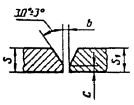 s1=6,0; b=1,5-2,0; с: 0,5-1,5s1=6,0; b=1,5-2,0; с: 0,5-1,5s1=6,0; b=1,5-2,0; с: 0,5-1,5s1=6,0; b=1,5-2,0; с: 0,5-1,5s1=6,0; b=1,5-2,0; с: 0,5-1,5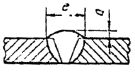 e=11,0-13,0; g=0,5-3,0e=11,0-13,0; g=0,5-3,0e=11,0-13,0; g=0,5-3,0e=11,0-13,0; g=0,5-3,0e=11,0-13,0; g=0,5-3,0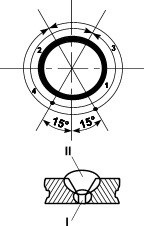 Сварочные материалыСварочные материалыСварочные материалыСварочные материалыСварочные материалыСварочные материалыВспомогательные инструменты и расходные материалыВспомогательные инструменты и расходные материалыВспомогательные инструменты и расходные материалыВспомогательные инструменты и расходные материалыВспомогательные инструменты и расходные материалыВспомогательные инструменты и расходные материалыВспомогательные инструменты и расходные материалыВидЭлектроды покрытые (Эп)Электроды покрытые (Эп)Электроды покрытые (Эп)Электроды покрытые (Эп)Электроды покрытые (Эп)Центратор наружный ø159,0мм, молоток шлакоотбойный (секач), напильник полукруглый, щётка металлическая ручная, угловая шлифовальная машина под диск ø115/ø125мм с ключом для смены дисков, диски зачистные и отрезные ø115/125 мм, щётка дисковая жгутовая ø115/125, УШС-3, зазорникЦентратор наружный ø159,0мм, молоток шлакоотбойный (секач), напильник полукруглый, щётка металлическая ручная, угловая шлифовальная машина под диск ø115/ø125мм с ключом для смены дисков, диски зачистные и отрезные ø115/125 мм, щётка дисковая жгутовая ø115/125, УШС-3, зазорникЦентратор наружный ø159,0мм, молоток шлакоотбойный (секач), напильник полукруглый, щётка металлическая ручная, угловая шлифовальная машина под диск ø115/ø125мм с ключом для смены дисков, диски зачистные и отрезные ø115/125 мм, щётка дисковая жгутовая ø115/125, УШС-3, зазорникЦентратор наружный ø159,0мм, молоток шлакоотбойный (секач), напильник полукруглый, щётка металлическая ручная, угловая шлифовальная машина под диск ø115/ø125мм с ключом для смены дисков, диски зачистные и отрезные ø115/125 мм, щётка дисковая жгутовая ø115/125, УШС-3, зазорникЦентратор наружный ø159,0мм, молоток шлакоотбойный (секач), напильник полукруглый, щётка металлическая ручная, угловая шлифовальная машина под диск ø115/ø125мм с ключом для смены дисков, диски зачистные и отрезные ø115/125 мм, щётка дисковая жгутовая ø115/125, УШС-3, зазорникЦентратор наружный ø159,0мм, молоток шлакоотбойный (секач), напильник полукруглый, щётка металлическая ручная, угловая шлифовальная машина под диск ø115/ø125мм с ключом для смены дисков, диски зачистные и отрезные ø115/125 мм, щётка дисковая жгутовая ø115/125, УШС-3, зазорникЦентратор наружный ø159,0мм, молоток шлакоотбойный (секач), напильник полукруглый, щётка металлическая ручная, угловая шлифовальная машина под диск ø115/ø125мм с ключом для смены дисков, диски зачистные и отрезные ø115/125 мм, щётка дисковая жгутовая ø115/125, УШС-3, зазорникТипЭ50А по ГОСТ 9466-75, ГОСТ 9467-75Э50А по ГОСТ 9466-75, ГОСТ 9467-75Э50А по ГОСТ 9466-75, ГОСТ 9467-75Э50А по ГОСТ 9466-75, ГОСТ 9467-75Э50А по ГОСТ 9466-75, ГОСТ 9467-75Центратор наружный ø159,0мм, молоток шлакоотбойный (секач), напильник полукруглый, щётка металлическая ручная, угловая шлифовальная машина под диск ø115/ø125мм с ключом для смены дисков, диски зачистные и отрезные ø115/125 мм, щётка дисковая жгутовая ø115/125, УШС-3, зазорникЦентратор наружный ø159,0мм, молоток шлакоотбойный (секач), напильник полукруглый, щётка металлическая ручная, угловая шлифовальная машина под диск ø115/ø125мм с ключом для смены дисков, диски зачистные и отрезные ø115/125 мм, щётка дисковая жгутовая ø115/125, УШС-3, зазорникЦентратор наружный ø159,0мм, молоток шлакоотбойный (секач), напильник полукруглый, щётка металлическая ручная, угловая шлифовальная машина под диск ø115/ø125мм с ключом для смены дисков, диски зачистные и отрезные ø115/125 мм, щётка дисковая жгутовая ø115/125, УШС-3, зазорникЦентратор наружный ø159,0мм, молоток шлакоотбойный (секач), напильник полукруглый, щётка металлическая ручная, угловая шлифовальная машина под диск ø115/ø125мм с ключом для смены дисков, диски зачистные и отрезные ø115/125 мм, щётка дисковая жгутовая ø115/125, УШС-3, зазорникЦентратор наружный ø159,0мм, молоток шлакоотбойный (секач), напильник полукруглый, щётка металлическая ручная, угловая шлифовальная машина под диск ø115/ø125мм с ключом для смены дисков, диски зачистные и отрезные ø115/125 мм, щётка дисковая жгутовая ø115/125, УШС-3, зазорникЦентратор наружный ø159,0мм, молоток шлакоотбойный (секач), напильник полукруглый, щётка металлическая ручная, угловая шлифовальная машина под диск ø115/ø125мм с ключом для смены дисков, диски зачистные и отрезные ø115/125 мм, щётка дисковая жгутовая ø115/125, УШС-3, зазорникЦентратор наружный ø159,0мм, молоток шлакоотбойный (секач), напильник полукруглый, щётка металлическая ручная, угловая шлифовальная машина под диск ø115/ø125мм с ключом для смены дисков, диски зачистные и отрезные ø115/125 мм, щётка дисковая жгутовая ø115/125, УШС-3, зазорникТип покрытияОсновное (Б)Основное (Б)Основное (Б)Основное (Б)Основное (Б)Центратор наружный ø159,0мм, молоток шлакоотбойный (секач), напильник полукруглый, щётка металлическая ручная, угловая шлифовальная машина под диск ø115/ø125мм с ключом для смены дисков, диски зачистные и отрезные ø115/125 мм, щётка дисковая жгутовая ø115/125, УШС-3, зазорникЦентратор наружный ø159,0мм, молоток шлакоотбойный (секач), напильник полукруглый, щётка металлическая ручная, угловая шлифовальная машина под диск ø115/ø125мм с ключом для смены дисков, диски зачистные и отрезные ø115/125 мм, щётка дисковая жгутовая ø115/125, УШС-3, зазорникЦентратор наружный ø159,0мм, молоток шлакоотбойный (секач), напильник полукруглый, щётка металлическая ручная, угловая шлифовальная машина под диск ø115/ø125мм с ключом для смены дисков, диски зачистные и отрезные ø115/125 мм, щётка дисковая жгутовая ø115/125, УШС-3, зазорникЦентратор наружный ø159,0мм, молоток шлакоотбойный (секач), напильник полукруглый, щётка металлическая ручная, угловая шлифовальная машина под диск ø115/ø125мм с ключом для смены дисков, диски зачистные и отрезные ø115/125 мм, щётка дисковая жгутовая ø115/125, УШС-3, зазорникЦентратор наружный ø159,0мм, молоток шлакоотбойный (секач), напильник полукруглый, щётка металлическая ручная, угловая шлифовальная машина под диск ø115/ø125мм с ключом для смены дисков, диски зачистные и отрезные ø115/125 мм, щётка дисковая жгутовая ø115/125, УШС-3, зазорникЦентратор наружный ø159,0мм, молоток шлакоотбойный (секач), напильник полукруглый, щётка металлическая ручная, угловая шлифовальная машина под диск ø115/ø125мм с ключом для смены дисков, диски зачистные и отрезные ø115/125 мм, щётка дисковая жгутовая ø115/125, УШС-3, зазорникЦентратор наружный ø159,0мм, молоток шлакоотбойный (секач), напильник полукруглый, щётка металлическая ручная, угловая шлифовальная машина под диск ø115/ø125мм с ключом для смены дисков, диски зачистные и отрезные ø115/125 мм, щётка дисковая жгутовая ø115/125, УШС-3, зазорникМаркаУОНИ 13/55УОНИ 13/55УОНИ 13/55УОНИ 13/55УОНИ 13/55Центратор наружный ø159,0мм, молоток шлакоотбойный (секач), напильник полукруглый, щётка металлическая ручная, угловая шлифовальная машина под диск ø115/ø125мм с ключом для смены дисков, диски зачистные и отрезные ø115/125 мм, щётка дисковая жгутовая ø115/125, УШС-3, зазорникЦентратор наружный ø159,0мм, молоток шлакоотбойный (секач), напильник полукруглый, щётка металлическая ручная, угловая шлифовальная машина под диск ø115/ø125мм с ключом для смены дисков, диски зачистные и отрезные ø115/125 мм, щётка дисковая жгутовая ø115/125, УШС-3, зазорникЦентратор наружный ø159,0мм, молоток шлакоотбойный (секач), напильник полукруглый, щётка металлическая ручная, угловая шлифовальная машина под диск ø115/ø125мм с ключом для смены дисков, диски зачистные и отрезные ø115/125 мм, щётка дисковая жгутовая ø115/125, УШС-3, зазорникЦентратор наружный ø159,0мм, молоток шлакоотбойный (секач), напильник полукруглый, щётка металлическая ручная, угловая шлифовальная машина под диск ø115/ø125мм с ключом для смены дисков, диски зачистные и отрезные ø115/125 мм, щётка дисковая жгутовая ø115/125, УШС-3, зазорникЦентратор наружный ø159,0мм, молоток шлакоотбойный (секач), напильник полукруглый, щётка металлическая ручная, угловая шлифовальная машина под диск ø115/ø125мм с ключом для смены дисков, диски зачистные и отрезные ø115/125 мм, щётка дисковая жгутовая ø115/125, УШС-3, зазорникЦентратор наружный ø159,0мм, молоток шлакоотбойный (секач), напильник полукруглый, щётка металлическая ручная, угловая шлифовальная машина под диск ø115/ø125мм с ключом для смены дисков, диски зачистные и отрезные ø115/125 мм, щётка дисковая жгутовая ø115/125, УШС-3, зазорникЦентратор наружный ø159,0мм, молоток шлакоотбойный (секач), напильник полукруглый, щётка металлическая ручная, угловая шлифовальная машина под диск ø115/ø125мм с ключом для смены дисков, диски зачистные и отрезные ø115/125 мм, щётка дисковая жгутовая ø115/125, УШС-3, зазорникДиаметр, мм2,5; 3,02,5; 3,02,5; 3,02,5; 3,02,5; 3,0Центратор наружный ø159,0мм, молоток шлакоотбойный (секач), напильник полукруглый, щётка металлическая ручная, угловая шлифовальная машина под диск ø115/ø125мм с ключом для смены дисков, диски зачистные и отрезные ø115/125 мм, щётка дисковая жгутовая ø115/125, УШС-3, зазорникЦентратор наружный ø159,0мм, молоток шлакоотбойный (секач), напильник полукруглый, щётка металлическая ручная, угловая шлифовальная машина под диск ø115/ø125мм с ключом для смены дисков, диски зачистные и отрезные ø115/125 мм, щётка дисковая жгутовая ø115/125, УШС-3, зазорникЦентратор наружный ø159,0мм, молоток шлакоотбойный (секач), напильник полукруглый, щётка металлическая ручная, угловая шлифовальная машина под диск ø115/ø125мм с ключом для смены дисков, диски зачистные и отрезные ø115/125 мм, щётка дисковая жгутовая ø115/125, УШС-3, зазорникЦентратор наружный ø159,0мм, молоток шлакоотбойный (секач), напильник полукруглый, щётка металлическая ручная, угловая шлифовальная машина под диск ø115/ø125мм с ключом для смены дисков, диски зачистные и отрезные ø115/125 мм, щётка дисковая жгутовая ø115/125, УШС-3, зазорникЦентратор наружный ø159,0мм, молоток шлакоотбойный (секач), напильник полукруглый, щётка металлическая ручная, угловая шлифовальная машина под диск ø115/ø125мм с ключом для смены дисков, диски зачистные и отрезные ø115/125 мм, щётка дисковая жгутовая ø115/125, УШС-3, зазорникЦентратор наружный ø159,0мм, молоток шлакоотбойный (секач), напильник полукруглый, щётка металлическая ручная, угловая шлифовальная машина под диск ø115/ø125мм с ключом для смены дисков, диски зачистные и отрезные ø115/125 мм, щётка дисковая жгутовая ø115/125, УШС-3, зазорникЦентратор наружный ø159,0мм, молоток шлакоотбойный (секач), напильник полукруглый, щётка металлическая ручная, угловая шлифовальная машина под диск ø115/ø125мм с ключом для смены дисков, диски зачистные и отрезные ø115/125 мм, щётка дисковая жгутовая ø115/125, УШС-3, зазорникРекомендуемые режимы сваркиРекомендуемые режимы сваркиРекомендуемые режимы сваркиРекомендуемые режимы сваркиРекомендуемые режимы сваркиРекомендуемые режимы сваркиРекомендуемые режимы сваркиРекомендуемые режимы сваркиРекомендуемые режимы сваркиРекомендуемые режимы сваркиРекомендуемые режимы сваркиРекомендуемые режимы сваркиРекомендуемые режимы сваркиНомер слоя (валика)Диаметр электрода, ммДиаметр электрода, ммДиаметр электрода, ммРод и полярность токаРод и полярность токаРод и полярность токаСила тока (А)Сила тока (А)Сила тока (А)Сила тока (А)Сила тока (А)Напряжение на дуге (В)1(Кореневой)2,52,52,5Постоянный ток, обратная полярностьПостоянный ток, обратная полярностьПостоянный ток, обратная полярность50-8050-8050-8050-8050-8020-232(Облицовочный)3,03,03,0Постоянный ток, обратная полярностьПостоянный ток, обратная полярностьПостоянный ток, обратная полярность70-11070-11070-11070-11070-11020-23Средства индивидуальной защитыСредства индивидуальной защитыСредства индивидуальной защитыСредства индивидуальной защитыСредства индивидуальной защитыСредства индивидуальной защитыСредства индивидуальной защитыСредства индивидуальной защитыСредства индивидуальной защитыСредства индивидуальной защитыСредства индивидуальной защитыСредства индивидуальной защитыСредства индивидуальной защитыЗащитный костюм сварщика (куртка сварщика, брюки сварщика)Защитный костюм сварщика (куртка сварщика, брюки сварщика)Защитный костюм сварщика (куртка сварщика, брюки сварщика)Защитный костюм сварщика (куртка сварщика, брюки сварщика)Защитный костюм сварщика (куртка сварщика, брюки сварщика)Защитный костюм сварщика (куртка сварщика, брюки сварщика)Защитный костюм сварщика (куртка сварщика, брюки сварщика)Защитный костюм сварщика (куртка сварщика, брюки сварщика)Защитный костюм сварщика (куртка сварщика, брюки сварщика)Подшлемник для защиты головыПодшлемник для защиты головыПодшлемник для защиты головыПодшлемник для защиты головыЗащитные перчатки (краги) пятипалые спилковыеЗащитные перчатки (краги) пятипалые спилковыеЗащитные перчатки (краги) пятипалые спилковыеЗащитные перчатки (краги) пятипалые спилковыеЗащитные перчатки (краги) пятипалые спилковыеЗащитные перчатки (краги) пятипалые спилковыеЗащитные перчатки (краги) пятипалые спилковыеЗащитные перчатки (краги) пятипалые спилковыеЗащитные перчатки (краги) пятипалые спилковыеСварочная маскаСварочная маскаСварочная маскаСварочная маскаБотинки для сварщика с металлическим подноскомБотинки для сварщика с металлическим подноскомБотинки для сварщика с металлическим подноскомБотинки для сварщика с металлическим подноскомБотинки для сварщика с металлическим подноскомБотинки для сварщика с металлическим подноскомБотинки для сварщика с металлическим подноскомБотинки для сварщика с металлическим подноскомБотинки для сварщика с металлическим подноскомЗащитный лицевой щиток, очкиЗащитный лицевой щиток, очкиЗащитный лицевой щиток, очкиЗащитный лицевой щиток, очкиПодготовка деталей под сваркуПодготовка деталей под сваркуПодготовка деталей под сваркуПодготовка деталей под сваркуПодготовка деталей под сваркуПодготовка деталей под сваркуПодготовка деталей под сваркуПодготовка деталей под сваркуПодготовка деталей под сваркуПодготовка деталей под сваркуПодготовка деталей под сваркуПодготовка деталей под сваркуПодготовка деталей под сваркуПеред сборкой и сваркой кромки и прилегающие к ним поверхности деталей должны быть зачищены до металлического блеска с удалением следов краски, грязи, масла и т.п. на ширину не менее  с наружной и не менее  с внутренней сторон ручным или механическим инструментом.Перед сборкой и сваркой кромки и прилегающие к ним поверхности деталей должны быть зачищены до металлического блеска с удалением следов краски, грязи, масла и т.п. на ширину не менее  с наружной и не менее  с внутренней сторон ручным или механическим инструментом.Перед сборкой и сваркой кромки и прилегающие к ним поверхности деталей должны быть зачищены до металлического блеска с удалением следов краски, грязи, масла и т.п. на ширину не менее  с наружной и не менее  с внутренней сторон ручным или механическим инструментом.Перед сборкой и сваркой кромки и прилегающие к ним поверхности деталей должны быть зачищены до металлического блеска с удалением следов краски, грязи, масла и т.п. на ширину не менее  с наружной и не менее  с внутренней сторон ручным или механическим инструментом.Перед сборкой и сваркой кромки и прилегающие к ним поверхности деталей должны быть зачищены до металлического блеска с удалением следов краски, грязи, масла и т.п. на ширину не менее  с наружной и не менее  с внутренней сторон ручным или механическим инструментом.Перед сборкой и сваркой кромки и прилегающие к ним поверхности деталей должны быть зачищены до металлического блеска с удалением следов краски, грязи, масла и т.п. на ширину не менее  с наружной и не менее  с внутренней сторон ручным или механическим инструментом.Перед сборкой и сваркой кромки и прилегающие к ним поверхности деталей должны быть зачищены до металлического блеска с удалением следов краски, грязи, масла и т.п. на ширину не менее  с наружной и не менее  с внутренней сторон ручным или механическим инструментом.Перед сборкой и сваркой кромки и прилегающие к ним поверхности деталей должны быть зачищены до металлического блеска с удалением следов краски, грязи, масла и т.п. на ширину не менее  с наружной и не менее  с внутренней сторон ручным или механическим инструментом.Перед сборкой и сваркой кромки и прилегающие к ним поверхности деталей должны быть зачищены до металлического блеска с удалением следов краски, грязи, масла и т.п. на ширину не менее  с наружной и не менее  с внутренней сторон ручным или механическим инструментом.Перед сборкой и сваркой кромки и прилегающие к ним поверхности деталей должны быть зачищены до металлического блеска с удалением следов краски, грязи, масла и т.п. на ширину не менее  с наружной и не менее  с внутренней сторон ручным или механическим инструментом.Перед сборкой и сваркой кромки и прилегающие к ним поверхности деталей должны быть зачищены до металлического блеска с удалением следов краски, грязи, масла и т.п. на ширину не менее  с наружной и не менее  с внутренней сторон ручным или механическим инструментом.Перед сборкой и сваркой кромки и прилегающие к ним поверхности деталей должны быть зачищены до металлического блеска с удалением следов краски, грязи, масла и т.п. на ширину не менее  с наружной и не менее  с внутренней сторон ручным или механическим инструментом.Перед сборкой и сваркой кромки и прилегающие к ним поверхности деталей должны быть зачищены до металлического блеска с удалением следов краски, грязи, масла и т.п. на ширину не менее  с наружной и не менее  с внутренней сторон ручным или механическим инструментом.Требования к сборкеТребования к сборкеТребования к сборкеТребования к сборкеТребования к сборкеТребования к сборкеТребования к сборкеТребования к сборкеТребования к сборкеТребования к сборкеТребования к сборкеТребования к сборкеТребования к сборкеСобрать детали под сварку при помощи наружного центратора соблюдая заданную величину зазора. Сборку производить в любом удобном пространственном положении. Внутреннее смещение кромок не должно превышать 0,6 мм. Выполнить 3-4 прихватки длиной 20,0-25,0 мм и высотой не менее 2,0 мм равномерно по периметру соединения. Для выполнения прихваток используются те же электроды и режимы сварки, что и для корневого слоя. Прихватки, подвергающиеся грубому механическому воздействию, имеющие недопустимые дефекты, должны быть удалены и выполнены вновь. Выполнить плавные «заходы» и «сходы» на прихватках длиной 5,0-10,0 мм для плавного переплавления прихватки при выполнении корневого слоя шва. Рекомендуется поочерёдное удаление прихваток во время выполнения корневого слоя шва. По окончании сборки и готовности к сварке уведомить об этом комиссию для контроля сборки сварного соединения.Собрать детали под сварку при помощи наружного центратора соблюдая заданную величину зазора. Сборку производить в любом удобном пространственном положении. Внутреннее смещение кромок не должно превышать 0,6 мм. Выполнить 3-4 прихватки длиной 20,0-25,0 мм и высотой не менее 2,0 мм равномерно по периметру соединения. Для выполнения прихваток используются те же электроды и режимы сварки, что и для корневого слоя. Прихватки, подвергающиеся грубому механическому воздействию, имеющие недопустимые дефекты, должны быть удалены и выполнены вновь. Выполнить плавные «заходы» и «сходы» на прихватках длиной 5,0-10,0 мм для плавного переплавления прихватки при выполнении корневого слоя шва. Рекомендуется поочерёдное удаление прихваток во время выполнения корневого слоя шва. По окончании сборки и готовности к сварке уведомить об этом комиссию для контроля сборки сварного соединения.Собрать детали под сварку при помощи наружного центратора соблюдая заданную величину зазора. Сборку производить в любом удобном пространственном положении. Внутреннее смещение кромок не должно превышать 0,6 мм. Выполнить 3-4 прихватки длиной 20,0-25,0 мм и высотой не менее 2,0 мм равномерно по периметру соединения. Для выполнения прихваток используются те же электроды и режимы сварки, что и для корневого слоя. Прихватки, подвергающиеся грубому механическому воздействию, имеющие недопустимые дефекты, должны быть удалены и выполнены вновь. Выполнить плавные «заходы» и «сходы» на прихватках длиной 5,0-10,0 мм для плавного переплавления прихватки при выполнении корневого слоя шва. Рекомендуется поочерёдное удаление прихваток во время выполнения корневого слоя шва. По окончании сборки и готовности к сварке уведомить об этом комиссию для контроля сборки сварного соединения.Собрать детали под сварку при помощи наружного центратора соблюдая заданную величину зазора. Сборку производить в любом удобном пространственном положении. Внутреннее смещение кромок не должно превышать 0,6 мм. Выполнить 3-4 прихватки длиной 20,0-25,0 мм и высотой не менее 2,0 мм равномерно по периметру соединения. Для выполнения прихваток используются те же электроды и режимы сварки, что и для корневого слоя. Прихватки, подвергающиеся грубому механическому воздействию, имеющие недопустимые дефекты, должны быть удалены и выполнены вновь. Выполнить плавные «заходы» и «сходы» на прихватках длиной 5,0-10,0 мм для плавного переплавления прихватки при выполнении корневого слоя шва. Рекомендуется поочерёдное удаление прихваток во время выполнения корневого слоя шва. По окончании сборки и готовности к сварке уведомить об этом комиссию для контроля сборки сварного соединения.Собрать детали под сварку при помощи наружного центратора соблюдая заданную величину зазора. Сборку производить в любом удобном пространственном положении. Внутреннее смещение кромок не должно превышать 0,6 мм. Выполнить 3-4 прихватки длиной 20,0-25,0 мм и высотой не менее 2,0 мм равномерно по периметру соединения. Для выполнения прихваток используются те же электроды и режимы сварки, что и для корневого слоя. Прихватки, подвергающиеся грубому механическому воздействию, имеющие недопустимые дефекты, должны быть удалены и выполнены вновь. Выполнить плавные «заходы» и «сходы» на прихватках длиной 5,0-10,0 мм для плавного переплавления прихватки при выполнении корневого слоя шва. Рекомендуется поочерёдное удаление прихваток во время выполнения корневого слоя шва. По окончании сборки и готовности к сварке уведомить об этом комиссию для контроля сборки сварного соединения.Собрать детали под сварку при помощи наружного центратора соблюдая заданную величину зазора. Сборку производить в любом удобном пространственном положении. Внутреннее смещение кромок не должно превышать 0,6 мм. Выполнить 3-4 прихватки длиной 20,0-25,0 мм и высотой не менее 2,0 мм равномерно по периметру соединения. Для выполнения прихваток используются те же электроды и режимы сварки, что и для корневого слоя. Прихватки, подвергающиеся грубому механическому воздействию, имеющие недопустимые дефекты, должны быть удалены и выполнены вновь. Выполнить плавные «заходы» и «сходы» на прихватках длиной 5,0-10,0 мм для плавного переплавления прихватки при выполнении корневого слоя шва. Рекомендуется поочерёдное удаление прихваток во время выполнения корневого слоя шва. По окончании сборки и готовности к сварке уведомить об этом комиссию для контроля сборки сварного соединения.Собрать детали под сварку при помощи наружного центратора соблюдая заданную величину зазора. Сборку производить в любом удобном пространственном положении. Внутреннее смещение кромок не должно превышать 0,6 мм. Выполнить 3-4 прихватки длиной 20,0-25,0 мм и высотой не менее 2,0 мм равномерно по периметру соединения. Для выполнения прихваток используются те же электроды и режимы сварки, что и для корневого слоя. Прихватки, подвергающиеся грубому механическому воздействию, имеющие недопустимые дефекты, должны быть удалены и выполнены вновь. Выполнить плавные «заходы» и «сходы» на прихватках длиной 5,0-10,0 мм для плавного переплавления прихватки при выполнении корневого слоя шва. Рекомендуется поочерёдное удаление прихваток во время выполнения корневого слоя шва. По окончании сборки и готовности к сварке уведомить об этом комиссию для контроля сборки сварного соединения.Собрать детали под сварку при помощи наружного центратора соблюдая заданную величину зазора. Сборку производить в любом удобном пространственном положении. Внутреннее смещение кромок не должно превышать 0,6 мм. Выполнить 3-4 прихватки длиной 20,0-25,0 мм и высотой не менее 2,0 мм равномерно по периметру соединения. Для выполнения прихваток используются те же электроды и режимы сварки, что и для корневого слоя. Прихватки, подвергающиеся грубому механическому воздействию, имеющие недопустимые дефекты, должны быть удалены и выполнены вновь. Выполнить плавные «заходы» и «сходы» на прихватках длиной 5,0-10,0 мм для плавного переплавления прихватки при выполнении корневого слоя шва. Рекомендуется поочерёдное удаление прихваток во время выполнения корневого слоя шва. По окончании сборки и готовности к сварке уведомить об этом комиссию для контроля сборки сварного соединения.Собрать детали под сварку при помощи наружного центратора соблюдая заданную величину зазора. Сборку производить в любом удобном пространственном положении. Внутреннее смещение кромок не должно превышать 0,6 мм. Выполнить 3-4 прихватки длиной 20,0-25,0 мм и высотой не менее 2,0 мм равномерно по периметру соединения. Для выполнения прихваток используются те же электроды и режимы сварки, что и для корневого слоя. Прихватки, подвергающиеся грубому механическому воздействию, имеющие недопустимые дефекты, должны быть удалены и выполнены вновь. Выполнить плавные «заходы» и «сходы» на прихватках длиной 5,0-10,0 мм для плавного переплавления прихватки при выполнении корневого слоя шва. Рекомендуется поочерёдное удаление прихваток во время выполнения корневого слоя шва. По окончании сборки и готовности к сварке уведомить об этом комиссию для контроля сборки сварного соединения.Собрать детали под сварку при помощи наружного центратора соблюдая заданную величину зазора. Сборку производить в любом удобном пространственном положении. Внутреннее смещение кромок не должно превышать 0,6 мм. Выполнить 3-4 прихватки длиной 20,0-25,0 мм и высотой не менее 2,0 мм равномерно по периметру соединения. Для выполнения прихваток используются те же электроды и режимы сварки, что и для корневого слоя. Прихватки, подвергающиеся грубому механическому воздействию, имеющие недопустимые дефекты, должны быть удалены и выполнены вновь. Выполнить плавные «заходы» и «сходы» на прихватках длиной 5,0-10,0 мм для плавного переплавления прихватки при выполнении корневого слоя шва. Рекомендуется поочерёдное удаление прихваток во время выполнения корневого слоя шва. По окончании сборки и готовности к сварке уведомить об этом комиссию для контроля сборки сварного соединения.Собрать детали под сварку при помощи наружного центратора соблюдая заданную величину зазора. Сборку производить в любом удобном пространственном положении. Внутреннее смещение кромок не должно превышать 0,6 мм. Выполнить 3-4 прихватки длиной 20,0-25,0 мм и высотой не менее 2,0 мм равномерно по периметру соединения. Для выполнения прихваток используются те же электроды и режимы сварки, что и для корневого слоя. Прихватки, подвергающиеся грубому механическому воздействию, имеющие недопустимые дефекты, должны быть удалены и выполнены вновь. Выполнить плавные «заходы» и «сходы» на прихватках длиной 5,0-10,0 мм для плавного переплавления прихватки при выполнении корневого слоя шва. Рекомендуется поочерёдное удаление прихваток во время выполнения корневого слоя шва. По окончании сборки и готовности к сварке уведомить об этом комиссию для контроля сборки сварного соединения.Собрать детали под сварку при помощи наружного центратора соблюдая заданную величину зазора. Сборку производить в любом удобном пространственном положении. Внутреннее смещение кромок не должно превышать 0,6 мм. Выполнить 3-4 прихватки длиной 20,0-25,0 мм и высотой не менее 2,0 мм равномерно по периметру соединения. Для выполнения прихваток используются те же электроды и режимы сварки, что и для корневого слоя. Прихватки, подвергающиеся грубому механическому воздействию, имеющие недопустимые дефекты, должны быть удалены и выполнены вновь. Выполнить плавные «заходы» и «сходы» на прихватках длиной 5,0-10,0 мм для плавного переплавления прихватки при выполнении корневого слоя шва. Рекомендуется поочерёдное удаление прихваток во время выполнения корневого слоя шва. По окончании сборки и готовности к сварке уведомить об этом комиссию для контроля сборки сварного соединения.Собрать детали под сварку при помощи наружного центратора соблюдая заданную величину зазора. Сборку производить в любом удобном пространственном положении. Внутреннее смещение кромок не должно превышать 0,6 мм. Выполнить 3-4 прихватки длиной 20,0-25,0 мм и высотой не менее 2,0 мм равномерно по периметру соединения. Для выполнения прихваток используются те же электроды и режимы сварки, что и для корневого слоя. Прихватки, подвергающиеся грубому механическому воздействию, имеющие недопустимые дефекты, должны быть удалены и выполнены вновь. Выполнить плавные «заходы» и «сходы» на прихватках длиной 5,0-10,0 мм для плавного переплавления прихватки при выполнении корневого слоя шва. Рекомендуется поочерёдное удаление прихваток во время выполнения корневого слоя шва. По окончании сборки и готовности к сварке уведомить об этом комиссию для контроля сборки сварного соединения.Требования к сваркеТребования к сваркеТребования к сваркеТребования к сваркеТребования к сваркеТребования к сваркеТребования к сваркеТребования к сваркеТребования к сваркеТребования к сваркеТребования к сваркеТребования к сваркеТребования к сварке1. Выполнить сварку корневого слоя шва. С целью ограничения степени проплавления основного металла сварку необходимо вести на указанных режимах на короткой дуге. Зажигание и гашение дуги следует производить в разделке кромок или на ранее наплавленном металле и вести ее в направлении снизу вверх «на подъем» за два полуоборота. Разрешено регулировать величину сварочного тока в зависимости от пространственного положения сварки во время процесса сварки в пределах установленных значений.2. В случае гашения дуги, её зажигание производится на ранее выполненном шве на расстоянии 10,0-20,0 мм от кратера этого шва, после выполнения тщательной зачистки от шлака и выполнения "захода" на ранее наплавленный металл длиной 10,0-15,0 мм. После чего возобновить процесс сварки начиная с захода.3. Во время процесса сварки каждого слоя шва выполнить «замки» длиной 10,0-15,0 мм.4. Произвести тщательную зачистку корневого слоя шва от шлака, брызг, выравнивая слой в местах «замков», при необходимости произвести выборку наплавленного металла. В случае обнаружения видимых дефектов на корневом слое, сообщить об этом аттестационной комиссии, затем , если дефектный(-ые) участок(-ки) не превышает 20% длины шва (в совокупности), его необходимо удалить механическим способом до полного удаления дефектов, после чего вновь заварить данный участок вновь на соответствующих режимах. Количество исправлений – не более 2-х.5. Выполнить облицовочный слой шва. «Замки» участков шва в соседних слоях должны быть смещены один относительно другого на 20,0-30,0 мм. С целью ограничения степени проплавления основного металла сварку необходимо вести на указанных режимах на короткой дуге. Зажигание и гашение дуги следует производить в разделке кромок или на ранее наплавленном металле и вести ее в направлении снизу вверх «на подъем» за два полуоборота. Разрешено регулировать величину сварочного тока в зависимости от пространственного положения сварки во время процесса сварки в пределах установленных значений.6. Выполнить тщательную зачистку шва от шлака и брызг наплавленного металла с внутренней и внешней сторон ручным и/или механическим способом. Обрабатывать облицовочный слой шва с помощью угловой шлифовальной машинки с абразивным кругом или с помощью напильника не допускается.7. Поставить клеймо на завершённом образце.8. Сообщить комиссии о завершении сварки КСС.9. Привести в порядок рабочее место.1. Выполнить сварку корневого слоя шва. С целью ограничения степени проплавления основного металла сварку необходимо вести на указанных режимах на короткой дуге. Зажигание и гашение дуги следует производить в разделке кромок или на ранее наплавленном металле и вести ее в направлении снизу вверх «на подъем» за два полуоборота. Разрешено регулировать величину сварочного тока в зависимости от пространственного положения сварки во время процесса сварки в пределах установленных значений.2. В случае гашения дуги, её зажигание производится на ранее выполненном шве на расстоянии 10,0-20,0 мм от кратера этого шва, после выполнения тщательной зачистки от шлака и выполнения "захода" на ранее наплавленный металл длиной 10,0-15,0 мм. После чего возобновить процесс сварки начиная с захода.3. Во время процесса сварки каждого слоя шва выполнить «замки» длиной 10,0-15,0 мм.4. Произвести тщательную зачистку корневого слоя шва от шлака, брызг, выравнивая слой в местах «замков», при необходимости произвести выборку наплавленного металла. В случае обнаружения видимых дефектов на корневом слое, сообщить об этом аттестационной комиссии, затем , если дефектный(-ые) участок(-ки) не превышает 20% длины шва (в совокупности), его необходимо удалить механическим способом до полного удаления дефектов, после чего вновь заварить данный участок вновь на соответствующих режимах. Количество исправлений – не более 2-х.5. Выполнить облицовочный слой шва. «Замки» участков шва в соседних слоях должны быть смещены один относительно другого на 20,0-30,0 мм. С целью ограничения степени проплавления основного металла сварку необходимо вести на указанных режимах на короткой дуге. Зажигание и гашение дуги следует производить в разделке кромок или на ранее наплавленном металле и вести ее в направлении снизу вверх «на подъем» за два полуоборота. Разрешено регулировать величину сварочного тока в зависимости от пространственного положения сварки во время процесса сварки в пределах установленных значений.6. Выполнить тщательную зачистку шва от шлака и брызг наплавленного металла с внутренней и внешней сторон ручным и/или механическим способом. Обрабатывать облицовочный слой шва с помощью угловой шлифовальной машинки с абразивным кругом или с помощью напильника не допускается.7. Поставить клеймо на завершённом образце.8. Сообщить комиссии о завершении сварки КСС.9. Привести в порядок рабочее место.1. Выполнить сварку корневого слоя шва. С целью ограничения степени проплавления основного металла сварку необходимо вести на указанных режимах на короткой дуге. Зажигание и гашение дуги следует производить в разделке кромок или на ранее наплавленном металле и вести ее в направлении снизу вверх «на подъем» за два полуоборота. Разрешено регулировать величину сварочного тока в зависимости от пространственного положения сварки во время процесса сварки в пределах установленных значений.2. В случае гашения дуги, её зажигание производится на ранее выполненном шве на расстоянии 10,0-20,0 мм от кратера этого шва, после выполнения тщательной зачистки от шлака и выполнения "захода" на ранее наплавленный металл длиной 10,0-15,0 мм. После чего возобновить процесс сварки начиная с захода.3. Во время процесса сварки каждого слоя шва выполнить «замки» длиной 10,0-15,0 мм.4. Произвести тщательную зачистку корневого слоя шва от шлака, брызг, выравнивая слой в местах «замков», при необходимости произвести выборку наплавленного металла. В случае обнаружения видимых дефектов на корневом слое, сообщить об этом аттестационной комиссии, затем , если дефектный(-ые) участок(-ки) не превышает 20% длины шва (в совокупности), его необходимо удалить механическим способом до полного удаления дефектов, после чего вновь заварить данный участок вновь на соответствующих режимах. Количество исправлений – не более 2-х.5. Выполнить облицовочный слой шва. «Замки» участков шва в соседних слоях должны быть смещены один относительно другого на 20,0-30,0 мм. С целью ограничения степени проплавления основного металла сварку необходимо вести на указанных режимах на короткой дуге. Зажигание и гашение дуги следует производить в разделке кромок или на ранее наплавленном металле и вести ее в направлении снизу вверх «на подъем» за два полуоборота. Разрешено регулировать величину сварочного тока в зависимости от пространственного положения сварки во время процесса сварки в пределах установленных значений.6. Выполнить тщательную зачистку шва от шлака и брызг наплавленного металла с внутренней и внешней сторон ручным и/или механическим способом. Обрабатывать облицовочный слой шва с помощью угловой шлифовальной машинки с абразивным кругом или с помощью напильника не допускается.7. Поставить клеймо на завершённом образце.8. Сообщить комиссии о завершении сварки КСС.9. Привести в порядок рабочее место.1. Выполнить сварку корневого слоя шва. С целью ограничения степени проплавления основного металла сварку необходимо вести на указанных режимах на короткой дуге. Зажигание и гашение дуги следует производить в разделке кромок или на ранее наплавленном металле и вести ее в направлении снизу вверх «на подъем» за два полуоборота. Разрешено регулировать величину сварочного тока в зависимости от пространственного положения сварки во время процесса сварки в пределах установленных значений.2. В случае гашения дуги, её зажигание производится на ранее выполненном шве на расстоянии 10,0-20,0 мм от кратера этого шва, после выполнения тщательной зачистки от шлака и выполнения "захода" на ранее наплавленный металл длиной 10,0-15,0 мм. После чего возобновить процесс сварки начиная с захода.3. Во время процесса сварки каждого слоя шва выполнить «замки» длиной 10,0-15,0 мм.4. Произвести тщательную зачистку корневого слоя шва от шлака, брызг, выравнивая слой в местах «замков», при необходимости произвести выборку наплавленного металла. В случае обнаружения видимых дефектов на корневом слое, сообщить об этом аттестационной комиссии, затем , если дефектный(-ые) участок(-ки) не превышает 20% длины шва (в совокупности), его необходимо удалить механическим способом до полного удаления дефектов, после чего вновь заварить данный участок вновь на соответствующих режимах. Количество исправлений – не более 2-х.5. Выполнить облицовочный слой шва. «Замки» участков шва в соседних слоях должны быть смещены один относительно другого на 20,0-30,0 мм. С целью ограничения степени проплавления основного металла сварку необходимо вести на указанных режимах на короткой дуге. Зажигание и гашение дуги следует производить в разделке кромок или на ранее наплавленном металле и вести ее в направлении снизу вверх «на подъем» за два полуоборота. Разрешено регулировать величину сварочного тока в зависимости от пространственного положения сварки во время процесса сварки в пределах установленных значений.6. Выполнить тщательную зачистку шва от шлака и брызг наплавленного металла с внутренней и внешней сторон ручным и/или механическим способом. Обрабатывать облицовочный слой шва с помощью угловой шлифовальной машинки с абразивным кругом или с помощью напильника не допускается.7. Поставить клеймо на завершённом образце.8. Сообщить комиссии о завершении сварки КСС.9. Привести в порядок рабочее место.1. Выполнить сварку корневого слоя шва. С целью ограничения степени проплавления основного металла сварку необходимо вести на указанных режимах на короткой дуге. Зажигание и гашение дуги следует производить в разделке кромок или на ранее наплавленном металле и вести ее в направлении снизу вверх «на подъем» за два полуоборота. Разрешено регулировать величину сварочного тока в зависимости от пространственного положения сварки во время процесса сварки в пределах установленных значений.2. В случае гашения дуги, её зажигание производится на ранее выполненном шве на расстоянии 10,0-20,0 мм от кратера этого шва, после выполнения тщательной зачистки от шлака и выполнения "захода" на ранее наплавленный металл длиной 10,0-15,0 мм. После чего возобновить процесс сварки начиная с захода.3. Во время процесса сварки каждого слоя шва выполнить «замки» длиной 10,0-15,0 мм.4. Произвести тщательную зачистку корневого слоя шва от шлака, брызг, выравнивая слой в местах «замков», при необходимости произвести выборку наплавленного металла. В случае обнаружения видимых дефектов на корневом слое, сообщить об этом аттестационной комиссии, затем , если дефектный(-ые) участок(-ки) не превышает 20% длины шва (в совокупности), его необходимо удалить механическим способом до полного удаления дефектов, после чего вновь заварить данный участок вновь на соответствующих режимах. Количество исправлений – не более 2-х.5. Выполнить облицовочный слой шва. «Замки» участков шва в соседних слоях должны быть смещены один относительно другого на 20,0-30,0 мм. С целью ограничения степени проплавления основного металла сварку необходимо вести на указанных режимах на короткой дуге. Зажигание и гашение дуги следует производить в разделке кромок или на ранее наплавленном металле и вести ее в направлении снизу вверх «на подъем» за два полуоборота. Разрешено регулировать величину сварочного тока в зависимости от пространственного положения сварки во время процесса сварки в пределах установленных значений.6. Выполнить тщательную зачистку шва от шлака и брызг наплавленного металла с внутренней и внешней сторон ручным и/или механическим способом. Обрабатывать облицовочный слой шва с помощью угловой шлифовальной машинки с абразивным кругом или с помощью напильника не допускается.7. Поставить клеймо на завершённом образце.8. Сообщить комиссии о завершении сварки КСС.9. Привести в порядок рабочее место.1. Выполнить сварку корневого слоя шва. С целью ограничения степени проплавления основного металла сварку необходимо вести на указанных режимах на короткой дуге. Зажигание и гашение дуги следует производить в разделке кромок или на ранее наплавленном металле и вести ее в направлении снизу вверх «на подъем» за два полуоборота. Разрешено регулировать величину сварочного тока в зависимости от пространственного положения сварки во время процесса сварки в пределах установленных значений.2. В случае гашения дуги, её зажигание производится на ранее выполненном шве на расстоянии 10,0-20,0 мм от кратера этого шва, после выполнения тщательной зачистки от шлака и выполнения "захода" на ранее наплавленный металл длиной 10,0-15,0 мм. После чего возобновить процесс сварки начиная с захода.3. Во время процесса сварки каждого слоя шва выполнить «замки» длиной 10,0-15,0 мм.4. Произвести тщательную зачистку корневого слоя шва от шлака, брызг, выравнивая слой в местах «замков», при необходимости произвести выборку наплавленного металла. В случае обнаружения видимых дефектов на корневом слое, сообщить об этом аттестационной комиссии, затем , если дефектный(-ые) участок(-ки) не превышает 20% длины шва (в совокупности), его необходимо удалить механическим способом до полного удаления дефектов, после чего вновь заварить данный участок вновь на соответствующих режимах. Количество исправлений – не более 2-х.5. Выполнить облицовочный слой шва. «Замки» участков шва в соседних слоях должны быть смещены один относительно другого на 20,0-30,0 мм. С целью ограничения степени проплавления основного металла сварку необходимо вести на указанных режимах на короткой дуге. Зажигание и гашение дуги следует производить в разделке кромок или на ранее наплавленном металле и вести ее в направлении снизу вверх «на подъем» за два полуоборота. Разрешено регулировать величину сварочного тока в зависимости от пространственного положения сварки во время процесса сварки в пределах установленных значений.6. Выполнить тщательную зачистку шва от шлака и брызг наплавленного металла с внутренней и внешней сторон ручным и/или механическим способом. Обрабатывать облицовочный слой шва с помощью угловой шлифовальной машинки с абразивным кругом или с помощью напильника не допускается.7. Поставить клеймо на завершённом образце.8. Сообщить комиссии о завершении сварки КСС.9. Привести в порядок рабочее место.1. Выполнить сварку корневого слоя шва. С целью ограничения степени проплавления основного металла сварку необходимо вести на указанных режимах на короткой дуге. Зажигание и гашение дуги следует производить в разделке кромок или на ранее наплавленном металле и вести ее в направлении снизу вверх «на подъем» за два полуоборота. Разрешено регулировать величину сварочного тока в зависимости от пространственного положения сварки во время процесса сварки в пределах установленных значений.2. В случае гашения дуги, её зажигание производится на ранее выполненном шве на расстоянии 10,0-20,0 мм от кратера этого шва, после выполнения тщательной зачистки от шлака и выполнения "захода" на ранее наплавленный металл длиной 10,0-15,0 мм. После чего возобновить процесс сварки начиная с захода.3. Во время процесса сварки каждого слоя шва выполнить «замки» длиной 10,0-15,0 мм.4. Произвести тщательную зачистку корневого слоя шва от шлака, брызг, выравнивая слой в местах «замков», при необходимости произвести выборку наплавленного металла. В случае обнаружения видимых дефектов на корневом слое, сообщить об этом аттестационной комиссии, затем , если дефектный(-ые) участок(-ки) не превышает 20% длины шва (в совокупности), его необходимо удалить механическим способом до полного удаления дефектов, после чего вновь заварить данный участок вновь на соответствующих режимах. Количество исправлений – не более 2-х.5. Выполнить облицовочный слой шва. «Замки» участков шва в соседних слоях должны быть смещены один относительно другого на 20,0-30,0 мм. С целью ограничения степени проплавления основного металла сварку необходимо вести на указанных режимах на короткой дуге. Зажигание и гашение дуги следует производить в разделке кромок или на ранее наплавленном металле и вести ее в направлении снизу вверх «на подъем» за два полуоборота. Разрешено регулировать величину сварочного тока в зависимости от пространственного положения сварки во время процесса сварки в пределах установленных значений.6. Выполнить тщательную зачистку шва от шлака и брызг наплавленного металла с внутренней и внешней сторон ручным и/или механическим способом. Обрабатывать облицовочный слой шва с помощью угловой шлифовальной машинки с абразивным кругом или с помощью напильника не допускается.7. Поставить клеймо на завершённом образце.8. Сообщить комиссии о завершении сварки КСС.9. Привести в порядок рабочее место.1. Выполнить сварку корневого слоя шва. С целью ограничения степени проплавления основного металла сварку необходимо вести на указанных режимах на короткой дуге. Зажигание и гашение дуги следует производить в разделке кромок или на ранее наплавленном металле и вести ее в направлении снизу вверх «на подъем» за два полуоборота. Разрешено регулировать величину сварочного тока в зависимости от пространственного положения сварки во время процесса сварки в пределах установленных значений.2. В случае гашения дуги, её зажигание производится на ранее выполненном шве на расстоянии 10,0-20,0 мм от кратера этого шва, после выполнения тщательной зачистки от шлака и выполнения "захода" на ранее наплавленный металл длиной 10,0-15,0 мм. После чего возобновить процесс сварки начиная с захода.3. Во время процесса сварки каждого слоя шва выполнить «замки» длиной 10,0-15,0 мм.4. Произвести тщательную зачистку корневого слоя шва от шлака, брызг, выравнивая слой в местах «замков», при необходимости произвести выборку наплавленного металла. В случае обнаружения видимых дефектов на корневом слое, сообщить об этом аттестационной комиссии, затем , если дефектный(-ые) участок(-ки) не превышает 20% длины шва (в совокупности), его необходимо удалить механическим способом до полного удаления дефектов, после чего вновь заварить данный участок вновь на соответствующих режимах. Количество исправлений – не более 2-х.5. Выполнить облицовочный слой шва. «Замки» участков шва в соседних слоях должны быть смещены один относительно другого на 20,0-30,0 мм. С целью ограничения степени проплавления основного металла сварку необходимо вести на указанных режимах на короткой дуге. Зажигание и гашение дуги следует производить в разделке кромок или на ранее наплавленном металле и вести ее в направлении снизу вверх «на подъем» за два полуоборота. Разрешено регулировать величину сварочного тока в зависимости от пространственного положения сварки во время процесса сварки в пределах установленных значений.6. Выполнить тщательную зачистку шва от шлака и брызг наплавленного металла с внутренней и внешней сторон ручным и/или механическим способом. Обрабатывать облицовочный слой шва с помощью угловой шлифовальной машинки с абразивным кругом или с помощью напильника не допускается.7. Поставить клеймо на завершённом образце.8. Сообщить комиссии о завершении сварки КСС.9. Привести в порядок рабочее место.1. Выполнить сварку корневого слоя шва. С целью ограничения степени проплавления основного металла сварку необходимо вести на указанных режимах на короткой дуге. Зажигание и гашение дуги следует производить в разделке кромок или на ранее наплавленном металле и вести ее в направлении снизу вверх «на подъем» за два полуоборота. Разрешено регулировать величину сварочного тока в зависимости от пространственного положения сварки во время процесса сварки в пределах установленных значений.2. В случае гашения дуги, её зажигание производится на ранее выполненном шве на расстоянии 10,0-20,0 мм от кратера этого шва, после выполнения тщательной зачистки от шлака и выполнения "захода" на ранее наплавленный металл длиной 10,0-15,0 мм. После чего возобновить процесс сварки начиная с захода.3. Во время процесса сварки каждого слоя шва выполнить «замки» длиной 10,0-15,0 мм.4. Произвести тщательную зачистку корневого слоя шва от шлака, брызг, выравнивая слой в местах «замков», при необходимости произвести выборку наплавленного металла. В случае обнаружения видимых дефектов на корневом слое, сообщить об этом аттестационной комиссии, затем , если дефектный(-ые) участок(-ки) не превышает 20% длины шва (в совокупности), его необходимо удалить механическим способом до полного удаления дефектов, после чего вновь заварить данный участок вновь на соответствующих режимах. Количество исправлений – не более 2-х.5. Выполнить облицовочный слой шва. «Замки» участков шва в соседних слоях должны быть смещены один относительно другого на 20,0-30,0 мм. С целью ограничения степени проплавления основного металла сварку необходимо вести на указанных режимах на короткой дуге. Зажигание и гашение дуги следует производить в разделке кромок или на ранее наплавленном металле и вести ее в направлении снизу вверх «на подъем» за два полуоборота. Разрешено регулировать величину сварочного тока в зависимости от пространственного положения сварки во время процесса сварки в пределах установленных значений.6. Выполнить тщательную зачистку шва от шлака и брызг наплавленного металла с внутренней и внешней сторон ручным и/или механическим способом. Обрабатывать облицовочный слой шва с помощью угловой шлифовальной машинки с абразивным кругом или с помощью напильника не допускается.7. Поставить клеймо на завершённом образце.8. Сообщить комиссии о завершении сварки КСС.9. Привести в порядок рабочее место.1. Выполнить сварку корневого слоя шва. С целью ограничения степени проплавления основного металла сварку необходимо вести на указанных режимах на короткой дуге. Зажигание и гашение дуги следует производить в разделке кромок или на ранее наплавленном металле и вести ее в направлении снизу вверх «на подъем» за два полуоборота. Разрешено регулировать величину сварочного тока в зависимости от пространственного положения сварки во время процесса сварки в пределах установленных значений.2. В случае гашения дуги, её зажигание производится на ранее выполненном шве на расстоянии 10,0-20,0 мм от кратера этого шва, после выполнения тщательной зачистки от шлака и выполнения "захода" на ранее наплавленный металл длиной 10,0-15,0 мм. После чего возобновить процесс сварки начиная с захода.3. Во время процесса сварки каждого слоя шва выполнить «замки» длиной 10,0-15,0 мм.4. Произвести тщательную зачистку корневого слоя шва от шлака, брызг, выравнивая слой в местах «замков», при необходимости произвести выборку наплавленного металла. В случае обнаружения видимых дефектов на корневом слое, сообщить об этом аттестационной комиссии, затем , если дефектный(-ые) участок(-ки) не превышает 20% длины шва (в совокупности), его необходимо удалить механическим способом до полного удаления дефектов, после чего вновь заварить данный участок вновь на соответствующих режимах. Количество исправлений – не более 2-х.5. Выполнить облицовочный слой шва. «Замки» участков шва в соседних слоях должны быть смещены один относительно другого на 20,0-30,0 мм. С целью ограничения степени проплавления основного металла сварку необходимо вести на указанных режимах на короткой дуге. Зажигание и гашение дуги следует производить в разделке кромок или на ранее наплавленном металле и вести ее в направлении снизу вверх «на подъем» за два полуоборота. Разрешено регулировать величину сварочного тока в зависимости от пространственного положения сварки во время процесса сварки в пределах установленных значений.6. Выполнить тщательную зачистку шва от шлака и брызг наплавленного металла с внутренней и внешней сторон ручным и/или механическим способом. Обрабатывать облицовочный слой шва с помощью угловой шлифовальной машинки с абразивным кругом или с помощью напильника не допускается.7. Поставить клеймо на завершённом образце.8. Сообщить комиссии о завершении сварки КСС.9. Привести в порядок рабочее место.1. Выполнить сварку корневого слоя шва. С целью ограничения степени проплавления основного металла сварку необходимо вести на указанных режимах на короткой дуге. Зажигание и гашение дуги следует производить в разделке кромок или на ранее наплавленном металле и вести ее в направлении снизу вверх «на подъем» за два полуоборота. Разрешено регулировать величину сварочного тока в зависимости от пространственного положения сварки во время процесса сварки в пределах установленных значений.2. В случае гашения дуги, её зажигание производится на ранее выполненном шве на расстоянии 10,0-20,0 мм от кратера этого шва, после выполнения тщательной зачистки от шлака и выполнения "захода" на ранее наплавленный металл длиной 10,0-15,0 мм. После чего возобновить процесс сварки начиная с захода.3. Во время процесса сварки каждого слоя шва выполнить «замки» длиной 10,0-15,0 мм.4. Произвести тщательную зачистку корневого слоя шва от шлака, брызг, выравнивая слой в местах «замков», при необходимости произвести выборку наплавленного металла. В случае обнаружения видимых дефектов на корневом слое, сообщить об этом аттестационной комиссии, затем , если дефектный(-ые) участок(-ки) не превышает 20% длины шва (в совокупности), его необходимо удалить механическим способом до полного удаления дефектов, после чего вновь заварить данный участок вновь на соответствующих режимах. Количество исправлений – не более 2-х.5. Выполнить облицовочный слой шва. «Замки» участков шва в соседних слоях должны быть смещены один относительно другого на 20,0-30,0 мм. С целью ограничения степени проплавления основного металла сварку необходимо вести на указанных режимах на короткой дуге. Зажигание и гашение дуги следует производить в разделке кромок или на ранее наплавленном металле и вести ее в направлении снизу вверх «на подъем» за два полуоборота. Разрешено регулировать величину сварочного тока в зависимости от пространственного положения сварки во время процесса сварки в пределах установленных значений.6. Выполнить тщательную зачистку шва от шлака и брызг наплавленного металла с внутренней и внешней сторон ручным и/или механическим способом. Обрабатывать облицовочный слой шва с помощью угловой шлифовальной машинки с абразивным кругом или с помощью напильника не допускается.7. Поставить клеймо на завершённом образце.8. Сообщить комиссии о завершении сварки КСС.9. Привести в порядок рабочее место.1. Выполнить сварку корневого слоя шва. С целью ограничения степени проплавления основного металла сварку необходимо вести на указанных режимах на короткой дуге. Зажигание и гашение дуги следует производить в разделке кромок или на ранее наплавленном металле и вести ее в направлении снизу вверх «на подъем» за два полуоборота. Разрешено регулировать величину сварочного тока в зависимости от пространственного положения сварки во время процесса сварки в пределах установленных значений.2. В случае гашения дуги, её зажигание производится на ранее выполненном шве на расстоянии 10,0-20,0 мм от кратера этого шва, после выполнения тщательной зачистки от шлака и выполнения "захода" на ранее наплавленный металл длиной 10,0-15,0 мм. После чего возобновить процесс сварки начиная с захода.3. Во время процесса сварки каждого слоя шва выполнить «замки» длиной 10,0-15,0 мм.4. Произвести тщательную зачистку корневого слоя шва от шлака, брызг, выравнивая слой в местах «замков», при необходимости произвести выборку наплавленного металла. В случае обнаружения видимых дефектов на корневом слое, сообщить об этом аттестационной комиссии, затем , если дефектный(-ые) участок(-ки) не превышает 20% длины шва (в совокупности), его необходимо удалить механическим способом до полного удаления дефектов, после чего вновь заварить данный участок вновь на соответствующих режимах. Количество исправлений – не более 2-х.5. Выполнить облицовочный слой шва. «Замки» участков шва в соседних слоях должны быть смещены один относительно другого на 20,0-30,0 мм. С целью ограничения степени проплавления основного металла сварку необходимо вести на указанных режимах на короткой дуге. Зажигание и гашение дуги следует производить в разделке кромок или на ранее наплавленном металле и вести ее в направлении снизу вверх «на подъем» за два полуоборота. Разрешено регулировать величину сварочного тока в зависимости от пространственного положения сварки во время процесса сварки в пределах установленных значений.6. Выполнить тщательную зачистку шва от шлака и брызг наплавленного металла с внутренней и внешней сторон ручным и/или механическим способом. Обрабатывать облицовочный слой шва с помощью угловой шлифовальной машинки с абразивным кругом или с помощью напильника не допускается.7. Поставить клеймо на завершённом образце.8. Сообщить комиссии о завершении сварки КСС.9. Привести в порядок рабочее место.1. Выполнить сварку корневого слоя шва. С целью ограничения степени проплавления основного металла сварку необходимо вести на указанных режимах на короткой дуге. Зажигание и гашение дуги следует производить в разделке кромок или на ранее наплавленном металле и вести ее в направлении снизу вверх «на подъем» за два полуоборота. Разрешено регулировать величину сварочного тока в зависимости от пространственного положения сварки во время процесса сварки в пределах установленных значений.2. В случае гашения дуги, её зажигание производится на ранее выполненном шве на расстоянии 10,0-20,0 мм от кратера этого шва, после выполнения тщательной зачистки от шлака и выполнения "захода" на ранее наплавленный металл длиной 10,0-15,0 мм. После чего возобновить процесс сварки начиная с захода.3. Во время процесса сварки каждого слоя шва выполнить «замки» длиной 10,0-15,0 мм.4. Произвести тщательную зачистку корневого слоя шва от шлака, брызг, выравнивая слой в местах «замков», при необходимости произвести выборку наплавленного металла. В случае обнаружения видимых дефектов на корневом слое, сообщить об этом аттестационной комиссии, затем , если дефектный(-ые) участок(-ки) не превышает 20% длины шва (в совокупности), его необходимо удалить механическим способом до полного удаления дефектов, после чего вновь заварить данный участок вновь на соответствующих режимах. Количество исправлений – не более 2-х.5. Выполнить облицовочный слой шва. «Замки» участков шва в соседних слоях должны быть смещены один относительно другого на 20,0-30,0 мм. С целью ограничения степени проплавления основного металла сварку необходимо вести на указанных режимах на короткой дуге. Зажигание и гашение дуги следует производить в разделке кромок или на ранее наплавленном металле и вести ее в направлении снизу вверх «на подъем» за два полуоборота. Разрешено регулировать величину сварочного тока в зависимости от пространственного положения сварки во время процесса сварки в пределах установленных значений.6. Выполнить тщательную зачистку шва от шлака и брызг наплавленного металла с внутренней и внешней сторон ручным и/или механическим способом. Обрабатывать облицовочный слой шва с помощью угловой шлифовальной машинки с абразивным кругом или с помощью напильника не допускается.7. Поставить клеймо на завершённом образце.8. Сообщить комиссии о завершении сварки КСС.9. Привести в порядок рабочее место.Контроль качества сварного соединенияКонтроль качества сварного соединенияКонтроль качества сварного соединенияКонтроль качества сварного соединенияКонтроль качества сварного соединенияКонтроль качества сварного соединенияКонтроль качества сварного соединенияКонтроль качества сварного соединенияКонтроль качества сварного соединенияКонтроль качества сварного соединенияКонтроль качества сварного соединенияКонтроль качества сварного соединенияКонтроль качества сварного соединенияКонтроль КССКонтроль КССКонтроль КССМетодика контроляМетодика контроляМетодика контроляМетодика контроляМетодика контроляКритерии оценкиКритерии оценкиКритерии оценкиКритерии оценкиКритерии оценкиВизуальныйВизуальныйВизуальныйСТО 9701105632-003-2021СТО 9701105632-003-2021СТО 9701105632-003-2021СТО 9701105632-003-2021СТО 9701105632-003-2021СНиП 3.05.05-84СНиП 3.05.05-84СНиП 3.05.05-84СНиП 3.05.05-84СНиП 3.05.05-84ИзмерительныйИзмерительныйИзмерительныйСТО 9701105632-003-2021СТО 9701105632-003-2021СТО 9701105632-003-2021СТО 9701105632-003-2021СТО 9701105632-003-2021СНиП 3.05.05-84СНиП 3.05.05-84СНиП 3.05.05-84СНиП 3.05.05-84СНиП 3.05.05-84УльтразвуковойУльтразвуковойУльтразвуковойГОСТ Р 55724-2013ГОСТ Р 55724-2013ГОСТ Р 55724-2013ГОСТ Р 55724-2013ГОСТ Р 55724-2013СНиП 3.05.05-84СНиП 3.05.05-84СНиП 3.05.05-84СНиП 3.05.05-84СНиП 3.05.05-84Критерии оценкиКритерии оценкиКритерии оценкиКритерии оценкиКритерии оценкиКритерии оценкиКритерии оценкиКритерии оценкиКритерии оценкиКритерии оценкиКритерии оценкиКритерии оценкиКритерии оценкиСварные швы не должны иметь трещин, прожогов, кратеров, грубой чешуйчатости, подрезов глубиной более 0,5 мм. Подрезы не допускаются.Вогнутость корня шва допускается до 0,6 мм и до 1/8 его периметра.Превышения проплава корня шва допускается до 0,6 мм и до 1/8 его периметра.Допустимые размеры включений (пор): ширина – до 1,2 мм, длина до 5,0 мм; длина скопления – не более 7,0 мм; суммарная длина на любом участке шва длиной не более 100,0 мм – 12,0 мм.Максимальное количество включений (пор) на любом участке шва длиной 100,0 мм – не более 15 штук.Включения (поры) длиной до 0,2 мм и менее при контроле не учитываются, если они не образуют скоплений и сетки дефектов.По результатам ультразвукового контроля сварное соединение считается качественными, если отсутствуют:а) протяженные плоскостные и объемные дефекты;б) объемные непротяженные дефекты с амплитудой отраженного сигнала, соответствующей эквивалентной площади 2 мм2 и более.в) объемные непротяженные дефекты с амплитудой отраженного сигнала, соответствующей эквивалентной площади до 2 мм2, в количестве более трех на каждые 100 мм шва.(* Не указанные в карте критерии см. СНиП 3.05.05-84)Сварные швы не должны иметь трещин, прожогов, кратеров, грубой чешуйчатости, подрезов глубиной более 0,5 мм. Подрезы не допускаются.Вогнутость корня шва допускается до 0,6 мм и до 1/8 его периметра.Превышения проплава корня шва допускается до 0,6 мм и до 1/8 его периметра.Допустимые размеры включений (пор): ширина – до 1,2 мм, длина до 5,0 мм; длина скопления – не более 7,0 мм; суммарная длина на любом участке шва длиной не более 100,0 мм – 12,0 мм.Максимальное количество включений (пор) на любом участке шва длиной 100,0 мм – не более 15 штук.Включения (поры) длиной до 0,2 мм и менее при контроле не учитываются, если они не образуют скоплений и сетки дефектов.По результатам ультразвукового контроля сварное соединение считается качественными, если отсутствуют:а) протяженные плоскостные и объемные дефекты;б) объемные непротяженные дефекты с амплитудой отраженного сигнала, соответствующей эквивалентной площади 2 мм2 и более.в) объемные непротяженные дефекты с амплитудой отраженного сигнала, соответствующей эквивалентной площади до 2 мм2, в количестве более трех на каждые 100 мм шва.(* Не указанные в карте критерии см. СНиП 3.05.05-84)Сварные швы не должны иметь трещин, прожогов, кратеров, грубой чешуйчатости, подрезов глубиной более 0,5 мм. Подрезы не допускаются.Вогнутость корня шва допускается до 0,6 мм и до 1/8 его периметра.Превышения проплава корня шва допускается до 0,6 мм и до 1/8 его периметра.Допустимые размеры включений (пор): ширина – до 1,2 мм, длина до 5,0 мм; длина скопления – не более 7,0 мм; суммарная длина на любом участке шва длиной не более 100,0 мм – 12,0 мм.Максимальное количество включений (пор) на любом участке шва длиной 100,0 мм – не более 15 штук.Включения (поры) длиной до 0,2 мм и менее при контроле не учитываются, если они не образуют скоплений и сетки дефектов.По результатам ультразвукового контроля сварное соединение считается качественными, если отсутствуют:а) протяженные плоскостные и объемные дефекты;б) объемные непротяженные дефекты с амплитудой отраженного сигнала, соответствующей эквивалентной площади 2 мм2 и более.в) объемные непротяженные дефекты с амплитудой отраженного сигнала, соответствующей эквивалентной площади до 2 мм2, в количестве более трех на каждые 100 мм шва.(* Не указанные в карте критерии см. СНиП 3.05.05-84)Сварные швы не должны иметь трещин, прожогов, кратеров, грубой чешуйчатости, подрезов глубиной более 0,5 мм. Подрезы не допускаются.Вогнутость корня шва допускается до 0,6 мм и до 1/8 его периметра.Превышения проплава корня шва допускается до 0,6 мм и до 1/8 его периметра.Допустимые размеры включений (пор): ширина – до 1,2 мм, длина до 5,0 мм; длина скопления – не более 7,0 мм; суммарная длина на любом участке шва длиной не более 100,0 мм – 12,0 мм.Максимальное количество включений (пор) на любом участке шва длиной 100,0 мм – не более 15 штук.Включения (поры) длиной до 0,2 мм и менее при контроле не учитываются, если они не образуют скоплений и сетки дефектов.По результатам ультразвукового контроля сварное соединение считается качественными, если отсутствуют:а) протяженные плоскостные и объемные дефекты;б) объемные непротяженные дефекты с амплитудой отраженного сигнала, соответствующей эквивалентной площади 2 мм2 и более.в) объемные непротяженные дефекты с амплитудой отраженного сигнала, соответствующей эквивалентной площади до 2 мм2, в количестве более трех на каждые 100 мм шва.(* Не указанные в карте критерии см. СНиП 3.05.05-84)Сварные швы не должны иметь трещин, прожогов, кратеров, грубой чешуйчатости, подрезов глубиной более 0,5 мм. Подрезы не допускаются.Вогнутость корня шва допускается до 0,6 мм и до 1/8 его периметра.Превышения проплава корня шва допускается до 0,6 мм и до 1/8 его периметра.Допустимые размеры включений (пор): ширина – до 1,2 мм, длина до 5,0 мм; длина скопления – не более 7,0 мм; суммарная длина на любом участке шва длиной не более 100,0 мм – 12,0 мм.Максимальное количество включений (пор) на любом участке шва длиной 100,0 мм – не более 15 штук.Включения (поры) длиной до 0,2 мм и менее при контроле не учитываются, если они не образуют скоплений и сетки дефектов.По результатам ультразвукового контроля сварное соединение считается качественными, если отсутствуют:а) протяженные плоскостные и объемные дефекты;б) объемные непротяженные дефекты с амплитудой отраженного сигнала, соответствующей эквивалентной площади 2 мм2 и более.в) объемные непротяженные дефекты с амплитудой отраженного сигнала, соответствующей эквивалентной площади до 2 мм2, в количестве более трех на каждые 100 мм шва.(* Не указанные в карте критерии см. СНиП 3.05.05-84)Сварные швы не должны иметь трещин, прожогов, кратеров, грубой чешуйчатости, подрезов глубиной более 0,5 мм. Подрезы не допускаются.Вогнутость корня шва допускается до 0,6 мм и до 1/8 его периметра.Превышения проплава корня шва допускается до 0,6 мм и до 1/8 его периметра.Допустимые размеры включений (пор): ширина – до 1,2 мм, длина до 5,0 мм; длина скопления – не более 7,0 мм; суммарная длина на любом участке шва длиной не более 100,0 мм – 12,0 мм.Максимальное количество включений (пор) на любом участке шва длиной 100,0 мм – не более 15 штук.Включения (поры) длиной до 0,2 мм и менее при контроле не учитываются, если они не образуют скоплений и сетки дефектов.По результатам ультразвукового контроля сварное соединение считается качественными, если отсутствуют:а) протяженные плоскостные и объемные дефекты;б) объемные непротяженные дефекты с амплитудой отраженного сигнала, соответствующей эквивалентной площади 2 мм2 и более.в) объемные непротяженные дефекты с амплитудой отраженного сигнала, соответствующей эквивалентной площади до 2 мм2, в количестве более трех на каждые 100 мм шва.(* Не указанные в карте критерии см. СНиП 3.05.05-84)Сварные швы не должны иметь трещин, прожогов, кратеров, грубой чешуйчатости, подрезов глубиной более 0,5 мм. Подрезы не допускаются.Вогнутость корня шва допускается до 0,6 мм и до 1/8 его периметра.Превышения проплава корня шва допускается до 0,6 мм и до 1/8 его периметра.Допустимые размеры включений (пор): ширина – до 1,2 мм, длина до 5,0 мм; длина скопления – не более 7,0 мм; суммарная длина на любом участке шва длиной не более 100,0 мм – 12,0 мм.Максимальное количество включений (пор) на любом участке шва длиной 100,0 мм – не более 15 штук.Включения (поры) длиной до 0,2 мм и менее при контроле не учитываются, если они не образуют скоплений и сетки дефектов.По результатам ультразвукового контроля сварное соединение считается качественными, если отсутствуют:а) протяженные плоскостные и объемные дефекты;б) объемные непротяженные дефекты с амплитудой отраженного сигнала, соответствующей эквивалентной площади 2 мм2 и более.в) объемные непротяженные дефекты с амплитудой отраженного сигнала, соответствующей эквивалентной площади до 2 мм2, в количестве более трех на каждые 100 мм шва.(* Не указанные в карте критерии см. СНиП 3.05.05-84)Сварные швы не должны иметь трещин, прожогов, кратеров, грубой чешуйчатости, подрезов глубиной более 0,5 мм. Подрезы не допускаются.Вогнутость корня шва допускается до 0,6 мм и до 1/8 его периметра.Превышения проплава корня шва допускается до 0,6 мм и до 1/8 его периметра.Допустимые размеры включений (пор): ширина – до 1,2 мм, длина до 5,0 мм; длина скопления – не более 7,0 мм; суммарная длина на любом участке шва длиной не более 100,0 мм – 12,0 мм.Максимальное количество включений (пор) на любом участке шва длиной 100,0 мм – не более 15 штук.Включения (поры) длиной до 0,2 мм и менее при контроле не учитываются, если они не образуют скоплений и сетки дефектов.По результатам ультразвукового контроля сварное соединение считается качественными, если отсутствуют:а) протяженные плоскостные и объемные дефекты;б) объемные непротяженные дефекты с амплитудой отраженного сигнала, соответствующей эквивалентной площади 2 мм2 и более.в) объемные непротяженные дефекты с амплитудой отраженного сигнала, соответствующей эквивалентной площади до 2 мм2, в количестве более трех на каждые 100 мм шва.(* Не указанные в карте критерии см. СНиП 3.05.05-84)Сварные швы не должны иметь трещин, прожогов, кратеров, грубой чешуйчатости, подрезов глубиной более 0,5 мм. Подрезы не допускаются.Вогнутость корня шва допускается до 0,6 мм и до 1/8 его периметра.Превышения проплава корня шва допускается до 0,6 мм и до 1/8 его периметра.Допустимые размеры включений (пор): ширина – до 1,2 мм, длина до 5,0 мм; длина скопления – не более 7,0 мм; суммарная длина на любом участке шва длиной не более 100,0 мм – 12,0 мм.Максимальное количество включений (пор) на любом участке шва длиной 100,0 мм – не более 15 штук.Включения (поры) длиной до 0,2 мм и менее при контроле не учитываются, если они не образуют скоплений и сетки дефектов.По результатам ультразвукового контроля сварное соединение считается качественными, если отсутствуют:а) протяженные плоскостные и объемные дефекты;б) объемные непротяженные дефекты с амплитудой отраженного сигнала, соответствующей эквивалентной площади 2 мм2 и более.в) объемные непротяженные дефекты с амплитудой отраженного сигнала, соответствующей эквивалентной площади до 2 мм2, в количестве более трех на каждые 100 мм шва.(* Не указанные в карте критерии см. СНиП 3.05.05-84)Сварные швы не должны иметь трещин, прожогов, кратеров, грубой чешуйчатости, подрезов глубиной более 0,5 мм. Подрезы не допускаются.Вогнутость корня шва допускается до 0,6 мм и до 1/8 его периметра.Превышения проплава корня шва допускается до 0,6 мм и до 1/8 его периметра.Допустимые размеры включений (пор): ширина – до 1,2 мм, длина до 5,0 мм; длина скопления – не более 7,0 мм; суммарная длина на любом участке шва длиной не более 100,0 мм – 12,0 мм.Максимальное количество включений (пор) на любом участке шва длиной 100,0 мм – не более 15 штук.Включения (поры) длиной до 0,2 мм и менее при контроле не учитываются, если они не образуют скоплений и сетки дефектов.По результатам ультразвукового контроля сварное соединение считается качественными, если отсутствуют:а) протяженные плоскостные и объемные дефекты;б) объемные непротяженные дефекты с амплитудой отраженного сигнала, соответствующей эквивалентной площади 2 мм2 и более.в) объемные непротяженные дефекты с амплитудой отраженного сигнала, соответствующей эквивалентной площади до 2 мм2, в количестве более трех на каждые 100 мм шва.(* Не указанные в карте критерии см. СНиП 3.05.05-84)Сварные швы не должны иметь трещин, прожогов, кратеров, грубой чешуйчатости, подрезов глубиной более 0,5 мм. Подрезы не допускаются.Вогнутость корня шва допускается до 0,6 мм и до 1/8 его периметра.Превышения проплава корня шва допускается до 0,6 мм и до 1/8 его периметра.Допустимые размеры включений (пор): ширина – до 1,2 мм, длина до 5,0 мм; длина скопления – не более 7,0 мм; суммарная длина на любом участке шва длиной не более 100,0 мм – 12,0 мм.Максимальное количество включений (пор) на любом участке шва длиной 100,0 мм – не более 15 штук.Включения (поры) длиной до 0,2 мм и менее при контроле не учитываются, если они не образуют скоплений и сетки дефектов.По результатам ультразвукового контроля сварное соединение считается качественными, если отсутствуют:а) протяженные плоскостные и объемные дефекты;б) объемные непротяженные дефекты с амплитудой отраженного сигнала, соответствующей эквивалентной площади 2 мм2 и более.в) объемные непротяженные дефекты с амплитудой отраженного сигнала, соответствующей эквивалентной площади до 2 мм2, в количестве более трех на каждые 100 мм шва.(* Не указанные в карте критерии см. СНиП 3.05.05-84)Сварные швы не должны иметь трещин, прожогов, кратеров, грубой чешуйчатости, подрезов глубиной более 0,5 мм. Подрезы не допускаются.Вогнутость корня шва допускается до 0,6 мм и до 1/8 его периметра.Превышения проплава корня шва допускается до 0,6 мм и до 1/8 его периметра.Допустимые размеры включений (пор): ширина – до 1,2 мм, длина до 5,0 мм; длина скопления – не более 7,0 мм; суммарная длина на любом участке шва длиной не более 100,0 мм – 12,0 мм.Максимальное количество включений (пор) на любом участке шва длиной 100,0 мм – не более 15 штук.Включения (поры) длиной до 0,2 мм и менее при контроле не учитываются, если они не образуют скоплений и сетки дефектов.По результатам ультразвукового контроля сварное соединение считается качественными, если отсутствуют:а) протяженные плоскостные и объемные дефекты;б) объемные непротяженные дефекты с амплитудой отраженного сигнала, соответствующей эквивалентной площади 2 мм2 и более.в) объемные непротяженные дефекты с амплитудой отраженного сигнала, соответствующей эквивалентной площади до 2 мм2, в количестве более трех на каждые 100 мм шва.(* Не указанные в карте критерии см. СНиП 3.05.05-84)Сварные швы не должны иметь трещин, прожогов, кратеров, грубой чешуйчатости, подрезов глубиной более 0,5 мм. Подрезы не допускаются.Вогнутость корня шва допускается до 0,6 мм и до 1/8 его периметра.Превышения проплава корня шва допускается до 0,6 мм и до 1/8 его периметра.Допустимые размеры включений (пор): ширина – до 1,2 мм, длина до 5,0 мм; длина скопления – не более 7,0 мм; суммарная длина на любом участке шва длиной не более 100,0 мм – 12,0 мм.Максимальное количество включений (пор) на любом участке шва длиной 100,0 мм – не более 15 штук.Включения (поры) длиной до 0,2 мм и менее при контроле не учитываются, если они не образуют скоплений и сетки дефектов.По результатам ультразвукового контроля сварное соединение считается качественными, если отсутствуют:а) протяженные плоскостные и объемные дефекты;б) объемные непротяженные дефекты с амплитудой отраженного сигнала, соответствующей эквивалентной площади 2 мм2 и более.в) объемные непротяженные дефекты с амплитудой отраженного сигнала, соответствующей эквивалентной площади до 2 мм2, в количестве более трех на каждые 100 мм шва.(* Не указанные в карте критерии см. СНиП 3.05.05-84)Карта разработанаКарта разработанаКарта разработанаКарта разработанаКарта разработанаКарта разработанаКарта разработанаКарта разработанаКарта разработанаКарта разработанаКарта разработанаКарта разработанаКарта разработанаООО «НАКС-Саратов»ООО «НАКС-Саратов»ООО «НАКС-Саратов»ООО «НАКС-Саратов»ООО «НАКС-Саратов»ООО «НАКС-Саратов»ООО «НАКС-Саратов»ООО «НАКС-Саратов»ООО «НАКС-Саратов»ООО «НАКС-Саратов»ООО «НАКС-Саратов»ООО «НАКС-Саратов»ООО «НАКС-Саратов»Конкурс профессионального мастерства «СТРОЙМАСТЕР» номинация «ЛУЧШИЙ СВАРЩИК»Конкурс профессионального мастерства «СТРОЙМАСТЕР» номинация «ЛУЧШИЙ СВАРЩИК»Конкурс профессионального мастерства «СТРОЙМАСТЕР» номинация «ЛУЧШИЙ СВАРЩИК»Конкурс профессионального мастерства «СТРОЙМАСТЕР» номинация «ЛУЧШИЙ СВАРЩИК»Конкурс профессионального мастерства «СТРОЙМАСТЕР» номинация «ЛУЧШИЙ СВАРЩИК»Конкурс профессионального мастерства «СТРОЙМАСТЕР» номинация «ЛУЧШИЙ СВАРЩИК»Конкурс профессионального мастерства «СТРОЙМАСТЕР» номинация «ЛУЧШИЙ СВАРЩИК»Конкурс профессионального мастерства «СТРОЙМАСТЕР» номинация «ЛУЧШИЙ СВАРЩИК»Конкурс профессионального мастерства «СТРОЙМАСТЕР» номинация «ЛУЧШИЙ СВАРЩИК»Конкурс профессионального мастерства «СТРОЙМАСТЕР» номинация «ЛУЧШИЙ СВАРЩИК»Конкурс профессионального мастерства «СТРОЙМАСТЕР» номинация «ЛУЧШИЙ СВАРЩИК»Конкурс профессионального мастерства «СТРОЙМАСТЕР» номинация «ЛУЧШИЙ СВАРЩИК»Конкурс профессионального мастерства «СТРОЙМАСТЕР» номинация «ЛУЧШИЙ СВАРЩИК»Конкурс профессионального мастерства «СТРОЙМАСТЕР» номинация «ЛУЧШИЙ СВАРЩИК»УТВЕРЖДАЮПредседатель конкурсной комиссии___________________________________________2022г. УТВЕРЖДАЮПредседатель конкурсной комиссии___________________________________________2022г. УТВЕРЖДАЮПредседатель конкурсной комиссии___________________________________________2022г. КАРТА ТЕХНОЛОГИЧЕСКОГО ПРОЦЕССА №2сварки контрольного стыкового сварного соединения (КСС) пластин8,0х300х150 ммКАРТА ТЕХНОЛОГИЧЕСКОГО ПРОЦЕССА №2сварки контрольного стыкового сварного соединения (КСС) пластин8,0х300х150 ммКАРТА ТЕХНОЛОГИЧЕСКОГО ПРОЦЕССА №2сварки контрольного стыкового сварного соединения (КСС) пластин8,0х300х150 ммКАРТА ТЕХНОЛОГИЧЕСКОГО ПРОЦЕССА №2сварки контрольного стыкового сварного соединения (КСС) пластин8,0х300х150 ммКАРТА ТЕХНОЛОГИЧЕСКОГО ПРОЦЕССА №2сварки контрольного стыкового сварного соединения (КСС) пластин8,0х300х150 ммКАРТА ТЕХНОЛОГИЧЕСКОГО ПРОЦЕССА №2сварки контрольного стыкового сварного соединения (КСС) пластин8,0х300х150 ммКАРТА ТЕХНОЛОГИЧЕСКОГО ПРОЦЕССА №2сварки контрольного стыкового сварного соединения (КСС) пластин8,0х300х150 ммКАРТА ТЕХНОЛОГИЧЕСКОГО ПРОЦЕССА №2сварки контрольного стыкового сварного соединения (КСС) пластин8,0х300х150 ммКАРТА ТЕХНОЛОГИЧЕСКОГО ПРОЦЕССА №2сварки контрольного стыкового сварного соединения (КСС) пластин8,0х300х150 ммКАРТА ТЕХНОЛОГИЧЕСКОГО ПРОЦЕССА №2сварки контрольного стыкового сварного соединения (КСС) пластин8,0х300х150 ммКАРТА ТЕХНОЛОГИЧЕСКОГО ПРОЦЕССА №2сварки контрольного стыкового сварного соединения (КСС) пластин8,0х300х150 ммКАРТА ТЕХНОЛОГИЧЕСКОГО ПРОЦЕССА №2сварки контрольного стыкового сварного соединения (КСС) пластин8,0х300х150 ммКАРТА ТЕХНОЛОГИЧЕСКОГО ПРОЦЕССА №2сварки контрольного стыкового сварного соединения (КСС) пластин8,0х300х150 ммКАРТА ТЕХНОЛОГИЧЕСКОГО ПРОЦЕССА №2сварки контрольного стыкового сварного соединения (КСС) пластин8,0х300х150 ммУТВЕРЖДАЮПредседатель конкурсной комиссии___________________________________________2022г. УТВЕРЖДАЮПредседатель конкурсной комиссии___________________________________________2022г. УТВЕРЖДАЮПредседатель конкурсной комиссии___________________________________________2022г. Способ сваркиСпособ сваркиСпособ сваркиСпособ сваркиСпособ сваркиСпособ сваркиСпособ сваркиСпособ сваркиСпособ сваркиСпособ сваркиСпособ сваркиСпособ сваркиСпособ сваркиСпособ сваркиСпособ сваркиСпособ сваркиСпособ сваркиРучная электродуговая сварка (РД/111)Ручная электродуговая сварка (РД/111)Ручная электродуговая сварка (РД/111)Ручная электродуговая сварка (РД/111)Ручная электродуговая сварка (РД/111)Ручная электродуговая сварка (РД/111)Ручная электродуговая сварка (РД/111)Ручная электродуговая сварка (РД/111)Ручная электродуговая сварка (РД/111)Ручная электродуговая сварка (РД/111)Ручная электродуговая сварка (РД/111)Ручная электродуговая сварка (РД/111)Ручная электродуговая сварка (РД/111)Ручная электродуговая сварка (РД/111)Ручная электродуговая сварка (РД/111)Ручная электродуговая сварка (РД/111)Ручная электродуговая сварка (РД/111)Основной металлОсновной металлОсновной металлОсновной металлОсновной металлОсновной металлСварное соединениеСварное соединениеСварное соединениеСварное соединениеСварное соединениеСварное соединениеСварное соединениеСварное соединениеСварное соединениеСварное соединениеСварное соединениеГруппаГруппаГруппаМ01М01М01Нормативный документНормативный документНормативный документНормативный документГОСТ 5264-80ГОСТ 5264-80ГОСТ 5264-80ГОСТ 5264-80ГОСТ 5264-80ГОСТ 5264-80ГОСТ 5264-80МаркаМаркаМарка333Условное обозначение сварного соединения Условное обозначение сварного соединения Условное обозначение сварного соединения Условное обозначение сварного соединения С17С17С17С17С17С17С17Размер свариваемых деталейРазмер свариваемых деталейРазмер свариваемых деталейРазмер свариваемых деталейРазмер свариваемых деталейРазмер свариваемых деталейТип соединенияТип соединенияТип соединенияТип соединенияСтыковое (С)Стыковое (С)Стыковое (С)Стыковое (С)Стыковое (С)Стыковое (С)Стыковое (С)Толщина, ммТолщина, ммТолщина, мм8,08,08,0Тип шваТип шваТип шваТип шваСтыковой (СШ)Стыковой (СШ)Стыковой (СШ)Стыковой (СШ)Стыковой (СШ)Стыковой (СШ)Стыковой (СШ)Длина, ммДлина, ммДлина, мм300,0300,0300,0Вид соединенияВид соединенияВид соединенияВид соединенияОдностороннее без подкладки (ос(бп))Одностороннее без подкладки (ос(бп))Одностороннее без подкладки (ос(бп))Одностороннее без подкладки (ос(бп))Одностороннее без подкладки (ос(бп))Одностороннее без подкладки (ос(бп))Одностороннее без подкладки (ос(бп))ШиринаШиринаШирина150,0150,0150,0Положение при сваркеПоложение при сваркеПоложение при сваркеПоложение при сваркеВертикальное «на подъём» (В1)Вертикальное «на подъём» (В1)Вертикальное «на подъём» (В1)Вертикальное «на подъём» (В1)Вертикальное «на подъём» (В1)Вертикальное «на подъём» (В1)Вертикальное «на подъём» (В1)Сварочное оборудованиеСварочное оборудованиеСварочное оборудованиеСварочное оборудованиеСварочное оборудованиеKEMPPI MinarcTig 250; ТСС ТОР TIG/MMA-315P AC-DC; КЕДР ARC-209C; КЕДР TIG-200P AC/DC; Форсаж -200МKEMPPI MinarcTig 250; ТСС ТОР TIG/MMA-315P AC-DC; КЕДР ARC-209C; КЕДР TIG-200P AC/DC; Форсаж -200МKEMPPI MinarcTig 250; ТСС ТОР TIG/MMA-315P AC-DC; КЕДР ARC-209C; КЕДР TIG-200P AC/DC; Форсаж -200МKEMPPI MinarcTig 250; ТСС ТОР TIG/MMA-315P AC-DC; КЕДР ARC-209C; КЕДР TIG-200P AC/DC; Форсаж -200МKEMPPI MinarcTig 250; ТСС ТОР TIG/MMA-315P AC-DC; КЕДР ARC-209C; КЕДР TIG-200P AC/DC; Форсаж -200МKEMPPI MinarcTig 250; ТСС ТОР TIG/MMA-315P AC-DC; КЕДР ARC-209C; КЕДР TIG-200P AC/DC; Форсаж -200МKEMPPI MinarcTig 250; ТСС ТОР TIG/MMA-315P AC-DC; КЕДР ARC-209C; КЕДР TIG-200P AC/DC; Форсаж -200МKEMPPI MinarcTig 250; ТСС ТОР TIG/MMA-315P AC-DC; КЕДР ARC-209C; КЕДР TIG-200P AC/DC; Форсаж -200МKEMPPI MinarcTig 250; ТСС ТОР TIG/MMA-315P AC-DC; КЕДР ARC-209C; КЕДР TIG-200P AC/DC; Форсаж -200МKEMPPI MinarcTig 250; ТСС ТОР TIG/MMA-315P AC-DC; КЕДР ARC-209C; КЕДР TIG-200P AC/DC; Форсаж -200МKEMPPI MinarcTig 250; ТСС ТОР TIG/MMA-315P AC-DC; КЕДР ARC-209C; КЕДР TIG-200P AC/DC; Форсаж -200МKEMPPI MinarcTig 250; ТСС ТОР TIG/MMA-315P AC-DC; КЕДР ARC-209C; КЕДР TIG-200P AC/DC; Форсаж -200МЭскиз контрольного сварного соединенияЭскиз контрольного сварного соединенияЭскиз контрольного сварного соединенияЭскиз контрольного сварного соединенияЭскиз контрольного сварного соединенияЭскиз контрольного сварного соединенияЭскиз контрольного сварного соединенияЭскиз контрольного сварного соединенияЭскиз контрольного сварного соединенияЭскиз контрольного сварного соединенияЭскиз контрольного сварного соединенияЭскиз контрольного сварного соединенияЭскиз контрольного сварного соединенияЭскиз контрольного сварного соединенияЭскиз контрольного сварного соединенияЭскиз контрольного сварного соединенияЭскиз контрольного сварного соединенияКонструкция соединенияКонструкция соединенияКонструкция соединенияКонструкция соединенияКонструкция соединенияКонструкция соединенияКонструктивные элементы шваКонструктивные элементы шваКонструктивные элементы шваКонструктивные элементы шваКонструктивные элементы шваКонструктивные элементы шваКонструктивные элементы шваПорядок сваркиПорядок сваркиПорядок сваркиПорядок сварки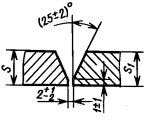 s1=8,0s1=8,0s1=8,0s1=8,0s1=8,0s1=8,0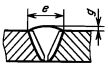 e=10,0-14,0; g=0-2,0e=10,0-14,0; g=0-2,0e=10,0-14,0; g=0-2,0e=10,0-14,0; g=0-2,0e=10,0-14,0; g=0-2,0e=10,0-14,0; g=0-2,0e=10,0-14,0; g=0-2,0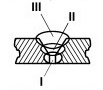 Сварочные материалыСварочные материалыСварочные материалыСварочные материалыСварочные материалыСварочные материалыСварочные материалыВспомогательные инструменты и расходные материалыВспомогательные инструменты и расходные материалыВспомогательные инструменты и расходные материалыВспомогательные инструменты и расходные материалыВспомогательные инструменты и расходные материалыВспомогательные инструменты и расходные материалыВспомогательные инструменты и расходные материалыВспомогательные инструменты и расходные материалыВспомогательные инструменты и расходные материалыВспомогательные инструменты и расходные материалыВидВидЭлектроды покрытые (Эп)Электроды покрытые (Эп)Электроды покрытые (Эп)Электроды покрытые (Эп)Электроды покрытые (Эп)Струбцины винтовые, молоток шлакоотбойный (секач), напильник плоский, щётка металлическая ручная, угловая шлифовальная машина под диск ø115/ø125мм с ключом для смены дисков, диски зачистные и отрезные ø115/125 мм, щётка дисковая жгутовая ø115/125, УШС-3, выводные планки, гребешки, зазорникСтрубцины винтовые, молоток шлакоотбойный (секач), напильник плоский, щётка металлическая ручная, угловая шлифовальная машина под диск ø115/ø125мм с ключом для смены дисков, диски зачистные и отрезные ø115/125 мм, щётка дисковая жгутовая ø115/125, УШС-3, выводные планки, гребешки, зазорникСтрубцины винтовые, молоток шлакоотбойный (секач), напильник плоский, щётка металлическая ручная, угловая шлифовальная машина под диск ø115/ø125мм с ключом для смены дисков, диски зачистные и отрезные ø115/125 мм, щётка дисковая жгутовая ø115/125, УШС-3, выводные планки, гребешки, зазорникСтрубцины винтовые, молоток шлакоотбойный (секач), напильник плоский, щётка металлическая ручная, угловая шлифовальная машина под диск ø115/ø125мм с ключом для смены дисков, диски зачистные и отрезные ø115/125 мм, щётка дисковая жгутовая ø115/125, УШС-3, выводные планки, гребешки, зазорникСтрубцины винтовые, молоток шлакоотбойный (секач), напильник плоский, щётка металлическая ручная, угловая шлифовальная машина под диск ø115/ø125мм с ключом для смены дисков, диски зачистные и отрезные ø115/125 мм, щётка дисковая жгутовая ø115/125, УШС-3, выводные планки, гребешки, зазорникСтрубцины винтовые, молоток шлакоотбойный (секач), напильник плоский, щётка металлическая ручная, угловая шлифовальная машина под диск ø115/ø125мм с ключом для смены дисков, диски зачистные и отрезные ø115/125 мм, щётка дисковая жгутовая ø115/125, УШС-3, выводные планки, гребешки, зазорникСтрубцины винтовые, молоток шлакоотбойный (секач), напильник плоский, щётка металлическая ручная, угловая шлифовальная машина под диск ø115/ø125мм с ключом для смены дисков, диски зачистные и отрезные ø115/125 мм, щётка дисковая жгутовая ø115/125, УШС-3, выводные планки, гребешки, зазорникСтрубцины винтовые, молоток шлакоотбойный (секач), напильник плоский, щётка металлическая ручная, угловая шлифовальная машина под диск ø115/ø125мм с ключом для смены дисков, диски зачистные и отрезные ø115/125 мм, щётка дисковая жгутовая ø115/125, УШС-3, выводные планки, гребешки, зазорникСтрубцины винтовые, молоток шлакоотбойный (секач), напильник плоский, щётка металлическая ручная, угловая шлифовальная машина под диск ø115/ø125мм с ключом для смены дисков, диски зачистные и отрезные ø115/125 мм, щётка дисковая жгутовая ø115/125, УШС-3, выводные планки, гребешки, зазорникСтрубцины винтовые, молоток шлакоотбойный (секач), напильник плоский, щётка металлическая ручная, угловая шлифовальная машина под диск ø115/ø125мм с ключом для смены дисков, диски зачистные и отрезные ø115/125 мм, щётка дисковая жгутовая ø115/125, УШС-3, выводные планки, гребешки, зазорникТипТипЭ50А по ГОСТ 9466-75, ГОСТ 9467-75Э50А по ГОСТ 9466-75, ГОСТ 9467-75Э50А по ГОСТ 9466-75, ГОСТ 9467-75Э50А по ГОСТ 9466-75, ГОСТ 9467-75Э50А по ГОСТ 9466-75, ГОСТ 9467-75Струбцины винтовые, молоток шлакоотбойный (секач), напильник плоский, щётка металлическая ручная, угловая шлифовальная машина под диск ø115/ø125мм с ключом для смены дисков, диски зачистные и отрезные ø115/125 мм, щётка дисковая жгутовая ø115/125, УШС-3, выводные планки, гребешки, зазорникСтрубцины винтовые, молоток шлакоотбойный (секач), напильник плоский, щётка металлическая ручная, угловая шлифовальная машина под диск ø115/ø125мм с ключом для смены дисков, диски зачистные и отрезные ø115/125 мм, щётка дисковая жгутовая ø115/125, УШС-3, выводные планки, гребешки, зазорникСтрубцины винтовые, молоток шлакоотбойный (секач), напильник плоский, щётка металлическая ручная, угловая шлифовальная машина под диск ø115/ø125мм с ключом для смены дисков, диски зачистные и отрезные ø115/125 мм, щётка дисковая жгутовая ø115/125, УШС-3, выводные планки, гребешки, зазорникСтрубцины винтовые, молоток шлакоотбойный (секач), напильник плоский, щётка металлическая ручная, угловая шлифовальная машина под диск ø115/ø125мм с ключом для смены дисков, диски зачистные и отрезные ø115/125 мм, щётка дисковая жгутовая ø115/125, УШС-3, выводные планки, гребешки, зазорникСтрубцины винтовые, молоток шлакоотбойный (секач), напильник плоский, щётка металлическая ручная, угловая шлифовальная машина под диск ø115/ø125мм с ключом для смены дисков, диски зачистные и отрезные ø115/125 мм, щётка дисковая жгутовая ø115/125, УШС-3, выводные планки, гребешки, зазорникСтрубцины винтовые, молоток шлакоотбойный (секач), напильник плоский, щётка металлическая ручная, угловая шлифовальная машина под диск ø115/ø125мм с ключом для смены дисков, диски зачистные и отрезные ø115/125 мм, щётка дисковая жгутовая ø115/125, УШС-3, выводные планки, гребешки, зазорникСтрубцины винтовые, молоток шлакоотбойный (секач), напильник плоский, щётка металлическая ручная, угловая шлифовальная машина под диск ø115/ø125мм с ключом для смены дисков, диски зачистные и отрезные ø115/125 мм, щётка дисковая жгутовая ø115/125, УШС-3, выводные планки, гребешки, зазорникСтрубцины винтовые, молоток шлакоотбойный (секач), напильник плоский, щётка металлическая ручная, угловая шлифовальная машина под диск ø115/ø125мм с ключом для смены дисков, диски зачистные и отрезные ø115/125 мм, щётка дисковая жгутовая ø115/125, УШС-3, выводные планки, гребешки, зазорникСтрубцины винтовые, молоток шлакоотбойный (секач), напильник плоский, щётка металлическая ручная, угловая шлифовальная машина под диск ø115/ø125мм с ключом для смены дисков, диски зачистные и отрезные ø115/125 мм, щётка дисковая жгутовая ø115/125, УШС-3, выводные планки, гребешки, зазорникСтрубцины винтовые, молоток шлакоотбойный (секач), напильник плоский, щётка металлическая ручная, угловая шлифовальная машина под диск ø115/ø125мм с ключом для смены дисков, диски зачистные и отрезные ø115/125 мм, щётка дисковая жгутовая ø115/125, УШС-3, выводные планки, гребешки, зазорникТип покрытияТип покрытияОсновное (Б)Основное (Б)Основное (Б)Основное (Б)Основное (Б)Струбцины винтовые, молоток шлакоотбойный (секач), напильник плоский, щётка металлическая ручная, угловая шлифовальная машина под диск ø115/ø125мм с ключом для смены дисков, диски зачистные и отрезные ø115/125 мм, щётка дисковая жгутовая ø115/125, УШС-3, выводные планки, гребешки, зазорникСтрубцины винтовые, молоток шлакоотбойный (секач), напильник плоский, щётка металлическая ручная, угловая шлифовальная машина под диск ø115/ø125мм с ключом для смены дисков, диски зачистные и отрезные ø115/125 мм, щётка дисковая жгутовая ø115/125, УШС-3, выводные планки, гребешки, зазорникСтрубцины винтовые, молоток шлакоотбойный (секач), напильник плоский, щётка металлическая ручная, угловая шлифовальная машина под диск ø115/ø125мм с ключом для смены дисков, диски зачистные и отрезные ø115/125 мм, щётка дисковая жгутовая ø115/125, УШС-3, выводные планки, гребешки, зазорникСтрубцины винтовые, молоток шлакоотбойный (секач), напильник плоский, щётка металлическая ручная, угловая шлифовальная машина под диск ø115/ø125мм с ключом для смены дисков, диски зачистные и отрезные ø115/125 мм, щётка дисковая жгутовая ø115/125, УШС-3, выводные планки, гребешки, зазорникСтрубцины винтовые, молоток шлакоотбойный (секач), напильник плоский, щётка металлическая ручная, угловая шлифовальная машина под диск ø115/ø125мм с ключом для смены дисков, диски зачистные и отрезные ø115/125 мм, щётка дисковая жгутовая ø115/125, УШС-3, выводные планки, гребешки, зазорникСтрубцины винтовые, молоток шлакоотбойный (секач), напильник плоский, щётка металлическая ручная, угловая шлифовальная машина под диск ø115/ø125мм с ключом для смены дисков, диски зачистные и отрезные ø115/125 мм, щётка дисковая жгутовая ø115/125, УШС-3, выводные планки, гребешки, зазорникСтрубцины винтовые, молоток шлакоотбойный (секач), напильник плоский, щётка металлическая ручная, угловая шлифовальная машина под диск ø115/ø125мм с ключом для смены дисков, диски зачистные и отрезные ø115/125 мм, щётка дисковая жгутовая ø115/125, УШС-3, выводные планки, гребешки, зазорникСтрубцины винтовые, молоток шлакоотбойный (секач), напильник плоский, щётка металлическая ручная, угловая шлифовальная машина под диск ø115/ø125мм с ключом для смены дисков, диски зачистные и отрезные ø115/125 мм, щётка дисковая жгутовая ø115/125, УШС-3, выводные планки, гребешки, зазорникСтрубцины винтовые, молоток шлакоотбойный (секач), напильник плоский, щётка металлическая ручная, угловая шлифовальная машина под диск ø115/ø125мм с ключом для смены дисков, диски зачистные и отрезные ø115/125 мм, щётка дисковая жгутовая ø115/125, УШС-3, выводные планки, гребешки, зазорникСтрубцины винтовые, молоток шлакоотбойный (секач), напильник плоский, щётка металлическая ручная, угловая шлифовальная машина под диск ø115/ø125мм с ключом для смены дисков, диски зачистные и отрезные ø115/125 мм, щётка дисковая жгутовая ø115/125, УШС-3, выводные планки, гребешки, зазорникМаркаМаркаУОНИ 13/55УОНИ 13/55УОНИ 13/55УОНИ 13/55УОНИ 13/55Струбцины винтовые, молоток шлакоотбойный (секач), напильник плоский, щётка металлическая ручная, угловая шлифовальная машина под диск ø115/ø125мм с ключом для смены дисков, диски зачистные и отрезные ø115/125 мм, щётка дисковая жгутовая ø115/125, УШС-3, выводные планки, гребешки, зазорникСтрубцины винтовые, молоток шлакоотбойный (секач), напильник плоский, щётка металлическая ручная, угловая шлифовальная машина под диск ø115/ø125мм с ключом для смены дисков, диски зачистные и отрезные ø115/125 мм, щётка дисковая жгутовая ø115/125, УШС-3, выводные планки, гребешки, зазорникСтрубцины винтовые, молоток шлакоотбойный (секач), напильник плоский, щётка металлическая ручная, угловая шлифовальная машина под диск ø115/ø125мм с ключом для смены дисков, диски зачистные и отрезные ø115/125 мм, щётка дисковая жгутовая ø115/125, УШС-3, выводные планки, гребешки, зазорникСтрубцины винтовые, молоток шлакоотбойный (секач), напильник плоский, щётка металлическая ручная, угловая шлифовальная машина под диск ø115/ø125мм с ключом для смены дисков, диски зачистные и отрезные ø115/125 мм, щётка дисковая жгутовая ø115/125, УШС-3, выводные планки, гребешки, зазорникСтрубцины винтовые, молоток шлакоотбойный (секач), напильник плоский, щётка металлическая ручная, угловая шлифовальная машина под диск ø115/ø125мм с ключом для смены дисков, диски зачистные и отрезные ø115/125 мм, щётка дисковая жгутовая ø115/125, УШС-3, выводные планки, гребешки, зазорникСтрубцины винтовые, молоток шлакоотбойный (секач), напильник плоский, щётка металлическая ручная, угловая шлифовальная машина под диск ø115/ø125мм с ключом для смены дисков, диски зачистные и отрезные ø115/125 мм, щётка дисковая жгутовая ø115/125, УШС-3, выводные планки, гребешки, зазорникСтрубцины винтовые, молоток шлакоотбойный (секач), напильник плоский, щётка металлическая ручная, угловая шлифовальная машина под диск ø115/ø125мм с ключом для смены дисков, диски зачистные и отрезные ø115/125 мм, щётка дисковая жгутовая ø115/125, УШС-3, выводные планки, гребешки, зазорникСтрубцины винтовые, молоток шлакоотбойный (секач), напильник плоский, щётка металлическая ручная, угловая шлифовальная машина под диск ø115/ø125мм с ключом для смены дисков, диски зачистные и отрезные ø115/125 мм, щётка дисковая жгутовая ø115/125, УШС-3, выводные планки, гребешки, зазорникСтрубцины винтовые, молоток шлакоотбойный (секач), напильник плоский, щётка металлическая ручная, угловая шлифовальная машина под диск ø115/ø125мм с ключом для смены дисков, диски зачистные и отрезные ø115/125 мм, щётка дисковая жгутовая ø115/125, УШС-3, выводные планки, гребешки, зазорникСтрубцины винтовые, молоток шлакоотбойный (секач), напильник плоский, щётка металлическая ручная, угловая шлифовальная машина под диск ø115/ø125мм с ключом для смены дисков, диски зачистные и отрезные ø115/125 мм, щётка дисковая жгутовая ø115/125, УШС-3, выводные планки, гребешки, зазорникДиаметр, ммДиаметр, мм2,5; 3,02,5; 3,02,5; 3,02,5; 3,02,5; 3,0Струбцины винтовые, молоток шлакоотбойный (секач), напильник плоский, щётка металлическая ручная, угловая шлифовальная машина под диск ø115/ø125мм с ключом для смены дисков, диски зачистные и отрезные ø115/125 мм, щётка дисковая жгутовая ø115/125, УШС-3, выводные планки, гребешки, зазорникСтрубцины винтовые, молоток шлакоотбойный (секач), напильник плоский, щётка металлическая ручная, угловая шлифовальная машина под диск ø115/ø125мм с ключом для смены дисков, диски зачистные и отрезные ø115/125 мм, щётка дисковая жгутовая ø115/125, УШС-3, выводные планки, гребешки, зазорникСтрубцины винтовые, молоток шлакоотбойный (секач), напильник плоский, щётка металлическая ручная, угловая шлифовальная машина под диск ø115/ø125мм с ключом для смены дисков, диски зачистные и отрезные ø115/125 мм, щётка дисковая жгутовая ø115/125, УШС-3, выводные планки, гребешки, зазорникСтрубцины винтовые, молоток шлакоотбойный (секач), напильник плоский, щётка металлическая ручная, угловая шлифовальная машина под диск ø115/ø125мм с ключом для смены дисков, диски зачистные и отрезные ø115/125 мм, щётка дисковая жгутовая ø115/125, УШС-3, выводные планки, гребешки, зазорникСтрубцины винтовые, молоток шлакоотбойный (секач), напильник плоский, щётка металлическая ручная, угловая шлифовальная машина под диск ø115/ø125мм с ключом для смены дисков, диски зачистные и отрезные ø115/125 мм, щётка дисковая жгутовая ø115/125, УШС-3, выводные планки, гребешки, зазорникСтрубцины винтовые, молоток шлакоотбойный (секач), напильник плоский, щётка металлическая ручная, угловая шлифовальная машина под диск ø115/ø125мм с ключом для смены дисков, диски зачистные и отрезные ø115/125 мм, щётка дисковая жгутовая ø115/125, УШС-3, выводные планки, гребешки, зазорникСтрубцины винтовые, молоток шлакоотбойный (секач), напильник плоский, щётка металлическая ручная, угловая шлифовальная машина под диск ø115/ø125мм с ключом для смены дисков, диски зачистные и отрезные ø115/125 мм, щётка дисковая жгутовая ø115/125, УШС-3, выводные планки, гребешки, зазорникСтрубцины винтовые, молоток шлакоотбойный (секач), напильник плоский, щётка металлическая ручная, угловая шлифовальная машина под диск ø115/ø125мм с ключом для смены дисков, диски зачистные и отрезные ø115/125 мм, щётка дисковая жгутовая ø115/125, УШС-3, выводные планки, гребешки, зазорникСтрубцины винтовые, молоток шлакоотбойный (секач), напильник плоский, щётка металлическая ручная, угловая шлифовальная машина под диск ø115/ø125мм с ключом для смены дисков, диски зачистные и отрезные ø115/125 мм, щётка дисковая жгутовая ø115/125, УШС-3, выводные планки, гребешки, зазорникСтрубцины винтовые, молоток шлакоотбойный (секач), напильник плоский, щётка металлическая ручная, угловая шлифовальная машина под диск ø115/ø125мм с ключом для смены дисков, диски зачистные и отрезные ø115/125 мм, щётка дисковая жгутовая ø115/125, УШС-3, выводные планки, гребешки, зазорникРекомендуемые режимы сваркиРекомендуемые режимы сваркиРекомендуемые режимы сваркиРекомендуемые режимы сваркиРекомендуемые режимы сваркиРекомендуемые режимы сваркиРекомендуемые режимы сваркиРекомендуемые режимы сваркиРекомендуемые режимы сваркиРекомендуемые режимы сваркиРекомендуемые режимы сваркиРекомендуемые режимы сваркиРекомендуемые режимы сваркиРекомендуемые режимы сваркиРекомендуемые режимы сваркиРекомендуемые режимы сваркиРекомендуемые режимы сваркиНомер слоя (валика)Номер слоя (валика)Диаметр электрода, ммДиаметр электрода, ммДиаметр электрода, ммРод и полярность токаРод и полярность токаРод и полярность токаРод и полярность токаРод и полярность токаСила тока (А)Сила тока (А)Сила тока (А)Сила тока (А)Сила тока (А)Сила тока (А)Напряжение на дуге (В)1(Кореневой)1(Кореневой)2,52,52,5Постоянный ток, обратная полярностьПостоянный ток, обратная полярностьПостоянный ток, обратная полярностьПостоянный ток, обратная полярностьПостоянный ток, обратная полярность50-8050-8050-8050-8050-8050-8020-232(Заполняющий)2(Заполняющий)3,03,03,0Постоянный ток, обратная полярностьПостоянный ток, обратная полярностьПостоянный ток, обратная полярностьПостоянный ток, обратная полярностьПостоянный ток, обратная полярность70-11070-11070-11070-11070-11070-11020-233(Облицовочный)3(Облицовочный)3,03,03,0Постоянный ток, обратная полярностьПостоянный ток, обратная полярностьПостоянный ток, обратная полярностьПостоянный ток, обратная полярностьПостоянный ток, обратная полярность70-11070-11070-11070-11070-11070-11020-23Средства индивидуальной защитыСредства индивидуальной защитыСредства индивидуальной защитыСредства индивидуальной защитыСредства индивидуальной защитыСредства индивидуальной защитыСредства индивидуальной защитыСредства индивидуальной защитыСредства индивидуальной защитыСредства индивидуальной защитыСредства индивидуальной защитыСредства индивидуальной защитыСредства индивидуальной защитыСредства индивидуальной защитыСредства индивидуальной защитыСредства индивидуальной защитыСредства индивидуальной защитыЗащитный костюм сварщика (куртка сварщика, брюки сварщика)Защитный костюм сварщика (куртка сварщика, брюки сварщика)Защитный костюм сварщика (куртка сварщика, брюки сварщика)Защитный костюм сварщика (куртка сварщика, брюки сварщика)Защитный костюм сварщика (куртка сварщика, брюки сварщика)Защитный костюм сварщика (куртка сварщика, брюки сварщика)Защитный костюм сварщика (куртка сварщика, брюки сварщика)Защитный костюм сварщика (куртка сварщика, брюки сварщика)Защитный костюм сварщика (куртка сварщика, брюки сварщика)Защитный костюм сварщика (куртка сварщика, брюки сварщика)Защитный костюм сварщика (куртка сварщика, брюки сварщика)Защитный костюм сварщика (куртка сварщика, брюки сварщика)Подшлемник для защиты головыПодшлемник для защиты головыПодшлемник для защиты головыПодшлемник для защиты головыПодшлемник для защиты головыЗащитные перчатки (краги) пятипалые спилковыеЗащитные перчатки (краги) пятипалые спилковыеЗащитные перчатки (краги) пятипалые спилковыеЗащитные перчатки (краги) пятипалые спилковыеЗащитные перчатки (краги) пятипалые спилковыеЗащитные перчатки (краги) пятипалые спилковыеЗащитные перчатки (краги) пятипалые спилковыеЗащитные перчатки (краги) пятипалые спилковыеЗащитные перчатки (краги) пятипалые спилковыеЗащитные перчатки (краги) пятипалые спилковыеЗащитные перчатки (краги) пятипалые спилковыеЗащитные перчатки (краги) пятипалые спилковыеСварочная маскаСварочная маскаСварочная маскаСварочная маскаСварочная маскаБотинки для сварщика с металлическим подноскомБотинки для сварщика с металлическим подноскомБотинки для сварщика с металлическим подноскомБотинки для сварщика с металлическим подноскомБотинки для сварщика с металлическим подноскомБотинки для сварщика с металлическим подноскомБотинки для сварщика с металлическим подноскомБотинки для сварщика с металлическим подноскомБотинки для сварщика с металлическим подноскомБотинки для сварщика с металлическим подноскомБотинки для сварщика с металлическим подноскомБотинки для сварщика с металлическим подноскомЗащитный лицевой щиток, очкиЗащитный лицевой щиток, очкиЗащитный лицевой щиток, очкиЗащитный лицевой щиток, очкиЗащитный лицевой щиток, очкиПодготовка деталей под сваркуПодготовка деталей под сваркуПодготовка деталей под сваркуПодготовка деталей под сваркуПодготовка деталей под сваркуПодготовка деталей под сваркуПодготовка деталей под сваркуПодготовка деталей под сваркуПодготовка деталей под сваркуПодготовка деталей под сваркуПодготовка деталей под сваркуПодготовка деталей под сваркуПодготовка деталей под сваркуПодготовка деталей под сваркуПодготовка деталей под сваркуПодготовка деталей под сваркуПодготовка деталей под сваркуПеред сборкой и сваркой кромки и прилегающие к ним поверхности деталей должны быть зачищены до металлического блеска с удалением следов краски, грязи, масла и т.п. на ширину не менее  с каждой стороны листа ручным или механическим инструментом.Перед сборкой и сваркой кромки и прилегающие к ним поверхности деталей должны быть зачищены до металлического блеска с удалением следов краски, грязи, масла и т.п. на ширину не менее  с каждой стороны листа ручным или механическим инструментом.Перед сборкой и сваркой кромки и прилегающие к ним поверхности деталей должны быть зачищены до металлического блеска с удалением следов краски, грязи, масла и т.п. на ширину не менее  с каждой стороны листа ручным или механическим инструментом.Перед сборкой и сваркой кромки и прилегающие к ним поверхности деталей должны быть зачищены до металлического блеска с удалением следов краски, грязи, масла и т.п. на ширину не менее  с каждой стороны листа ручным или механическим инструментом.Перед сборкой и сваркой кромки и прилегающие к ним поверхности деталей должны быть зачищены до металлического блеска с удалением следов краски, грязи, масла и т.п. на ширину не менее  с каждой стороны листа ручным или механическим инструментом.Перед сборкой и сваркой кромки и прилегающие к ним поверхности деталей должны быть зачищены до металлического блеска с удалением следов краски, грязи, масла и т.п. на ширину не менее  с каждой стороны листа ручным или механическим инструментом.Перед сборкой и сваркой кромки и прилегающие к ним поверхности деталей должны быть зачищены до металлического блеска с удалением следов краски, грязи, масла и т.п. на ширину не менее  с каждой стороны листа ручным или механическим инструментом.Перед сборкой и сваркой кромки и прилегающие к ним поверхности деталей должны быть зачищены до металлического блеска с удалением следов краски, грязи, масла и т.п. на ширину не менее  с каждой стороны листа ручным или механическим инструментом.Перед сборкой и сваркой кромки и прилегающие к ним поверхности деталей должны быть зачищены до металлического блеска с удалением следов краски, грязи, масла и т.п. на ширину не менее  с каждой стороны листа ручным или механическим инструментом.Перед сборкой и сваркой кромки и прилегающие к ним поверхности деталей должны быть зачищены до металлического блеска с удалением следов краски, грязи, масла и т.п. на ширину не менее  с каждой стороны листа ручным или механическим инструментом.Перед сборкой и сваркой кромки и прилегающие к ним поверхности деталей должны быть зачищены до металлического блеска с удалением следов краски, грязи, масла и т.п. на ширину не менее  с каждой стороны листа ручным или механическим инструментом.Перед сборкой и сваркой кромки и прилегающие к ним поверхности деталей должны быть зачищены до металлического блеска с удалением следов краски, грязи, масла и т.п. на ширину не менее  с каждой стороны листа ручным или механическим инструментом.Перед сборкой и сваркой кромки и прилегающие к ним поверхности деталей должны быть зачищены до металлического блеска с удалением следов краски, грязи, масла и т.п. на ширину не менее  с каждой стороны листа ручным или механическим инструментом.Перед сборкой и сваркой кромки и прилегающие к ним поверхности деталей должны быть зачищены до металлического блеска с удалением следов краски, грязи, масла и т.п. на ширину не менее  с каждой стороны листа ручным или механическим инструментом.Перед сборкой и сваркой кромки и прилегающие к ним поверхности деталей должны быть зачищены до металлического блеска с удалением следов краски, грязи, масла и т.п. на ширину не менее  с каждой стороны листа ручным или механическим инструментом.Перед сборкой и сваркой кромки и прилегающие к ним поверхности деталей должны быть зачищены до металлического блеска с удалением следов краски, грязи, масла и т.п. на ширину не менее  с каждой стороны листа ручным или механическим инструментом.Перед сборкой и сваркой кромки и прилегающие к ним поверхности деталей должны быть зачищены до металлического блеска с удалением следов краски, грязи, масла и т.п. на ширину не менее  с каждой стороны листа ручным или механическим инструментом.Требования к сборкеТребования к сборкеТребования к сборкеТребования к сборкеТребования к сборкеТребования к сборкеТребования к сборкеТребования к сборкеТребования к сборкеТребования к сборкеТребования к сборкеТребования к сборкеТребования к сборкеТребования к сборкеТребования к сборкеТребования к сборкеТребования к сборкеСобрать детали под сварку при помощи струбцин и гребешков соблюдая заданную величину зазора. Гребешки устанавливаются со стороны обратной выполнению шва равномерно по его длине. Сборку производить в любом удобном пространственном положении. Внутреннее смещение кромок не должно превышать 0,8 мм. В местах начала и окончания сварного шва приварить выводные планки. Толщина выводных планок, величина зазора и разделка должны быть такими же, как и на основном металле. Выполнить 3-4 прихватки длиной 15,0-20,0 мм и высотой не менее 3,0 мм равномерно по длине соединения. Для выполнения прихваток используются те же электроды и режимы сварки, что и для корневого слоя. Прихватки, подвергающиеся грубому механическому воздействию, имеющие недопустимые дефекты, должны быть удалены и выполнены вновь. Выполнить плавные «заходы» и «сходы» на прихватках длиной 5,0-10,0 мм для плавного переплавления прихватки при выполнении корневого слоя шва. Рекомендуется поочерёдное удаление прихваток во время выполнения корневого слоя шва. Снимать гребешки и выводные планки разрешено только по окончании выполнения сварного шва. По окончании сборки и готовности к сварке уведомить об этом комиссию для контроля сборки сварного соединения.Собрать детали под сварку при помощи струбцин и гребешков соблюдая заданную величину зазора. Гребешки устанавливаются со стороны обратной выполнению шва равномерно по его длине. Сборку производить в любом удобном пространственном положении. Внутреннее смещение кромок не должно превышать 0,8 мм. В местах начала и окончания сварного шва приварить выводные планки. Толщина выводных планок, величина зазора и разделка должны быть такими же, как и на основном металле. Выполнить 3-4 прихватки длиной 15,0-20,0 мм и высотой не менее 3,0 мм равномерно по длине соединения. Для выполнения прихваток используются те же электроды и режимы сварки, что и для корневого слоя. Прихватки, подвергающиеся грубому механическому воздействию, имеющие недопустимые дефекты, должны быть удалены и выполнены вновь. Выполнить плавные «заходы» и «сходы» на прихватках длиной 5,0-10,0 мм для плавного переплавления прихватки при выполнении корневого слоя шва. Рекомендуется поочерёдное удаление прихваток во время выполнения корневого слоя шва. Снимать гребешки и выводные планки разрешено только по окончании выполнения сварного шва. По окончании сборки и готовности к сварке уведомить об этом комиссию для контроля сборки сварного соединения.Собрать детали под сварку при помощи струбцин и гребешков соблюдая заданную величину зазора. Гребешки устанавливаются со стороны обратной выполнению шва равномерно по его длине. Сборку производить в любом удобном пространственном положении. Внутреннее смещение кромок не должно превышать 0,8 мм. В местах начала и окончания сварного шва приварить выводные планки. Толщина выводных планок, величина зазора и разделка должны быть такими же, как и на основном металле. Выполнить 3-4 прихватки длиной 15,0-20,0 мм и высотой не менее 3,0 мм равномерно по длине соединения. Для выполнения прихваток используются те же электроды и режимы сварки, что и для корневого слоя. Прихватки, подвергающиеся грубому механическому воздействию, имеющие недопустимые дефекты, должны быть удалены и выполнены вновь. Выполнить плавные «заходы» и «сходы» на прихватках длиной 5,0-10,0 мм для плавного переплавления прихватки при выполнении корневого слоя шва. Рекомендуется поочерёдное удаление прихваток во время выполнения корневого слоя шва. Снимать гребешки и выводные планки разрешено только по окончании выполнения сварного шва. По окончании сборки и готовности к сварке уведомить об этом комиссию для контроля сборки сварного соединения.Собрать детали под сварку при помощи струбцин и гребешков соблюдая заданную величину зазора. Гребешки устанавливаются со стороны обратной выполнению шва равномерно по его длине. Сборку производить в любом удобном пространственном положении. Внутреннее смещение кромок не должно превышать 0,8 мм. В местах начала и окончания сварного шва приварить выводные планки. Толщина выводных планок, величина зазора и разделка должны быть такими же, как и на основном металле. Выполнить 3-4 прихватки длиной 15,0-20,0 мм и высотой не менее 3,0 мм равномерно по длине соединения. Для выполнения прихваток используются те же электроды и режимы сварки, что и для корневого слоя. Прихватки, подвергающиеся грубому механическому воздействию, имеющие недопустимые дефекты, должны быть удалены и выполнены вновь. Выполнить плавные «заходы» и «сходы» на прихватках длиной 5,0-10,0 мм для плавного переплавления прихватки при выполнении корневого слоя шва. Рекомендуется поочерёдное удаление прихваток во время выполнения корневого слоя шва. Снимать гребешки и выводные планки разрешено только по окончании выполнения сварного шва. По окончании сборки и готовности к сварке уведомить об этом комиссию для контроля сборки сварного соединения.Собрать детали под сварку при помощи струбцин и гребешков соблюдая заданную величину зазора. Гребешки устанавливаются со стороны обратной выполнению шва равномерно по его длине. Сборку производить в любом удобном пространственном положении. Внутреннее смещение кромок не должно превышать 0,8 мм. В местах начала и окончания сварного шва приварить выводные планки. Толщина выводных планок, величина зазора и разделка должны быть такими же, как и на основном металле. Выполнить 3-4 прихватки длиной 15,0-20,0 мм и высотой не менее 3,0 мм равномерно по длине соединения. Для выполнения прихваток используются те же электроды и режимы сварки, что и для корневого слоя. Прихватки, подвергающиеся грубому механическому воздействию, имеющие недопустимые дефекты, должны быть удалены и выполнены вновь. Выполнить плавные «заходы» и «сходы» на прихватках длиной 5,0-10,0 мм для плавного переплавления прихватки при выполнении корневого слоя шва. Рекомендуется поочерёдное удаление прихваток во время выполнения корневого слоя шва. Снимать гребешки и выводные планки разрешено только по окончании выполнения сварного шва. По окончании сборки и готовности к сварке уведомить об этом комиссию для контроля сборки сварного соединения.Собрать детали под сварку при помощи струбцин и гребешков соблюдая заданную величину зазора. Гребешки устанавливаются со стороны обратной выполнению шва равномерно по его длине. Сборку производить в любом удобном пространственном положении. Внутреннее смещение кромок не должно превышать 0,8 мм. В местах начала и окончания сварного шва приварить выводные планки. Толщина выводных планок, величина зазора и разделка должны быть такими же, как и на основном металле. Выполнить 3-4 прихватки длиной 15,0-20,0 мм и высотой не менее 3,0 мм равномерно по длине соединения. Для выполнения прихваток используются те же электроды и режимы сварки, что и для корневого слоя. Прихватки, подвергающиеся грубому механическому воздействию, имеющие недопустимые дефекты, должны быть удалены и выполнены вновь. Выполнить плавные «заходы» и «сходы» на прихватках длиной 5,0-10,0 мм для плавного переплавления прихватки при выполнении корневого слоя шва. Рекомендуется поочерёдное удаление прихваток во время выполнения корневого слоя шва. Снимать гребешки и выводные планки разрешено только по окончании выполнения сварного шва. По окончании сборки и готовности к сварке уведомить об этом комиссию для контроля сборки сварного соединения.Собрать детали под сварку при помощи струбцин и гребешков соблюдая заданную величину зазора. Гребешки устанавливаются со стороны обратной выполнению шва равномерно по его длине. Сборку производить в любом удобном пространственном положении. Внутреннее смещение кромок не должно превышать 0,8 мм. В местах начала и окончания сварного шва приварить выводные планки. Толщина выводных планок, величина зазора и разделка должны быть такими же, как и на основном металле. Выполнить 3-4 прихватки длиной 15,0-20,0 мм и высотой не менее 3,0 мм равномерно по длине соединения. Для выполнения прихваток используются те же электроды и режимы сварки, что и для корневого слоя. Прихватки, подвергающиеся грубому механическому воздействию, имеющие недопустимые дефекты, должны быть удалены и выполнены вновь. Выполнить плавные «заходы» и «сходы» на прихватках длиной 5,0-10,0 мм для плавного переплавления прихватки при выполнении корневого слоя шва. Рекомендуется поочерёдное удаление прихваток во время выполнения корневого слоя шва. Снимать гребешки и выводные планки разрешено только по окончании выполнения сварного шва. По окончании сборки и готовности к сварке уведомить об этом комиссию для контроля сборки сварного соединения.Собрать детали под сварку при помощи струбцин и гребешков соблюдая заданную величину зазора. Гребешки устанавливаются со стороны обратной выполнению шва равномерно по его длине. Сборку производить в любом удобном пространственном положении. Внутреннее смещение кромок не должно превышать 0,8 мм. В местах начала и окончания сварного шва приварить выводные планки. Толщина выводных планок, величина зазора и разделка должны быть такими же, как и на основном металле. Выполнить 3-4 прихватки длиной 15,0-20,0 мм и высотой не менее 3,0 мм равномерно по длине соединения. Для выполнения прихваток используются те же электроды и режимы сварки, что и для корневого слоя. Прихватки, подвергающиеся грубому механическому воздействию, имеющие недопустимые дефекты, должны быть удалены и выполнены вновь. Выполнить плавные «заходы» и «сходы» на прихватках длиной 5,0-10,0 мм для плавного переплавления прихватки при выполнении корневого слоя шва. Рекомендуется поочерёдное удаление прихваток во время выполнения корневого слоя шва. Снимать гребешки и выводные планки разрешено только по окончании выполнения сварного шва. По окончании сборки и готовности к сварке уведомить об этом комиссию для контроля сборки сварного соединения.Собрать детали под сварку при помощи струбцин и гребешков соблюдая заданную величину зазора. Гребешки устанавливаются со стороны обратной выполнению шва равномерно по его длине. Сборку производить в любом удобном пространственном положении. Внутреннее смещение кромок не должно превышать 0,8 мм. В местах начала и окончания сварного шва приварить выводные планки. Толщина выводных планок, величина зазора и разделка должны быть такими же, как и на основном металле. Выполнить 3-4 прихватки длиной 15,0-20,0 мм и высотой не менее 3,0 мм равномерно по длине соединения. Для выполнения прихваток используются те же электроды и режимы сварки, что и для корневого слоя. Прихватки, подвергающиеся грубому механическому воздействию, имеющие недопустимые дефекты, должны быть удалены и выполнены вновь. Выполнить плавные «заходы» и «сходы» на прихватках длиной 5,0-10,0 мм для плавного переплавления прихватки при выполнении корневого слоя шва. Рекомендуется поочерёдное удаление прихваток во время выполнения корневого слоя шва. Снимать гребешки и выводные планки разрешено только по окончании выполнения сварного шва. По окончании сборки и готовности к сварке уведомить об этом комиссию для контроля сборки сварного соединения.Собрать детали под сварку при помощи струбцин и гребешков соблюдая заданную величину зазора. Гребешки устанавливаются со стороны обратной выполнению шва равномерно по его длине. Сборку производить в любом удобном пространственном положении. Внутреннее смещение кромок не должно превышать 0,8 мм. В местах начала и окончания сварного шва приварить выводные планки. Толщина выводных планок, величина зазора и разделка должны быть такими же, как и на основном металле. Выполнить 3-4 прихватки длиной 15,0-20,0 мм и высотой не менее 3,0 мм равномерно по длине соединения. Для выполнения прихваток используются те же электроды и режимы сварки, что и для корневого слоя. Прихватки, подвергающиеся грубому механическому воздействию, имеющие недопустимые дефекты, должны быть удалены и выполнены вновь. Выполнить плавные «заходы» и «сходы» на прихватках длиной 5,0-10,0 мм для плавного переплавления прихватки при выполнении корневого слоя шва. Рекомендуется поочерёдное удаление прихваток во время выполнения корневого слоя шва. Снимать гребешки и выводные планки разрешено только по окончании выполнения сварного шва. По окончании сборки и готовности к сварке уведомить об этом комиссию для контроля сборки сварного соединения.Собрать детали под сварку при помощи струбцин и гребешков соблюдая заданную величину зазора. Гребешки устанавливаются со стороны обратной выполнению шва равномерно по его длине. Сборку производить в любом удобном пространственном положении. Внутреннее смещение кромок не должно превышать 0,8 мм. В местах начала и окончания сварного шва приварить выводные планки. Толщина выводных планок, величина зазора и разделка должны быть такими же, как и на основном металле. Выполнить 3-4 прихватки длиной 15,0-20,0 мм и высотой не менее 3,0 мм равномерно по длине соединения. Для выполнения прихваток используются те же электроды и режимы сварки, что и для корневого слоя. Прихватки, подвергающиеся грубому механическому воздействию, имеющие недопустимые дефекты, должны быть удалены и выполнены вновь. Выполнить плавные «заходы» и «сходы» на прихватках длиной 5,0-10,0 мм для плавного переплавления прихватки при выполнении корневого слоя шва. Рекомендуется поочерёдное удаление прихваток во время выполнения корневого слоя шва. Снимать гребешки и выводные планки разрешено только по окончании выполнения сварного шва. По окончании сборки и готовности к сварке уведомить об этом комиссию для контроля сборки сварного соединения.Собрать детали под сварку при помощи струбцин и гребешков соблюдая заданную величину зазора. Гребешки устанавливаются со стороны обратной выполнению шва равномерно по его длине. Сборку производить в любом удобном пространственном положении. Внутреннее смещение кромок не должно превышать 0,8 мм. В местах начала и окончания сварного шва приварить выводные планки. Толщина выводных планок, величина зазора и разделка должны быть такими же, как и на основном металле. Выполнить 3-4 прихватки длиной 15,0-20,0 мм и высотой не менее 3,0 мм равномерно по длине соединения. Для выполнения прихваток используются те же электроды и режимы сварки, что и для корневого слоя. Прихватки, подвергающиеся грубому механическому воздействию, имеющие недопустимые дефекты, должны быть удалены и выполнены вновь. Выполнить плавные «заходы» и «сходы» на прихватках длиной 5,0-10,0 мм для плавного переплавления прихватки при выполнении корневого слоя шва. Рекомендуется поочерёдное удаление прихваток во время выполнения корневого слоя шва. Снимать гребешки и выводные планки разрешено только по окончании выполнения сварного шва. По окончании сборки и готовности к сварке уведомить об этом комиссию для контроля сборки сварного соединения.Собрать детали под сварку при помощи струбцин и гребешков соблюдая заданную величину зазора. Гребешки устанавливаются со стороны обратной выполнению шва равномерно по его длине. Сборку производить в любом удобном пространственном положении. Внутреннее смещение кромок не должно превышать 0,8 мм. В местах начала и окончания сварного шва приварить выводные планки. Толщина выводных планок, величина зазора и разделка должны быть такими же, как и на основном металле. Выполнить 3-4 прихватки длиной 15,0-20,0 мм и высотой не менее 3,0 мм равномерно по длине соединения. Для выполнения прихваток используются те же электроды и режимы сварки, что и для корневого слоя. Прихватки, подвергающиеся грубому механическому воздействию, имеющие недопустимые дефекты, должны быть удалены и выполнены вновь. Выполнить плавные «заходы» и «сходы» на прихватках длиной 5,0-10,0 мм для плавного переплавления прихватки при выполнении корневого слоя шва. Рекомендуется поочерёдное удаление прихваток во время выполнения корневого слоя шва. Снимать гребешки и выводные планки разрешено только по окончании выполнения сварного шва. По окончании сборки и готовности к сварке уведомить об этом комиссию для контроля сборки сварного соединения.Собрать детали под сварку при помощи струбцин и гребешков соблюдая заданную величину зазора. Гребешки устанавливаются со стороны обратной выполнению шва равномерно по его длине. Сборку производить в любом удобном пространственном положении. Внутреннее смещение кромок не должно превышать 0,8 мм. В местах начала и окончания сварного шва приварить выводные планки. Толщина выводных планок, величина зазора и разделка должны быть такими же, как и на основном металле. Выполнить 3-4 прихватки длиной 15,0-20,0 мм и высотой не менее 3,0 мм равномерно по длине соединения. Для выполнения прихваток используются те же электроды и режимы сварки, что и для корневого слоя. Прихватки, подвергающиеся грубому механическому воздействию, имеющие недопустимые дефекты, должны быть удалены и выполнены вновь. Выполнить плавные «заходы» и «сходы» на прихватках длиной 5,0-10,0 мм для плавного переплавления прихватки при выполнении корневого слоя шва. Рекомендуется поочерёдное удаление прихваток во время выполнения корневого слоя шва. Снимать гребешки и выводные планки разрешено только по окончании выполнения сварного шва. По окончании сборки и готовности к сварке уведомить об этом комиссию для контроля сборки сварного соединения.Собрать детали под сварку при помощи струбцин и гребешков соблюдая заданную величину зазора. Гребешки устанавливаются со стороны обратной выполнению шва равномерно по его длине. Сборку производить в любом удобном пространственном положении. Внутреннее смещение кромок не должно превышать 0,8 мм. В местах начала и окончания сварного шва приварить выводные планки. Толщина выводных планок, величина зазора и разделка должны быть такими же, как и на основном металле. Выполнить 3-4 прихватки длиной 15,0-20,0 мм и высотой не менее 3,0 мм равномерно по длине соединения. Для выполнения прихваток используются те же электроды и режимы сварки, что и для корневого слоя. Прихватки, подвергающиеся грубому механическому воздействию, имеющие недопустимые дефекты, должны быть удалены и выполнены вновь. Выполнить плавные «заходы» и «сходы» на прихватках длиной 5,0-10,0 мм для плавного переплавления прихватки при выполнении корневого слоя шва. Рекомендуется поочерёдное удаление прихваток во время выполнения корневого слоя шва. Снимать гребешки и выводные планки разрешено только по окончании выполнения сварного шва. По окончании сборки и готовности к сварке уведомить об этом комиссию для контроля сборки сварного соединения.Собрать детали под сварку при помощи струбцин и гребешков соблюдая заданную величину зазора. Гребешки устанавливаются со стороны обратной выполнению шва равномерно по его длине. Сборку производить в любом удобном пространственном положении. Внутреннее смещение кромок не должно превышать 0,8 мм. В местах начала и окончания сварного шва приварить выводные планки. Толщина выводных планок, величина зазора и разделка должны быть такими же, как и на основном металле. Выполнить 3-4 прихватки длиной 15,0-20,0 мм и высотой не менее 3,0 мм равномерно по длине соединения. Для выполнения прихваток используются те же электроды и режимы сварки, что и для корневого слоя. Прихватки, подвергающиеся грубому механическому воздействию, имеющие недопустимые дефекты, должны быть удалены и выполнены вновь. Выполнить плавные «заходы» и «сходы» на прихватках длиной 5,0-10,0 мм для плавного переплавления прихватки при выполнении корневого слоя шва. Рекомендуется поочерёдное удаление прихваток во время выполнения корневого слоя шва. Снимать гребешки и выводные планки разрешено только по окончании выполнения сварного шва. По окончании сборки и готовности к сварке уведомить об этом комиссию для контроля сборки сварного соединения.Собрать детали под сварку при помощи струбцин и гребешков соблюдая заданную величину зазора. Гребешки устанавливаются со стороны обратной выполнению шва равномерно по его длине. Сборку производить в любом удобном пространственном положении. Внутреннее смещение кромок не должно превышать 0,8 мм. В местах начала и окончания сварного шва приварить выводные планки. Толщина выводных планок, величина зазора и разделка должны быть такими же, как и на основном металле. Выполнить 3-4 прихватки длиной 15,0-20,0 мм и высотой не менее 3,0 мм равномерно по длине соединения. Для выполнения прихваток используются те же электроды и режимы сварки, что и для корневого слоя. Прихватки, подвергающиеся грубому механическому воздействию, имеющие недопустимые дефекты, должны быть удалены и выполнены вновь. Выполнить плавные «заходы» и «сходы» на прихватках длиной 5,0-10,0 мм для плавного переплавления прихватки при выполнении корневого слоя шва. Рекомендуется поочерёдное удаление прихваток во время выполнения корневого слоя шва. Снимать гребешки и выводные планки разрешено только по окончании выполнения сварного шва. По окончании сборки и готовности к сварке уведомить об этом комиссию для контроля сборки сварного соединения.Требования к сваркеТребования к сваркеТребования к сваркеТребования к сваркеТребования к сваркеТребования к сваркеТребования к сваркеТребования к сваркеТребования к сваркеТребования к сваркеТребования к сваркеТребования к сваркеТребования к сваркеТребования к сваркеТребования к сваркеТребования к сваркеТребования к сварке1. Выполнить сварку корневого слоя шва. С целью ограничения степени проплавления основного металла сварку необходимо вести на указанных режимах на короткой дуге. Начинать и заканчивать сварку корневого и последующих слоёв необходимо на выводных планках. Зажигание и гашение дуги следует производить в разделке кромок или на ранее наплавленном металле и вести ее в направлении снизу вверх «на подъем». Сварка каждого слоя выполняется напроход. Разрешено регулировать величину сварочного тока во время процесса сварки в пределах установленных значений.2. В случае гашения дуги, её зажигание производится на ранее выполненном шве на расстоянии 10,0-20,0 мм от кратера этого шва, после выполнения тщательной зачистки от шлака и выполнения "захода" на ранее наплавленный металл длиной 10,0-15,0 мм. После чего возобновить процесс сварки начиная с захода.3. Произвести тщательную зачистку корневого слоя шва от шлака, брызг, при необходимости произвести выборку наплавленного металла. В случае обнаружения видимых дефектов на корневом слое, сообщить об этом аттестационной комиссии, затем , если дефектный(-ые) участок(-ки) не превышает 20% длины шва (в совокупности), его необходимо удалить механическим способом до полного удаления дефектов, после чего вновь заварить данный участок на соответствующих режимах. Количество исправлений – не более 2-х.5. Выполнить заполняющий слой шва. Каждый последующий слой шва должен полностью перекрывать предыдущий. С целью ограничения степени проплавления основного металла сварку необходимо вести на указанных режимах на короткой дуге. Зажигание и гашение дуги следует производить в разделке кромок или на ранее наплавленном металле и вести ее в направлении снизу вверх «на подъем».6. Произвести тщательную зачистку заполняющего слоя шва от шлака, брызг, при необходимости произвести выборку наплавленного металла.7. Выполнить облицовочный слой шва. С целью ограничения степени проплавления основного металла сварку необходимо вести на указанных режимах на короткой дуге. Зажигание и гашение дуги следует производить в разделке кромок или на ранее наплавленном металле и вести ее в направлении снизу вверх «на подъем». Разрешено регулировать величину сварочного тока в зависимости от пространственного положения сварки во время процесса сварки в пределах установленных значений.8. Удалить выводные планки и гребешки без применения ударных воздействий, зачищая места их приварки заподлицо с основным металлом. Выполнить тщательную зачистку шва от шлака и брызг наплавленного металла с внутренней и внешней сторон ручным и/или механическим способом. Обрабатывать облицовочный слой шва с помощью угловой шлифовальной машинки с абразивным кругом или с помощью напильника не допускается.9. Поставить клеймо на завершённом образце.10. Сообщить комиссии о завершении сварки КСС.11. Привести в порядок рабочее место.1. Выполнить сварку корневого слоя шва. С целью ограничения степени проплавления основного металла сварку необходимо вести на указанных режимах на короткой дуге. Начинать и заканчивать сварку корневого и последующих слоёв необходимо на выводных планках. Зажигание и гашение дуги следует производить в разделке кромок или на ранее наплавленном металле и вести ее в направлении снизу вверх «на подъем». Сварка каждого слоя выполняется напроход. Разрешено регулировать величину сварочного тока во время процесса сварки в пределах установленных значений.2. В случае гашения дуги, её зажигание производится на ранее выполненном шве на расстоянии 10,0-20,0 мм от кратера этого шва, после выполнения тщательной зачистки от шлака и выполнения "захода" на ранее наплавленный металл длиной 10,0-15,0 мм. После чего возобновить процесс сварки начиная с захода.3. Произвести тщательную зачистку корневого слоя шва от шлака, брызг, при необходимости произвести выборку наплавленного металла. В случае обнаружения видимых дефектов на корневом слое, сообщить об этом аттестационной комиссии, затем , если дефектный(-ые) участок(-ки) не превышает 20% длины шва (в совокупности), его необходимо удалить механическим способом до полного удаления дефектов, после чего вновь заварить данный участок на соответствующих режимах. Количество исправлений – не более 2-х.5. Выполнить заполняющий слой шва. Каждый последующий слой шва должен полностью перекрывать предыдущий. С целью ограничения степени проплавления основного металла сварку необходимо вести на указанных режимах на короткой дуге. Зажигание и гашение дуги следует производить в разделке кромок или на ранее наплавленном металле и вести ее в направлении снизу вверх «на подъем».6. Произвести тщательную зачистку заполняющего слоя шва от шлака, брызг, при необходимости произвести выборку наплавленного металла.7. Выполнить облицовочный слой шва. С целью ограничения степени проплавления основного металла сварку необходимо вести на указанных режимах на короткой дуге. Зажигание и гашение дуги следует производить в разделке кромок или на ранее наплавленном металле и вести ее в направлении снизу вверх «на подъем». Разрешено регулировать величину сварочного тока в зависимости от пространственного положения сварки во время процесса сварки в пределах установленных значений.8. Удалить выводные планки и гребешки без применения ударных воздействий, зачищая места их приварки заподлицо с основным металлом. Выполнить тщательную зачистку шва от шлака и брызг наплавленного металла с внутренней и внешней сторон ручным и/или механическим способом. Обрабатывать облицовочный слой шва с помощью угловой шлифовальной машинки с абразивным кругом или с помощью напильника не допускается.9. Поставить клеймо на завершённом образце.10. Сообщить комиссии о завершении сварки КСС.11. Привести в порядок рабочее место.1. Выполнить сварку корневого слоя шва. С целью ограничения степени проплавления основного металла сварку необходимо вести на указанных режимах на короткой дуге. Начинать и заканчивать сварку корневого и последующих слоёв необходимо на выводных планках. Зажигание и гашение дуги следует производить в разделке кромок или на ранее наплавленном металле и вести ее в направлении снизу вверх «на подъем». Сварка каждого слоя выполняется напроход. Разрешено регулировать величину сварочного тока во время процесса сварки в пределах установленных значений.2. В случае гашения дуги, её зажигание производится на ранее выполненном шве на расстоянии 10,0-20,0 мм от кратера этого шва, после выполнения тщательной зачистки от шлака и выполнения "захода" на ранее наплавленный металл длиной 10,0-15,0 мм. После чего возобновить процесс сварки начиная с захода.3. Произвести тщательную зачистку корневого слоя шва от шлака, брызг, при необходимости произвести выборку наплавленного металла. В случае обнаружения видимых дефектов на корневом слое, сообщить об этом аттестационной комиссии, затем , если дефектный(-ые) участок(-ки) не превышает 20% длины шва (в совокупности), его необходимо удалить механическим способом до полного удаления дефектов, после чего вновь заварить данный участок на соответствующих режимах. Количество исправлений – не более 2-х.5. Выполнить заполняющий слой шва. Каждый последующий слой шва должен полностью перекрывать предыдущий. С целью ограничения степени проплавления основного металла сварку необходимо вести на указанных режимах на короткой дуге. Зажигание и гашение дуги следует производить в разделке кромок или на ранее наплавленном металле и вести ее в направлении снизу вверх «на подъем».6. Произвести тщательную зачистку заполняющего слоя шва от шлака, брызг, при необходимости произвести выборку наплавленного металла.7. Выполнить облицовочный слой шва. С целью ограничения степени проплавления основного металла сварку необходимо вести на указанных режимах на короткой дуге. Зажигание и гашение дуги следует производить в разделке кромок или на ранее наплавленном металле и вести ее в направлении снизу вверх «на подъем». Разрешено регулировать величину сварочного тока в зависимости от пространственного положения сварки во время процесса сварки в пределах установленных значений.8. Удалить выводные планки и гребешки без применения ударных воздействий, зачищая места их приварки заподлицо с основным металлом. Выполнить тщательную зачистку шва от шлака и брызг наплавленного металла с внутренней и внешней сторон ручным и/или механическим способом. Обрабатывать облицовочный слой шва с помощью угловой шлифовальной машинки с абразивным кругом или с помощью напильника не допускается.9. Поставить клеймо на завершённом образце.10. Сообщить комиссии о завершении сварки КСС.11. Привести в порядок рабочее место.1. Выполнить сварку корневого слоя шва. С целью ограничения степени проплавления основного металла сварку необходимо вести на указанных режимах на короткой дуге. Начинать и заканчивать сварку корневого и последующих слоёв необходимо на выводных планках. Зажигание и гашение дуги следует производить в разделке кромок или на ранее наплавленном металле и вести ее в направлении снизу вверх «на подъем». Сварка каждого слоя выполняется напроход. Разрешено регулировать величину сварочного тока во время процесса сварки в пределах установленных значений.2. В случае гашения дуги, её зажигание производится на ранее выполненном шве на расстоянии 10,0-20,0 мм от кратера этого шва, после выполнения тщательной зачистки от шлака и выполнения "захода" на ранее наплавленный металл длиной 10,0-15,0 мм. После чего возобновить процесс сварки начиная с захода.3. Произвести тщательную зачистку корневого слоя шва от шлака, брызг, при необходимости произвести выборку наплавленного металла. В случае обнаружения видимых дефектов на корневом слое, сообщить об этом аттестационной комиссии, затем , если дефектный(-ые) участок(-ки) не превышает 20% длины шва (в совокупности), его необходимо удалить механическим способом до полного удаления дефектов, после чего вновь заварить данный участок на соответствующих режимах. Количество исправлений – не более 2-х.5. Выполнить заполняющий слой шва. Каждый последующий слой шва должен полностью перекрывать предыдущий. С целью ограничения степени проплавления основного металла сварку необходимо вести на указанных режимах на короткой дуге. Зажигание и гашение дуги следует производить в разделке кромок или на ранее наплавленном металле и вести ее в направлении снизу вверх «на подъем».6. Произвести тщательную зачистку заполняющего слоя шва от шлака, брызг, при необходимости произвести выборку наплавленного металла.7. Выполнить облицовочный слой шва. С целью ограничения степени проплавления основного металла сварку необходимо вести на указанных режимах на короткой дуге. Зажигание и гашение дуги следует производить в разделке кромок или на ранее наплавленном металле и вести ее в направлении снизу вверх «на подъем». Разрешено регулировать величину сварочного тока в зависимости от пространственного положения сварки во время процесса сварки в пределах установленных значений.8. Удалить выводные планки и гребешки без применения ударных воздействий, зачищая места их приварки заподлицо с основным металлом. Выполнить тщательную зачистку шва от шлака и брызг наплавленного металла с внутренней и внешней сторон ручным и/или механическим способом. Обрабатывать облицовочный слой шва с помощью угловой шлифовальной машинки с абразивным кругом или с помощью напильника не допускается.9. Поставить клеймо на завершённом образце.10. Сообщить комиссии о завершении сварки КСС.11. Привести в порядок рабочее место.1. Выполнить сварку корневого слоя шва. С целью ограничения степени проплавления основного металла сварку необходимо вести на указанных режимах на короткой дуге. Начинать и заканчивать сварку корневого и последующих слоёв необходимо на выводных планках. Зажигание и гашение дуги следует производить в разделке кромок или на ранее наплавленном металле и вести ее в направлении снизу вверх «на подъем». Сварка каждого слоя выполняется напроход. Разрешено регулировать величину сварочного тока во время процесса сварки в пределах установленных значений.2. В случае гашения дуги, её зажигание производится на ранее выполненном шве на расстоянии 10,0-20,0 мм от кратера этого шва, после выполнения тщательной зачистки от шлака и выполнения "захода" на ранее наплавленный металл длиной 10,0-15,0 мм. После чего возобновить процесс сварки начиная с захода.3. Произвести тщательную зачистку корневого слоя шва от шлака, брызг, при необходимости произвести выборку наплавленного металла. В случае обнаружения видимых дефектов на корневом слое, сообщить об этом аттестационной комиссии, затем , если дефектный(-ые) участок(-ки) не превышает 20% длины шва (в совокупности), его необходимо удалить механическим способом до полного удаления дефектов, после чего вновь заварить данный участок на соответствующих режимах. Количество исправлений – не более 2-х.5. Выполнить заполняющий слой шва. Каждый последующий слой шва должен полностью перекрывать предыдущий. С целью ограничения степени проплавления основного металла сварку необходимо вести на указанных режимах на короткой дуге. Зажигание и гашение дуги следует производить в разделке кромок или на ранее наплавленном металле и вести ее в направлении снизу вверх «на подъем».6. Произвести тщательную зачистку заполняющего слоя шва от шлака, брызг, при необходимости произвести выборку наплавленного металла.7. Выполнить облицовочный слой шва. С целью ограничения степени проплавления основного металла сварку необходимо вести на указанных режимах на короткой дуге. Зажигание и гашение дуги следует производить в разделке кромок или на ранее наплавленном металле и вести ее в направлении снизу вверх «на подъем». Разрешено регулировать величину сварочного тока в зависимости от пространственного положения сварки во время процесса сварки в пределах установленных значений.8. Удалить выводные планки и гребешки без применения ударных воздействий, зачищая места их приварки заподлицо с основным металлом. Выполнить тщательную зачистку шва от шлака и брызг наплавленного металла с внутренней и внешней сторон ручным и/или механическим способом. Обрабатывать облицовочный слой шва с помощью угловой шлифовальной машинки с абразивным кругом или с помощью напильника не допускается.9. Поставить клеймо на завершённом образце.10. Сообщить комиссии о завершении сварки КСС.11. Привести в порядок рабочее место.1. Выполнить сварку корневого слоя шва. С целью ограничения степени проплавления основного металла сварку необходимо вести на указанных режимах на короткой дуге. Начинать и заканчивать сварку корневого и последующих слоёв необходимо на выводных планках. Зажигание и гашение дуги следует производить в разделке кромок или на ранее наплавленном металле и вести ее в направлении снизу вверх «на подъем». Сварка каждого слоя выполняется напроход. Разрешено регулировать величину сварочного тока во время процесса сварки в пределах установленных значений.2. В случае гашения дуги, её зажигание производится на ранее выполненном шве на расстоянии 10,0-20,0 мм от кратера этого шва, после выполнения тщательной зачистки от шлака и выполнения "захода" на ранее наплавленный металл длиной 10,0-15,0 мм. После чего возобновить процесс сварки начиная с захода.3. Произвести тщательную зачистку корневого слоя шва от шлака, брызг, при необходимости произвести выборку наплавленного металла. В случае обнаружения видимых дефектов на корневом слое, сообщить об этом аттестационной комиссии, затем , если дефектный(-ые) участок(-ки) не превышает 20% длины шва (в совокупности), его необходимо удалить механическим способом до полного удаления дефектов, после чего вновь заварить данный участок на соответствующих режимах. Количество исправлений – не более 2-х.5. Выполнить заполняющий слой шва. Каждый последующий слой шва должен полностью перекрывать предыдущий. С целью ограничения степени проплавления основного металла сварку необходимо вести на указанных режимах на короткой дуге. Зажигание и гашение дуги следует производить в разделке кромок или на ранее наплавленном металле и вести ее в направлении снизу вверх «на подъем».6. Произвести тщательную зачистку заполняющего слоя шва от шлака, брызг, при необходимости произвести выборку наплавленного металла.7. Выполнить облицовочный слой шва. С целью ограничения степени проплавления основного металла сварку необходимо вести на указанных режимах на короткой дуге. Зажигание и гашение дуги следует производить в разделке кромок или на ранее наплавленном металле и вести ее в направлении снизу вверх «на подъем». Разрешено регулировать величину сварочного тока в зависимости от пространственного положения сварки во время процесса сварки в пределах установленных значений.8. Удалить выводные планки и гребешки без применения ударных воздействий, зачищая места их приварки заподлицо с основным металлом. Выполнить тщательную зачистку шва от шлака и брызг наплавленного металла с внутренней и внешней сторон ручным и/или механическим способом. Обрабатывать облицовочный слой шва с помощью угловой шлифовальной машинки с абразивным кругом или с помощью напильника не допускается.9. Поставить клеймо на завершённом образце.10. Сообщить комиссии о завершении сварки КСС.11. Привести в порядок рабочее место.1. Выполнить сварку корневого слоя шва. С целью ограничения степени проплавления основного металла сварку необходимо вести на указанных режимах на короткой дуге. Начинать и заканчивать сварку корневого и последующих слоёв необходимо на выводных планках. Зажигание и гашение дуги следует производить в разделке кромок или на ранее наплавленном металле и вести ее в направлении снизу вверх «на подъем». Сварка каждого слоя выполняется напроход. Разрешено регулировать величину сварочного тока во время процесса сварки в пределах установленных значений.2. В случае гашения дуги, её зажигание производится на ранее выполненном шве на расстоянии 10,0-20,0 мм от кратера этого шва, после выполнения тщательной зачистки от шлака и выполнения "захода" на ранее наплавленный металл длиной 10,0-15,0 мм. После чего возобновить процесс сварки начиная с захода.3. Произвести тщательную зачистку корневого слоя шва от шлака, брызг, при необходимости произвести выборку наплавленного металла. В случае обнаружения видимых дефектов на корневом слое, сообщить об этом аттестационной комиссии, затем , если дефектный(-ые) участок(-ки) не превышает 20% длины шва (в совокупности), его необходимо удалить механическим способом до полного удаления дефектов, после чего вновь заварить данный участок на соответствующих режимах. Количество исправлений – не более 2-х.5. Выполнить заполняющий слой шва. Каждый последующий слой шва должен полностью перекрывать предыдущий. С целью ограничения степени проплавления основного металла сварку необходимо вести на указанных режимах на короткой дуге. Зажигание и гашение дуги следует производить в разделке кромок или на ранее наплавленном металле и вести ее в направлении снизу вверх «на подъем».6. Произвести тщательную зачистку заполняющего слоя шва от шлака, брызг, при необходимости произвести выборку наплавленного металла.7. Выполнить облицовочный слой шва. С целью ограничения степени проплавления основного металла сварку необходимо вести на указанных режимах на короткой дуге. Зажигание и гашение дуги следует производить в разделке кромок или на ранее наплавленном металле и вести ее в направлении снизу вверх «на подъем». Разрешено регулировать величину сварочного тока в зависимости от пространственного положения сварки во время процесса сварки в пределах установленных значений.8. Удалить выводные планки и гребешки без применения ударных воздействий, зачищая места их приварки заподлицо с основным металлом. Выполнить тщательную зачистку шва от шлака и брызг наплавленного металла с внутренней и внешней сторон ручным и/или механическим способом. Обрабатывать облицовочный слой шва с помощью угловой шлифовальной машинки с абразивным кругом или с помощью напильника не допускается.9. Поставить клеймо на завершённом образце.10. Сообщить комиссии о завершении сварки КСС.11. Привести в порядок рабочее место.1. Выполнить сварку корневого слоя шва. С целью ограничения степени проплавления основного металла сварку необходимо вести на указанных режимах на короткой дуге. Начинать и заканчивать сварку корневого и последующих слоёв необходимо на выводных планках. Зажигание и гашение дуги следует производить в разделке кромок или на ранее наплавленном металле и вести ее в направлении снизу вверх «на подъем». Сварка каждого слоя выполняется напроход. Разрешено регулировать величину сварочного тока во время процесса сварки в пределах установленных значений.2. В случае гашения дуги, её зажигание производится на ранее выполненном шве на расстоянии 10,0-20,0 мм от кратера этого шва, после выполнения тщательной зачистки от шлака и выполнения "захода" на ранее наплавленный металл длиной 10,0-15,0 мм. После чего возобновить процесс сварки начиная с захода.3. Произвести тщательную зачистку корневого слоя шва от шлака, брызг, при необходимости произвести выборку наплавленного металла. В случае обнаружения видимых дефектов на корневом слое, сообщить об этом аттестационной комиссии, затем , если дефектный(-ые) участок(-ки) не превышает 20% длины шва (в совокупности), его необходимо удалить механическим способом до полного удаления дефектов, после чего вновь заварить данный участок на соответствующих режимах. Количество исправлений – не более 2-х.5. Выполнить заполняющий слой шва. Каждый последующий слой шва должен полностью перекрывать предыдущий. С целью ограничения степени проплавления основного металла сварку необходимо вести на указанных режимах на короткой дуге. Зажигание и гашение дуги следует производить в разделке кромок или на ранее наплавленном металле и вести ее в направлении снизу вверх «на подъем».6. Произвести тщательную зачистку заполняющего слоя шва от шлака, брызг, при необходимости произвести выборку наплавленного металла.7. Выполнить облицовочный слой шва. С целью ограничения степени проплавления основного металла сварку необходимо вести на указанных режимах на короткой дуге. Зажигание и гашение дуги следует производить в разделке кромок или на ранее наплавленном металле и вести ее в направлении снизу вверх «на подъем». Разрешено регулировать величину сварочного тока в зависимости от пространственного положения сварки во время процесса сварки в пределах установленных значений.8. Удалить выводные планки и гребешки без применения ударных воздействий, зачищая места их приварки заподлицо с основным металлом. Выполнить тщательную зачистку шва от шлака и брызг наплавленного металла с внутренней и внешней сторон ручным и/или механическим способом. Обрабатывать облицовочный слой шва с помощью угловой шлифовальной машинки с абразивным кругом или с помощью напильника не допускается.9. Поставить клеймо на завершённом образце.10. Сообщить комиссии о завершении сварки КСС.11. Привести в порядок рабочее место.1. Выполнить сварку корневого слоя шва. С целью ограничения степени проплавления основного металла сварку необходимо вести на указанных режимах на короткой дуге. Начинать и заканчивать сварку корневого и последующих слоёв необходимо на выводных планках. Зажигание и гашение дуги следует производить в разделке кромок или на ранее наплавленном металле и вести ее в направлении снизу вверх «на подъем». Сварка каждого слоя выполняется напроход. Разрешено регулировать величину сварочного тока во время процесса сварки в пределах установленных значений.2. В случае гашения дуги, её зажигание производится на ранее выполненном шве на расстоянии 10,0-20,0 мм от кратера этого шва, после выполнения тщательной зачистки от шлака и выполнения "захода" на ранее наплавленный металл длиной 10,0-15,0 мм. После чего возобновить процесс сварки начиная с захода.3. Произвести тщательную зачистку корневого слоя шва от шлака, брызг, при необходимости произвести выборку наплавленного металла. В случае обнаружения видимых дефектов на корневом слое, сообщить об этом аттестационной комиссии, затем , если дефектный(-ые) участок(-ки) не превышает 20% длины шва (в совокупности), его необходимо удалить механическим способом до полного удаления дефектов, после чего вновь заварить данный участок на соответствующих режимах. Количество исправлений – не более 2-х.5. Выполнить заполняющий слой шва. Каждый последующий слой шва должен полностью перекрывать предыдущий. С целью ограничения степени проплавления основного металла сварку необходимо вести на указанных режимах на короткой дуге. Зажигание и гашение дуги следует производить в разделке кромок или на ранее наплавленном металле и вести ее в направлении снизу вверх «на подъем».6. Произвести тщательную зачистку заполняющего слоя шва от шлака, брызг, при необходимости произвести выборку наплавленного металла.7. Выполнить облицовочный слой шва. С целью ограничения степени проплавления основного металла сварку необходимо вести на указанных режимах на короткой дуге. Зажигание и гашение дуги следует производить в разделке кромок или на ранее наплавленном металле и вести ее в направлении снизу вверх «на подъем». Разрешено регулировать величину сварочного тока в зависимости от пространственного положения сварки во время процесса сварки в пределах установленных значений.8. Удалить выводные планки и гребешки без применения ударных воздействий, зачищая места их приварки заподлицо с основным металлом. Выполнить тщательную зачистку шва от шлака и брызг наплавленного металла с внутренней и внешней сторон ручным и/или механическим способом. Обрабатывать облицовочный слой шва с помощью угловой шлифовальной машинки с абразивным кругом или с помощью напильника не допускается.9. Поставить клеймо на завершённом образце.10. Сообщить комиссии о завершении сварки КСС.11. Привести в порядок рабочее место.1. Выполнить сварку корневого слоя шва. С целью ограничения степени проплавления основного металла сварку необходимо вести на указанных режимах на короткой дуге. Начинать и заканчивать сварку корневого и последующих слоёв необходимо на выводных планках. Зажигание и гашение дуги следует производить в разделке кромок или на ранее наплавленном металле и вести ее в направлении снизу вверх «на подъем». Сварка каждого слоя выполняется напроход. Разрешено регулировать величину сварочного тока во время процесса сварки в пределах установленных значений.2. В случае гашения дуги, её зажигание производится на ранее выполненном шве на расстоянии 10,0-20,0 мм от кратера этого шва, после выполнения тщательной зачистки от шлака и выполнения "захода" на ранее наплавленный металл длиной 10,0-15,0 мм. После чего возобновить процесс сварки начиная с захода.3. Произвести тщательную зачистку корневого слоя шва от шлака, брызг, при необходимости произвести выборку наплавленного металла. В случае обнаружения видимых дефектов на корневом слое, сообщить об этом аттестационной комиссии, затем , если дефектный(-ые) участок(-ки) не превышает 20% длины шва (в совокупности), его необходимо удалить механическим способом до полного удаления дефектов, после чего вновь заварить данный участок на соответствующих режимах. Количество исправлений – не более 2-х.5. Выполнить заполняющий слой шва. Каждый последующий слой шва должен полностью перекрывать предыдущий. С целью ограничения степени проплавления основного металла сварку необходимо вести на указанных режимах на короткой дуге. Зажигание и гашение дуги следует производить в разделке кромок или на ранее наплавленном металле и вести ее в направлении снизу вверх «на подъем».6. Произвести тщательную зачистку заполняющего слоя шва от шлака, брызг, при необходимости произвести выборку наплавленного металла.7. Выполнить облицовочный слой шва. С целью ограничения степени проплавления основного металла сварку необходимо вести на указанных режимах на короткой дуге. Зажигание и гашение дуги следует производить в разделке кромок или на ранее наплавленном металле и вести ее в направлении снизу вверх «на подъем». Разрешено регулировать величину сварочного тока в зависимости от пространственного положения сварки во время процесса сварки в пределах установленных значений.8. Удалить выводные планки и гребешки без применения ударных воздействий, зачищая места их приварки заподлицо с основным металлом. Выполнить тщательную зачистку шва от шлака и брызг наплавленного металла с внутренней и внешней сторон ручным и/или механическим способом. Обрабатывать облицовочный слой шва с помощью угловой шлифовальной машинки с абразивным кругом или с помощью напильника не допускается.9. Поставить клеймо на завершённом образце.10. Сообщить комиссии о завершении сварки КСС.11. Привести в порядок рабочее место.1. Выполнить сварку корневого слоя шва. С целью ограничения степени проплавления основного металла сварку необходимо вести на указанных режимах на короткой дуге. Начинать и заканчивать сварку корневого и последующих слоёв необходимо на выводных планках. Зажигание и гашение дуги следует производить в разделке кромок или на ранее наплавленном металле и вести ее в направлении снизу вверх «на подъем». Сварка каждого слоя выполняется напроход. Разрешено регулировать величину сварочного тока во время процесса сварки в пределах установленных значений.2. В случае гашения дуги, её зажигание производится на ранее выполненном шве на расстоянии 10,0-20,0 мм от кратера этого шва, после выполнения тщательной зачистки от шлака и выполнения "захода" на ранее наплавленный металл длиной 10,0-15,0 мм. После чего возобновить процесс сварки начиная с захода.3. Произвести тщательную зачистку корневого слоя шва от шлака, брызг, при необходимости произвести выборку наплавленного металла. В случае обнаружения видимых дефектов на корневом слое, сообщить об этом аттестационной комиссии, затем , если дефектный(-ые) участок(-ки) не превышает 20% длины шва (в совокупности), его необходимо удалить механическим способом до полного удаления дефектов, после чего вновь заварить данный участок на соответствующих режимах. Количество исправлений – не более 2-х.5. Выполнить заполняющий слой шва. Каждый последующий слой шва должен полностью перекрывать предыдущий. С целью ограничения степени проплавления основного металла сварку необходимо вести на указанных режимах на короткой дуге. Зажигание и гашение дуги следует производить в разделке кромок или на ранее наплавленном металле и вести ее в направлении снизу вверх «на подъем».6. Произвести тщательную зачистку заполняющего слоя шва от шлака, брызг, при необходимости произвести выборку наплавленного металла.7. Выполнить облицовочный слой шва. С целью ограничения степени проплавления основного металла сварку необходимо вести на указанных режимах на короткой дуге. Зажигание и гашение дуги следует производить в разделке кромок или на ранее наплавленном металле и вести ее в направлении снизу вверх «на подъем». Разрешено регулировать величину сварочного тока в зависимости от пространственного положения сварки во время процесса сварки в пределах установленных значений.8. Удалить выводные планки и гребешки без применения ударных воздействий, зачищая места их приварки заподлицо с основным металлом. Выполнить тщательную зачистку шва от шлака и брызг наплавленного металла с внутренней и внешней сторон ручным и/или механическим способом. Обрабатывать облицовочный слой шва с помощью угловой шлифовальной машинки с абразивным кругом или с помощью напильника не допускается.9. Поставить клеймо на завершённом образце.10. Сообщить комиссии о завершении сварки КСС.11. Привести в порядок рабочее место.1. Выполнить сварку корневого слоя шва. С целью ограничения степени проплавления основного металла сварку необходимо вести на указанных режимах на короткой дуге. Начинать и заканчивать сварку корневого и последующих слоёв необходимо на выводных планках. Зажигание и гашение дуги следует производить в разделке кромок или на ранее наплавленном металле и вести ее в направлении снизу вверх «на подъем». Сварка каждого слоя выполняется напроход. Разрешено регулировать величину сварочного тока во время процесса сварки в пределах установленных значений.2. В случае гашения дуги, её зажигание производится на ранее выполненном шве на расстоянии 10,0-20,0 мм от кратера этого шва, после выполнения тщательной зачистки от шлака и выполнения "захода" на ранее наплавленный металл длиной 10,0-15,0 мм. После чего возобновить процесс сварки начиная с захода.3. Произвести тщательную зачистку корневого слоя шва от шлака, брызг, при необходимости произвести выборку наплавленного металла. В случае обнаружения видимых дефектов на корневом слое, сообщить об этом аттестационной комиссии, затем , если дефектный(-ые) участок(-ки) не превышает 20% длины шва (в совокупности), его необходимо удалить механическим способом до полного удаления дефектов, после чего вновь заварить данный участок на соответствующих режимах. Количество исправлений – не более 2-х.5. Выполнить заполняющий слой шва. Каждый последующий слой шва должен полностью перекрывать предыдущий. С целью ограничения степени проплавления основного металла сварку необходимо вести на указанных режимах на короткой дуге. Зажигание и гашение дуги следует производить в разделке кромок или на ранее наплавленном металле и вести ее в направлении снизу вверх «на подъем».6. Произвести тщательную зачистку заполняющего слоя шва от шлака, брызг, при необходимости произвести выборку наплавленного металла.7. Выполнить облицовочный слой шва. С целью ограничения степени проплавления основного металла сварку необходимо вести на указанных режимах на короткой дуге. Зажигание и гашение дуги следует производить в разделке кромок или на ранее наплавленном металле и вести ее в направлении снизу вверх «на подъем». Разрешено регулировать величину сварочного тока в зависимости от пространственного положения сварки во время процесса сварки в пределах установленных значений.8. Удалить выводные планки и гребешки без применения ударных воздействий, зачищая места их приварки заподлицо с основным металлом. Выполнить тщательную зачистку шва от шлака и брызг наплавленного металла с внутренней и внешней сторон ручным и/или механическим способом. Обрабатывать облицовочный слой шва с помощью угловой шлифовальной машинки с абразивным кругом или с помощью напильника не допускается.9. Поставить клеймо на завершённом образце.10. Сообщить комиссии о завершении сварки КСС.11. Привести в порядок рабочее место.1. Выполнить сварку корневого слоя шва. С целью ограничения степени проплавления основного металла сварку необходимо вести на указанных режимах на короткой дуге. Начинать и заканчивать сварку корневого и последующих слоёв необходимо на выводных планках. Зажигание и гашение дуги следует производить в разделке кромок или на ранее наплавленном металле и вести ее в направлении снизу вверх «на подъем». Сварка каждого слоя выполняется напроход. Разрешено регулировать величину сварочного тока во время процесса сварки в пределах установленных значений.2. В случае гашения дуги, её зажигание производится на ранее выполненном шве на расстоянии 10,0-20,0 мм от кратера этого шва, после выполнения тщательной зачистки от шлака и выполнения "захода" на ранее наплавленный металл длиной 10,0-15,0 мм. После чего возобновить процесс сварки начиная с захода.3. Произвести тщательную зачистку корневого слоя шва от шлака, брызг, при необходимости произвести выборку наплавленного металла. В случае обнаружения видимых дефектов на корневом слое, сообщить об этом аттестационной комиссии, затем , если дефектный(-ые) участок(-ки) не превышает 20% длины шва (в совокупности), его необходимо удалить механическим способом до полного удаления дефектов, после чего вновь заварить данный участок на соответствующих режимах. Количество исправлений – не более 2-х.5. Выполнить заполняющий слой шва. Каждый последующий слой шва должен полностью перекрывать предыдущий. С целью ограничения степени проплавления основного металла сварку необходимо вести на указанных режимах на короткой дуге. Зажигание и гашение дуги следует производить в разделке кромок или на ранее наплавленном металле и вести ее в направлении снизу вверх «на подъем».6. Произвести тщательную зачистку заполняющего слоя шва от шлака, брызг, при необходимости произвести выборку наплавленного металла.7. Выполнить облицовочный слой шва. С целью ограничения степени проплавления основного металла сварку необходимо вести на указанных режимах на короткой дуге. Зажигание и гашение дуги следует производить в разделке кромок или на ранее наплавленном металле и вести ее в направлении снизу вверх «на подъем». Разрешено регулировать величину сварочного тока в зависимости от пространственного положения сварки во время процесса сварки в пределах установленных значений.8. Удалить выводные планки и гребешки без применения ударных воздействий, зачищая места их приварки заподлицо с основным металлом. Выполнить тщательную зачистку шва от шлака и брызг наплавленного металла с внутренней и внешней сторон ручным и/или механическим способом. Обрабатывать облицовочный слой шва с помощью угловой шлифовальной машинки с абразивным кругом или с помощью напильника не допускается.9. Поставить клеймо на завершённом образце.10. Сообщить комиссии о завершении сварки КСС.11. Привести в порядок рабочее место.1. Выполнить сварку корневого слоя шва. С целью ограничения степени проплавления основного металла сварку необходимо вести на указанных режимах на короткой дуге. Начинать и заканчивать сварку корневого и последующих слоёв необходимо на выводных планках. Зажигание и гашение дуги следует производить в разделке кромок или на ранее наплавленном металле и вести ее в направлении снизу вверх «на подъем». Сварка каждого слоя выполняется напроход. Разрешено регулировать величину сварочного тока во время процесса сварки в пределах установленных значений.2. В случае гашения дуги, её зажигание производится на ранее выполненном шве на расстоянии 10,0-20,0 мм от кратера этого шва, после выполнения тщательной зачистки от шлака и выполнения "захода" на ранее наплавленный металл длиной 10,0-15,0 мм. После чего возобновить процесс сварки начиная с захода.3. Произвести тщательную зачистку корневого слоя шва от шлака, брызг, при необходимости произвести выборку наплавленного металла. В случае обнаружения видимых дефектов на корневом слое, сообщить об этом аттестационной комиссии, затем , если дефектный(-ые) участок(-ки) не превышает 20% длины шва (в совокупности), его необходимо удалить механическим способом до полного удаления дефектов, после чего вновь заварить данный участок на соответствующих режимах. Количество исправлений – не более 2-х.5. Выполнить заполняющий слой шва. Каждый последующий слой шва должен полностью перекрывать предыдущий. С целью ограничения степени проплавления основного металла сварку необходимо вести на указанных режимах на короткой дуге. Зажигание и гашение дуги следует производить в разделке кромок или на ранее наплавленном металле и вести ее в направлении снизу вверх «на подъем».6. Произвести тщательную зачистку заполняющего слоя шва от шлака, брызг, при необходимости произвести выборку наплавленного металла.7. Выполнить облицовочный слой шва. С целью ограничения степени проплавления основного металла сварку необходимо вести на указанных режимах на короткой дуге. Зажигание и гашение дуги следует производить в разделке кромок или на ранее наплавленном металле и вести ее в направлении снизу вверх «на подъем». Разрешено регулировать величину сварочного тока в зависимости от пространственного положения сварки во время процесса сварки в пределах установленных значений.8. Удалить выводные планки и гребешки без применения ударных воздействий, зачищая места их приварки заподлицо с основным металлом. Выполнить тщательную зачистку шва от шлака и брызг наплавленного металла с внутренней и внешней сторон ручным и/или механическим способом. Обрабатывать облицовочный слой шва с помощью угловой шлифовальной машинки с абразивным кругом или с помощью напильника не допускается.9. Поставить клеймо на завершённом образце.10. Сообщить комиссии о завершении сварки КСС.11. Привести в порядок рабочее место.1. Выполнить сварку корневого слоя шва. С целью ограничения степени проплавления основного металла сварку необходимо вести на указанных режимах на короткой дуге. Начинать и заканчивать сварку корневого и последующих слоёв необходимо на выводных планках. Зажигание и гашение дуги следует производить в разделке кромок или на ранее наплавленном металле и вести ее в направлении снизу вверх «на подъем». Сварка каждого слоя выполняется напроход. Разрешено регулировать величину сварочного тока во время процесса сварки в пределах установленных значений.2. В случае гашения дуги, её зажигание производится на ранее выполненном шве на расстоянии 10,0-20,0 мм от кратера этого шва, после выполнения тщательной зачистки от шлака и выполнения "захода" на ранее наплавленный металл длиной 10,0-15,0 мм. После чего возобновить процесс сварки начиная с захода.3. Произвести тщательную зачистку корневого слоя шва от шлака, брызг, при необходимости произвести выборку наплавленного металла. В случае обнаружения видимых дефектов на корневом слое, сообщить об этом аттестационной комиссии, затем , если дефектный(-ые) участок(-ки) не превышает 20% длины шва (в совокупности), его необходимо удалить механическим способом до полного удаления дефектов, после чего вновь заварить данный участок на соответствующих режимах. Количество исправлений – не более 2-х.5. Выполнить заполняющий слой шва. Каждый последующий слой шва должен полностью перекрывать предыдущий. С целью ограничения степени проплавления основного металла сварку необходимо вести на указанных режимах на короткой дуге. Зажигание и гашение дуги следует производить в разделке кромок или на ранее наплавленном металле и вести ее в направлении снизу вверх «на подъем».6. Произвести тщательную зачистку заполняющего слоя шва от шлака, брызг, при необходимости произвести выборку наплавленного металла.7. Выполнить облицовочный слой шва. С целью ограничения степени проплавления основного металла сварку необходимо вести на указанных режимах на короткой дуге. Зажигание и гашение дуги следует производить в разделке кромок или на ранее наплавленном металле и вести ее в направлении снизу вверх «на подъем». Разрешено регулировать величину сварочного тока в зависимости от пространственного положения сварки во время процесса сварки в пределах установленных значений.8. Удалить выводные планки и гребешки без применения ударных воздействий, зачищая места их приварки заподлицо с основным металлом. Выполнить тщательную зачистку шва от шлака и брызг наплавленного металла с внутренней и внешней сторон ручным и/или механическим способом. Обрабатывать облицовочный слой шва с помощью угловой шлифовальной машинки с абразивным кругом или с помощью напильника не допускается.9. Поставить клеймо на завершённом образце.10. Сообщить комиссии о завершении сварки КСС.11. Привести в порядок рабочее место.1. Выполнить сварку корневого слоя шва. С целью ограничения степени проплавления основного металла сварку необходимо вести на указанных режимах на короткой дуге. Начинать и заканчивать сварку корневого и последующих слоёв необходимо на выводных планках. Зажигание и гашение дуги следует производить в разделке кромок или на ранее наплавленном металле и вести ее в направлении снизу вверх «на подъем». Сварка каждого слоя выполняется напроход. Разрешено регулировать величину сварочного тока во время процесса сварки в пределах установленных значений.2. В случае гашения дуги, её зажигание производится на ранее выполненном шве на расстоянии 10,0-20,0 мм от кратера этого шва, после выполнения тщательной зачистки от шлака и выполнения "захода" на ранее наплавленный металл длиной 10,0-15,0 мм. После чего возобновить процесс сварки начиная с захода.3. Произвести тщательную зачистку корневого слоя шва от шлака, брызг, при необходимости произвести выборку наплавленного металла. В случае обнаружения видимых дефектов на корневом слое, сообщить об этом аттестационной комиссии, затем , если дефектный(-ые) участок(-ки) не превышает 20% длины шва (в совокупности), его необходимо удалить механическим способом до полного удаления дефектов, после чего вновь заварить данный участок на соответствующих режимах. Количество исправлений – не более 2-х.5. Выполнить заполняющий слой шва. Каждый последующий слой шва должен полностью перекрывать предыдущий. С целью ограничения степени проплавления основного металла сварку необходимо вести на указанных режимах на короткой дуге. Зажигание и гашение дуги следует производить в разделке кромок или на ранее наплавленном металле и вести ее в направлении снизу вверх «на подъем».6. Произвести тщательную зачистку заполняющего слоя шва от шлака, брызг, при необходимости произвести выборку наплавленного металла.7. Выполнить облицовочный слой шва. С целью ограничения степени проплавления основного металла сварку необходимо вести на указанных режимах на короткой дуге. Зажигание и гашение дуги следует производить в разделке кромок или на ранее наплавленном металле и вести ее в направлении снизу вверх «на подъем». Разрешено регулировать величину сварочного тока в зависимости от пространственного положения сварки во время процесса сварки в пределах установленных значений.8. Удалить выводные планки и гребешки без применения ударных воздействий, зачищая места их приварки заподлицо с основным металлом. Выполнить тщательную зачистку шва от шлака и брызг наплавленного металла с внутренней и внешней сторон ручным и/или механическим способом. Обрабатывать облицовочный слой шва с помощью угловой шлифовальной машинки с абразивным кругом или с помощью напильника не допускается.9. Поставить клеймо на завершённом образце.10. Сообщить комиссии о завершении сварки КСС.11. Привести в порядок рабочее место.1. Выполнить сварку корневого слоя шва. С целью ограничения степени проплавления основного металла сварку необходимо вести на указанных режимах на короткой дуге. Начинать и заканчивать сварку корневого и последующих слоёв необходимо на выводных планках. Зажигание и гашение дуги следует производить в разделке кромок или на ранее наплавленном металле и вести ее в направлении снизу вверх «на подъем». Сварка каждого слоя выполняется напроход. Разрешено регулировать величину сварочного тока во время процесса сварки в пределах установленных значений.2. В случае гашения дуги, её зажигание производится на ранее выполненном шве на расстоянии 10,0-20,0 мм от кратера этого шва, после выполнения тщательной зачистки от шлака и выполнения "захода" на ранее наплавленный металл длиной 10,0-15,0 мм. После чего возобновить процесс сварки начиная с захода.3. Произвести тщательную зачистку корневого слоя шва от шлака, брызг, при необходимости произвести выборку наплавленного металла. В случае обнаружения видимых дефектов на корневом слое, сообщить об этом аттестационной комиссии, затем , если дефектный(-ые) участок(-ки) не превышает 20% длины шва (в совокупности), его необходимо удалить механическим способом до полного удаления дефектов, после чего вновь заварить данный участок на соответствующих режимах. Количество исправлений – не более 2-х.5. Выполнить заполняющий слой шва. Каждый последующий слой шва должен полностью перекрывать предыдущий. С целью ограничения степени проплавления основного металла сварку необходимо вести на указанных режимах на короткой дуге. Зажигание и гашение дуги следует производить в разделке кромок или на ранее наплавленном металле и вести ее в направлении снизу вверх «на подъем».6. Произвести тщательную зачистку заполняющего слоя шва от шлака, брызг, при необходимости произвести выборку наплавленного металла.7. Выполнить облицовочный слой шва. С целью ограничения степени проплавления основного металла сварку необходимо вести на указанных режимах на короткой дуге. Зажигание и гашение дуги следует производить в разделке кромок или на ранее наплавленном металле и вести ее в направлении снизу вверх «на подъем». Разрешено регулировать величину сварочного тока в зависимости от пространственного положения сварки во время процесса сварки в пределах установленных значений.8. Удалить выводные планки и гребешки без применения ударных воздействий, зачищая места их приварки заподлицо с основным металлом. Выполнить тщательную зачистку шва от шлака и брызг наплавленного металла с внутренней и внешней сторон ручным и/или механическим способом. Обрабатывать облицовочный слой шва с помощью угловой шлифовальной машинки с абразивным кругом или с помощью напильника не допускается.9. Поставить клеймо на завершённом образце.10. Сообщить комиссии о завершении сварки КСС.11. Привести в порядок рабочее место.Контроль качества сварного соединенияКонтроль качества сварного соединенияКонтроль качества сварного соединенияКонтроль качества сварного соединенияКонтроль качества сварного соединенияКонтроль качества сварного соединенияКонтроль качества сварного соединенияКонтроль качества сварного соединенияКонтроль качества сварного соединенияКонтроль качества сварного соединенияКонтроль качества сварного соединенияКонтроль качества сварного соединенияКонтроль качества сварного соединенияКонтроль качества сварного соединенияКонтроль качества сварного соединенияКонтроль качества сварного соединенияКонтроль качества сварного соединенияКонтроль КССКонтроль КССКонтроль КССКонтроль КССМетодика контроляМетодика контроляМетодика контроляМетодика контроляМетодика контроляМетодика контроляМетодика контроляКритерии оценкиКритерии оценкиКритерии оценкиКритерии оценкиКритерии оценкиКритерии оценкиВизуальныйВизуальныйВизуальныйВизуальныйСТО 9701105632-003-2021СТО 9701105632-003-2021СТО 9701105632-003-2021СТО 9701105632-003-2021СТО 9701105632-003-2021СТО 9701105632-003-2021СТО 9701105632-003-2021СП 70.13330.2011, ГОСТ 23118-2019СП 70.13330.2011, ГОСТ 23118-2019СП 70.13330.2011, ГОСТ 23118-2019СП 70.13330.2011, ГОСТ 23118-2019СП 70.13330.2011, ГОСТ 23118-2019СП 70.13330.2011, ГОСТ 23118-2019ИзмерительныйИзмерительныйИзмерительныйИзмерительныйСТО 9701105632-003-2021СТО 9701105632-003-2021СТО 9701105632-003-2021СТО 9701105632-003-2021СТО 9701105632-003-2021СТО 9701105632-003-2021СТО 9701105632-003-2021СП 70.13330.2011, ГОСТ 23118-2019СП 70.13330.2011, ГОСТ 23118-2019СП 70.13330.2011, ГОСТ 23118-2019СП 70.13330.2011, ГОСТ 23118-2019СП 70.13330.2011, ГОСТ 23118-2019СП 70.13330.2011, ГОСТ 23118-2019УльтразвуковойУльтразвуковойУльтразвуковойУльтразвуковойГОСТ Р 55724-2013ГОСТ Р 55724-2013ГОСТ Р 55724-2013ГОСТ Р 55724-2013ГОСТ Р 55724-2013ГОСТ Р 55724-2013ГОСТ Р 55724-2013СП 70.13330.2011, ГОСТ 23118-2019СП 70.13330.2011, ГОСТ 23118-2019СП 70.13330.2011, ГОСТ 23118-2019СП 70.13330.2011, ГОСТ 23118-2019СП 70.13330.2011, ГОСТ 23118-2019СП 70.13330.2011, ГОСТ 23118-2019Критерии оценкиКритерии оценкиКритерии оценкиКритерии оценкиКритерии оценкиКритерии оценкиКритерии оценкиКритерии оценкиКритерии оценкиКритерии оценкиКритерии оценкиКритерии оценкиКритерии оценкиКритерии оценкиКритерии оценкиКритерии оценкиКритерии оценкиТрещины всех видов и размеров не допускаются. Наплывы не допускаются. Вогнутость шва не должна превышать 0,5 мм.По внешнему осмотру и измерениям качество швов должно удовлетворять требованиям таблицы 1.Таблица 1Трещины всех видов и размеров не допускаются. Наплывы не допускаются. Вогнутость шва не должна превышать 0,5 мм.По внешнему осмотру и измерениям качество швов должно удовлетворять требованиям таблицы 1.Таблица 1Трещины всех видов и размеров не допускаются. Наплывы не допускаются. Вогнутость шва не должна превышать 0,5 мм.По внешнему осмотру и измерениям качество швов должно удовлетворять требованиям таблицы 1.Таблица 1Трещины всех видов и размеров не допускаются. Наплывы не допускаются. Вогнутость шва не должна превышать 0,5 мм.По внешнему осмотру и измерениям качество швов должно удовлетворять требованиям таблицы 1.Таблица 1Трещины всех видов и размеров не допускаются. Наплывы не допускаются. Вогнутость шва не должна превышать 0,5 мм.По внешнему осмотру и измерениям качество швов должно удовлетворять требованиям таблицы 1.Таблица 1Трещины всех видов и размеров не допускаются. Наплывы не допускаются. Вогнутость шва не должна превышать 0,5 мм.По внешнему осмотру и измерениям качество швов должно удовлетворять требованиям таблицы 1.Таблица 1Трещины всех видов и размеров не допускаются. Наплывы не допускаются. Вогнутость шва не должна превышать 0,5 мм.По внешнему осмотру и измерениям качество швов должно удовлетворять требованиям таблицы 1.Таблица 1Трещины всех видов и размеров не допускаются. Наплывы не допускаются. Вогнутость шва не должна превышать 0,5 мм.По внешнему осмотру и измерениям качество швов должно удовлетворять требованиям таблицы 1.Таблица 1Трещины всех видов и размеров не допускаются. Наплывы не допускаются. Вогнутость шва не должна превышать 0,5 мм.По внешнему осмотру и измерениям качество швов должно удовлетворять требованиям таблицы 1.Таблица 1Трещины всех видов и размеров не допускаются. Наплывы не допускаются. Вогнутость шва не должна превышать 0,5 мм.По внешнему осмотру и измерениям качество швов должно удовлетворять требованиям таблицы 1.Таблица 1Трещины всех видов и размеров не допускаются. Наплывы не допускаются. Вогнутость шва не должна превышать 0,5 мм.По внешнему осмотру и измерениям качество швов должно удовлетворять требованиям таблицы 1.Таблица 1Трещины всех видов и размеров не допускаются. Наплывы не допускаются. Вогнутость шва не должна превышать 0,5 мм.По внешнему осмотру и измерениям качество швов должно удовлетворять требованиям таблицы 1.Таблица 1Трещины всех видов и размеров не допускаются. Наплывы не допускаются. Вогнутость шва не должна превышать 0,5 мм.По внешнему осмотру и измерениям качество швов должно удовлетворять требованиям таблицы 1.Таблица 1Трещины всех видов и размеров не допускаются. Наплывы не допускаются. Вогнутость шва не должна превышать 0,5 мм.По внешнему осмотру и измерениям качество швов должно удовлетворять требованиям таблицы 1.Таблица 1Трещины всех видов и размеров не допускаются. Наплывы не допускаются. Вогнутость шва не должна превышать 0,5 мм.По внешнему осмотру и измерениям качество швов должно удовлетворять требованиям таблицы 1.Таблица 1Трещины всех видов и размеров не допускаются. Наплывы не допускаются. Вогнутость шва не должна превышать 0,5 мм.По внешнему осмотру и измерениям качество швов должно удовлетворять требованиям таблицы 1.Таблица 1Трещины всех видов и размеров не допускаются. Наплывы не допускаются. Вогнутость шва не должна превышать 0,5 мм.По внешнему осмотру и измерениям качество швов должно удовлетворять требованиям таблицы 1.Таблица 1Элементы сварных соединений, наружные дефектыЭлементы сварных соединений, наружные дефектыЭлементы сварных соединений, наружные дефектыЭлементы сварных соединений, наружные дефектыЭлементы сварных соединений, наружные дефектыЭлементы сварных соединений, наружные дефектыЭлементы сварных соединений, наружные дефектыЭлементы сварных соединений, наружные дефектыТребования к качеству, допустимые размеры дефектовТребования к качеству, допустимые размеры дефектовТребования к качеству, допустимые размеры дефектовТребования к качеству, допустимые размеры дефектовТребования к качеству, допустимые размеры дефектовТребования к качеству, допустимые размеры дефектовТребования к качеству, допустимые размеры дефектовТребования к качеству, допустимые размеры дефектовТребования к качеству, допустимые размеры дефектовПоверхность шваПоверхность шваПоверхность шваПоверхность шваПоверхность шваПоверхность шваПоверхность шваПоверхность шваРавномерно-чешуйчатая, без прожогов, наплывов, сужений и перерывов. Плавный переход к основному металлу.Равномерно-чешуйчатая, без прожогов, наплывов, сужений и перерывов. Плавный переход к основному металлу.Равномерно-чешуйчатая, без прожогов, наплывов, сужений и перерывов. Плавный переход к основному металлу.Равномерно-чешуйчатая, без прожогов, наплывов, сужений и перерывов. Плавный переход к основному металлу.Равномерно-чешуйчатая, без прожогов, наплывов, сужений и перерывов. Плавный переход к основному металлу.Равномерно-чешуйчатая, без прожогов, наплывов, сужений и перерывов. Плавный переход к основному металлу.Равномерно-чешуйчатая, без прожогов, наплывов, сужений и перерывов. Плавный переход к основному металлу.Равномерно-чешуйчатая, без прожогов, наплывов, сужений и перерывов. Плавный переход к основному металлу.Равномерно-чешуйчатая, без прожогов, наплывов, сужений и перерывов. Плавный переход к основному металлу.ПодрезыПодрезыПодрезыПодрезыПодрезыПодрезыПодрезыПодрезыГлубина до 0,4 мм.Глубина до 0,4 мм.Глубина до 0,4 мм.Глубина до 0,4 мм.Глубина до 0,4 мм.Глубина до 0,4 мм.Глубина до 0,4 мм.Глубина до 0,4 мм.Глубина до 0,4 мм.Дефекты удлиненные и сферические одиночныеДефекты удлиненные и сферические одиночныеДефекты удлиненные и сферические одиночныеДефекты удлиненные и сферические одиночныеДефекты удлиненные и сферические одиночныеДефекты удлиненные и сферические одиночныеДефекты удлиненные и сферические одиночныеДефекты удлиненные и сферические одиночныеГлубина до 0,8 мм.Длина – до 4,0 мм.Глубина до 0,8 мм.Длина – до 4,0 мм.Глубина до 0,8 мм.Длина – до 4,0 мм.Глубина до 0,8 мм.Длина – до 4,0 мм.Глубина до 0,8 мм.Длина – до 4,0 мм.Глубина до 0,8 мм.Длина – до 4,0 мм.Глубина до 0,8 мм.Длина – до 4,0 мм.Глубина до 0,8 мм.Длина – до 4,0 мм.Глубина до 0,8 мм.Длина – до 4,0 мм.Дефекты удлиненные и сферические в виде цепочки или скопленияДефекты удлиненные и сферические в виде цепочки или скопленияДефекты удлиненные и сферические в виде цепочки или скопленияДефекты удлиненные и сферические в виде цепочки или скопленияДефекты удлиненные и сферические в виде цепочки или скопленияДефекты удлиненные и сферические в виде цепочки или скопленияДефекты удлиненные и сферические в виде цепочки или скопленияДефекты удлиненные и сферические в виде цепочки или скопленияГлубина до 0,4 мм.Длина - до 6,0 мм.Длина цепочки или скопления – не более 40,0 мм.Глубина до 0,4 мм.Длина - до 6,0 мм.Длина цепочки или скопления – не более 40,0 мм.Глубина до 0,4 мм.Длина - до 6,0 мм.Длина цепочки или скопления – не более 40,0 мм.Глубина до 0,4 мм.Длина - до 6,0 мм.Длина цепочки или скопления – не более 40,0 мм.Глубина до 0,4 мм.Длина - до 6,0 мм.Длина цепочки или скопления – не более 40,0 мм.Глубина до 0,4 мм.Длина - до 6,0 мм.Длина цепочки или скопления – не более 40,0 мм.Глубина до 0,4 мм.Длина - до 6,0 мм.Длина цепочки или скопления – не более 40,0 мм.Глубина до 0,4 мм.Длина - до 6,0 мм.Длина цепочки или скопления – не более 40,0 мм.Глубина до 0,4 мм.Длина - до 6,0 мм.Длина цепочки или скопления – не более 40,0 мм.Дефекты (непровары, цепочки и скопления пор), соседние по длине шваДефекты (непровары, цепочки и скопления пор), соседние по длине шваДефекты (непровары, цепочки и скопления пор), соседние по длине шваДефекты (непровары, цепочки и скопления пор), соседние по длине шваДефекты (непровары, цепочки и скопления пор), соседние по длине шваДефекты (непровары, цепочки и скопления пор), соседние по длине шваДефекты (непровары, цепочки и скопления пор), соседние по длине шваДефекты (непровары, цепочки и скопления пор), соседние по длине шваРасстояние между близлежащими концами не менее 200,0 мм.Расстояние между близлежащими концами не менее 200,0 мм.Расстояние между близлежащими концами не менее 200,0 мм.Расстояние между близлежащими концами не менее 200,0 мм.Расстояние между близлежащими концами не менее 200,0 мм.Расстояние между близлежащими концами не менее 200,0 мм.Расстояние между близлежащими концами не менее 200,0 мм.Расстояние между близлежащими концами не менее 200,0 мм.Расстояние между близлежащими концами не менее 200,0 мм.Непровары, несплавления, цепочки и скопления наружных дефектовНепровары, несплавления, цепочки и скопления наружных дефектовНепровары, несплавления, цепочки и скопления наружных дефектовНепровары, несплавления, цепочки и скопления наружных дефектовНепровары, несплавления, цепочки и скопления наружных дефектовНепровары, несплавления, цепочки и скопления наружных дефектовНепровары, несплавления, цепочки и скопления наружных дефектовНепровары, несплавления, цепочки и скопления наружных дефектовНе допускаются.Не допускаются.Не допускаются.Не допускаются.Не допускаются.Не допускаются.Не допускаются.Не допускаются.Не допускаются.Подрезы:вдоль усилия - местные поперек усилия - Подрезы:вдоль усилия - местные поперек усилия - Подрезы:вдоль усилия - местные поперек усилия - Подрезы:вдоль усилия - местные поперек усилия - Подрезы:вдоль усилия - местные поперек усилия - Подрезы:вдоль усилия - местные поперек усилия - Подрезы:вдоль усилия - местные поперек усилия - Подрезы:вдоль усилия - местные поперек усилия - Глубина - не более 0,5 мм.Длина - не более 40,0 мм.Глубина - не более 0,5 мм.Длина - не более 40,0 мм.Глубина - не более 0,5 мм.Длина - не более 40,0 мм.Глубина - не более 0,5 мм.Длина - не более 40,0 мм.Глубина - не более 0,5 мм.Длина - не более 40,0 мм.Глубина - не более 0,5 мм.Длина - не более 40,0 мм.Глубина - не более 0,5 мм.Длина - не более 40,0 мм.Глубина - не более 0,5 мм.Длина - не более 40,0 мм.Глубина - не более 0,5 мм.Длина - не более 40,0 мм.Проверка отклонений размеров сваренных деталей: ∆ не более 0,3 мм.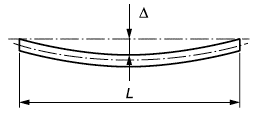 По результатам ультразвукового контроля шов КСС должен удовлетворять требованиям таблицы 2:Таблица 2Проверка отклонений размеров сваренных деталей: ∆ не более 0,3 мм.По результатам ультразвукового контроля шов КСС должен удовлетворять требованиям таблицы 2:Таблица 2Проверка отклонений размеров сваренных деталей: ∆ не более 0,3 мм.По результатам ультразвукового контроля шов КСС должен удовлетворять требованиям таблицы 2:Таблица 2Проверка отклонений размеров сваренных деталей: ∆ не более 0,3 мм.По результатам ультразвукового контроля шов КСС должен удовлетворять требованиям таблицы 2:Таблица 2Проверка отклонений размеров сваренных деталей: ∆ не более 0,3 мм.По результатам ультразвукового контроля шов КСС должен удовлетворять требованиям таблицы 2:Таблица 2Проверка отклонений размеров сваренных деталей: ∆ не более 0,3 мм.По результатам ультразвукового контроля шов КСС должен удовлетворять требованиям таблицы 2:Таблица 2Проверка отклонений размеров сваренных деталей: ∆ не более 0,3 мм.По результатам ультразвукового контроля шов КСС должен удовлетворять требованиям таблицы 2:Таблица 2Проверка отклонений размеров сваренных деталей: ∆ не более 0,3 мм.По результатам ультразвукового контроля шов КСС должен удовлетворять требованиям таблицы 2:Таблица 2Проверка отклонений размеров сваренных деталей: ∆ не более 0,3 мм.По результатам ультразвукового контроля шов КСС должен удовлетворять требованиям таблицы 2:Таблица 2Проверка отклонений размеров сваренных деталей: ∆ не более 0,3 мм.По результатам ультразвукового контроля шов КСС должен удовлетворять требованиям таблицы 2:Таблица 2Проверка отклонений размеров сваренных деталей: ∆ не более 0,3 мм.По результатам ультразвукового контроля шов КСС должен удовлетворять требованиям таблицы 2:Таблица 2Проверка отклонений размеров сваренных деталей: ∆ не более 0,3 мм.По результатам ультразвукового контроля шов КСС должен удовлетворять требованиям таблицы 2:Таблица 2Проверка отклонений размеров сваренных деталей: ∆ не более 0,3 мм.По результатам ультразвукового контроля шов КСС должен удовлетворять требованиям таблицы 2:Таблица 2Проверка отклонений размеров сваренных деталей: ∆ не более 0,3 мм.По результатам ультразвукового контроля шов КСС должен удовлетворять требованиям таблицы 2:Таблица 2Проверка отклонений размеров сваренных деталей: ∆ не более 0,3 мм.По результатам ультразвукового контроля шов КСС должен удовлетворять требованиям таблицы 2:Таблица 2Проверка отклонений размеров сваренных деталей: ∆ не более 0,3 мм.По результатам ультразвукового контроля шов КСС должен удовлетворять требованиям таблицы 2:Таблица 2Проверка отклонений размеров сваренных деталей: ∆ не более 0,3 мм.По результатам ультразвукового контроля шов КСС должен удовлетворять требованиям таблицы 2:Таблица 2Длина оценочного участка, ммФиксируемая эквивалентная площадь одиночного дефекта, мм2Фиксируемая эквивалентная площадь одиночного дефекта, мм2Фиксируемая эквивалентная площадь одиночного дефекта, мм2Фиксируемая эквивалентная площадь одиночного дефекта, мм2Фиксируемая эквивалентная площадь одиночного дефекта, мм2Фиксируемая эквивалентная площадь одиночного дефекта, мм2Фиксируемая эквивалентная площадь одиночного дефекта, мм2Фиксируемая эквивалентная площадь одиночного дефекта, мм2Фиксируемая эквивалентная площадь одиночного дефекта, мм2Фиксируемая эквивалентная площадь одиночного дефекта, мм2Фиксируемая эквивалентная площадь одиночного дефекта, мм2Фиксируемая эквивалентная площадь одиночного дефекта, мм2Фиксируемая эквивалентная площадь одиночного дефекта, мм2Фиксируемая эквивалентная площадь одиночного дефекта, мм2Допустимое число одиночных дефектов на оценочном участке, шт.Допустимое число одиночных дефектов на оценочном участке, шт.Длина оценочного участка, ммНаименьшая поисковаяНаименьшая поисковаяНаименьшая поисковаяНаименьшая поисковаяНаименьшая поисковаяНаименьшая поисковаяНаименьшая поисковаяНаименьшая поисковаяДопустимая оценочнаяДопустимая оценочнаяДопустимая оценочнаяДопустимая оценочнаяДопустимая оценочнаяДопустимая оценочнаяДопустимое число одиночных дефектов на оценочном участке, шт.Допустимое число одиночных дефектов на оценочном участке, шт.20,05,05,05,05,05,05,05,05,07,07,07,07,07,07,011Максимальная суммарная высота коротких дефектов – не более 1,2 мм.(* Не указанные в карте критерии см. СП 70.13330.2011 и ГОСТ 23118-2019)Максимальная суммарная высота коротких дефектов – не более 1,2 мм.(* Не указанные в карте критерии см. СП 70.13330.2011 и ГОСТ 23118-2019)Максимальная суммарная высота коротких дефектов – не более 1,2 мм.(* Не указанные в карте критерии см. СП 70.13330.2011 и ГОСТ 23118-2019)Максимальная суммарная высота коротких дефектов – не более 1,2 мм.(* Не указанные в карте критерии см. СП 70.13330.2011 и ГОСТ 23118-2019)Максимальная суммарная высота коротких дефектов – не более 1,2 мм.(* Не указанные в карте критерии см. СП 70.13330.2011 и ГОСТ 23118-2019)Максимальная суммарная высота коротких дефектов – не более 1,2 мм.(* Не указанные в карте критерии см. СП 70.13330.2011 и ГОСТ 23118-2019)Максимальная суммарная высота коротких дефектов – не более 1,2 мм.(* Не указанные в карте критерии см. СП 70.13330.2011 и ГОСТ 23118-2019)Максимальная суммарная высота коротких дефектов – не более 1,2 мм.(* Не указанные в карте критерии см. СП 70.13330.2011 и ГОСТ 23118-2019)Максимальная суммарная высота коротких дефектов – не более 1,2 мм.(* Не указанные в карте критерии см. СП 70.13330.2011 и ГОСТ 23118-2019)Максимальная суммарная высота коротких дефектов – не более 1,2 мм.(* Не указанные в карте критерии см. СП 70.13330.2011 и ГОСТ 23118-2019)Максимальная суммарная высота коротких дефектов – не более 1,2 мм.(* Не указанные в карте критерии см. СП 70.13330.2011 и ГОСТ 23118-2019)Максимальная суммарная высота коротких дефектов – не более 1,2 мм.(* Не указанные в карте критерии см. СП 70.13330.2011 и ГОСТ 23118-2019)Максимальная суммарная высота коротких дефектов – не более 1,2 мм.(* Не указанные в карте критерии см. СП 70.13330.2011 и ГОСТ 23118-2019)Максимальная суммарная высота коротких дефектов – не более 1,2 мм.(* Не указанные в карте критерии см. СП 70.13330.2011 и ГОСТ 23118-2019)Максимальная суммарная высота коротких дефектов – не более 1,2 мм.(* Не указанные в карте критерии см. СП 70.13330.2011 и ГОСТ 23118-2019)Максимальная суммарная высота коротких дефектов – не более 1,2 мм.(* Не указанные в карте критерии см. СП 70.13330.2011 и ГОСТ 23118-2019)Максимальная суммарная высота коротких дефектов – не более 1,2 мм.(* Не указанные в карте критерии см. СП 70.13330.2011 и ГОСТ 23118-2019)Карта разработанаКарта разработанаКарта разработанаКарта разработанаКарта разработанаКарта разработанаКарта разработанаКарта разработанаКарта разработанаКарта разработанаКарта разработанаКарта разработанаКарта разработанаКарта разработанаКарта разработанаКарта разработанаКарта разработанаООО «НАКС-Саратов»ООО «НАКС-Саратов»ООО «НАКС-Саратов»ООО «НАКС-Саратов»ООО «НАКС-Саратов»ООО «НАКС-Саратов»ООО «НАКС-Саратов»ООО «НАКС-Саратов»ООО «НАКС-Саратов»ООО «НАКС-Саратов»ООО «НАКС-Саратов»ООО «НАКС-Саратов»ООО «НАКС-Саратов»ООО «НАКС-Саратов»ООО «НАКС-Саратов»ООО «НАКС-Саратов»ООО «НАКС-Саратов»